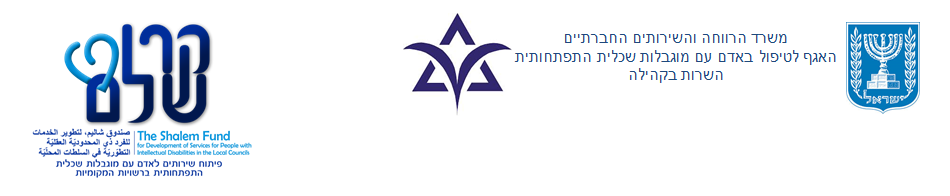 מארז ניהול איכות למרכז רש"תמדריך האיכות וטפסיםייעוץ ופיתוח מקצועי :דני כץ  ד"ר תמוז יצחקעריכה : ד"ר תמוז יצחקאורלי חיימוביץאוגוסט 2015יולי 2015תכולת המארזדברי פתיחה ושלמי תודה – ויויאן אזרן, מנהלת השירות לקהילהברכות – גב' ריבה מוסקל, מנכ"ל קרן שלםמבוא לשימוש במערכת האיכות – דניאל כץ, המפקח ארצי תעסוקה הסבר כללי על ISO, תקני ISO ושיטת העבודה המומלצתמדריך האיכות - עם הסברים ודוגמאות של: מבנה ארגוני, הגדרות עיסוק, פרופיל ארגוני, אמנת שירות, רשימת מסמכים תחיקתיים ישימיםערכת הוראות עבודה  - סט הוראות עבודה, שעל פיו רצוי, שמרכז רש"ת יתפקד.
כל הוראת עבודה מתארת תהליך המתרחש במרכז רש"ת עליו אתה מופקד. ערכת טפסים - טפסים המיועדים לתיעוד התקיימותם של תהליכים המפורטים 
במדריך האיכות ובהוראות העבודה. 
הערכה כוללת גם דוגמאות של שאלוני שביעות רצון ללקוחות מרכז רש"ת מצגות:היכרות עם מערכת האיכות – יישום ISO 9001 בארגוןהדרכה לביצוע מבדקים פנימיים – עריכת מבדקי איכות פנימיים בארגוןניתוח סיכונים וביצוע תחקירים – ניהול סיכונים בארגונים לאנשים אם צרכים מיוחדים. תחום זה מיועד למנהלי מרכזי רש"ת בשנה השנייה להתנהלות.למען נוחותכם תמצאו ביאור והסבר לפני כל פרק ונושא חדש.בביאור בכתב ירוק ובפונט זה - תמצאו התייחסות לנושא או למסמך הבא בהמשך.אנו ממליצים שלא תדלגו על ההסבר על מנת שהתהליך יהיה פשוט, קצר, הגיוני ומובן.לנוחיותכם המסמך ניתן להורדה כקובץ וורד, אך אין לעשות בו שינויים ללא אישור של המפקח הארצי על תעסוקה, השרות בקהילה, משרד הרווחה והשירותים החברתיים.דברי פתיחה "המארז לניהול איכות" נולד כמענה למחסור בערכת "כלי ניהול יעודי" למנהלי מרכזי רש"ת. עד כה אין בנמצא מערכת אקדמית המכשירה את תחום הטיפול באדם עם מש"ה - מחד, ומציידת את הלומדים ומסמיכה אותם לשאת בתפקיד ניהולי כה בכיר - כמנהל מרכז רש"ת, מאידך.האגף לטיפול באנשים עם מש"ה זיהה את מערכת ניהול האיכות ממשפחת  תקני ה- 9001 ISO וקבע, כי זו תהיה הפלטפורמה הניהולית שעל בסיסה יתקדם בהצלחה מערך מרכז רש"תים בתצורותיו הארגוניות השונות.בתוכנית האסטרטגית לה היו שותפים: נציגי האגף לטיפול באדם עם מש"ה, קרן שלם וג'וינט ישראל, תוכנן והתקיים קורס בן 200 שעות לימוד בהנחיית ד"ר תמוז שהחל בדצמ' 2006  והשתתפו בו 30 מנהלי מרכזי  רש"ת.כבסיס לקיום הלמידה נקבעו העקרונות הבאים: הכנת המארז לניהול איכות מרכז רש"ת יעשה במתכונת של "כיתת הכשרה ויצירה" של מנהלי מרכזי  רש"ת ותיקים.הקורס נועד ללמידת מערכת האיכות מחד, הפקה ואיגום הידע הצבור אצל המנהלים המשתתפים, מאידך.תוצר הקורס יהיה המארז המכיל את כל הנחוץ להביא את התעדת מרכז רש"ת לתקן 9001  ISO זה המקום להודות לשותפים בהצלחה:גב' ריבה מוסקל, מנכ"ל קרן שלם מר דניאל כץ, מפקח ארצי תעסוקה באגף לטיפול באדם עם מש"הגב' שרון גנות, מנהלת הידע בקרן שלםד"ר תמוז יצחק, שערך וביצע את השתלמות מנהלי מרכזי רש"ת ואשר ערך את המארזאינג' אליעזר קופל, שסייע בהדרכה ובהכנת הקורסגב' אורלי חימוביץ, שסייעה רבות בעריכת המארז והוצאתו לאורגב' זיידל מנהלת מרכז רש"ת לודאני בטוחה כי תעשו שימוש מועיל בנכס המוצע לכם ובאמצעותו תקדמו את מרכז רש"ת אשר אתם עומדים בראשו.הצלחה מרובה בעשייה.ויוויאן אזרןמנהלת השירות לקהילה האגף לטיפול באדם עם מוגבלות שכלית התפתחותיתדברי ברכהקרן שלם מצטרפת לברכות על הוצאתו לאור של "המארז לניהול האיכות" למנהלי מסגרות התעסוקה לאנשים בוגרים עם מוגבלות שכלית התפתחותית.המארז מהווה תוצר המשך להשתלמויות שהתקיימו לאנשי המקצוע בתחום התעסוקה והטיפול ומאגם ידע שנוצר ונצבר תוך כדי עשייה. הוא אף נותן ביטוי ל"חוכמת מעשה", שהצליחה להתאים ולחבר ידע ניהולי קיים מעולם התקינה הבינלאומי לעולם הצרכים המיוחדים של אנשים עם מש"ה ואנשי המקצוע העוסקים בתחום.תחומי  פיתוח כוח אדם  וניהול הידע בקרן שלם מאפשרים לפתח כלים לעבודה מיטבית של מנהלי המסגרות בהווה ובעתיד. הקרן משקיעה  בהכשרת צוותים מקצועיים במסגרות בקהילה מתוך הכרה בחשיבות הידע כבסיס לשירות איכותי ומקצועי ליצירת מצוינות ואיכות חיים לאלפי אנשים עם מש"ה ושילובם בקהילה כאחד האדם.תודה והערכה לכל השותפים ולכל העושים במלאכה, שתרמו כל אחד מניסיונו וידיעותיו .ולכם, מנהלי המסגרות על רצף התעסוקה, אנו מאחלים שימוש פורה ויעיל במארז. נשמח לשמוע משובים ותגובות על מנת לשפר, להתייעל ולעמוד לשירותכם.בברכה,ריבה מוסקל,מנכ"ל קרן שלםמבוא לשימוש במארז ניהול האיכותמנהל/ת מרכז רש"ת יקר/ה,אנו נותנים בידייך כלי רב עוצמה שנועד לסייע לך בשגרת הניהול של מרכז רש"ת עליו אתה מופקד.אנו מצפים, כי תבחר לעשות שימוש מלא בחומרים המסופקים לך לצורך התעדה לתקן 9001 ISO של מרכז רש"ת בראשו אתה עומד.חשוב להנהלת האגף, למשתקמים ובני משפחתם, כי אתה המנהל תכליל את גישת ניהול האיכות בשגרת הפעילות במרכז רש"ת.מארז האיכות מורכב ממספר כלים אותם תכיר במהלך התקדמותך בקריאת החומר ובמהלך יישומו.להלן מספר דגשים חיוניים:מארז האיכות הינו גנרי ומותאם לכל גודל של מרכז רש"ת גדול/קטן/בינוני.לצורך הנוחות השתמשנו בהגדרה מנהל מרכז רש"ת, אך כמובן ההתייחסות היא לשני המינים.אין החלטה גורפת כיצד לכנות את מקבל השרות במרכז רש"ת –אנו נשתמש בשם "משתקם".מארז האיכות מותאם לכל סוג של מרכז רש"ת: שייך לרשות/מופעל ע"י עמותה או יזם פרטי.החומרים שנכתבו ונערכו ע"י ד"ר תמוז והמרוכזים במארז האיכות מתוקפים ונמצאו מתאימים ע"י קבוצה רחבה של מנהלי מע"שים, ולפיכך אנו ממליצים שלא לשנות באופן משמעותי את השיטות הכתובות במסמך זה.החומרים והתיעוד שתמצא במארז האיכות יכולים לשמש אותך להוביל את הארגון בראשו אתה עומד להתעדה לתקן ה-9001 ISO.מכון התקנים הישראלי התעיד מספר מע"שים שעברו את התהליך במתכונת המופיעה במארז איכות זה. ההתעדה לתקן איכות המופיעה במסמך זה עוסקת בתהליך השיקומי בלבד ולא בתהליכים היצרניים המלווים את תהליכי השיקום. ישנם מע"שים, שהחליטו לקחת על עצמם גם הרחבת ההתעדה לתקן לתהליכי הייצור ובכך "לפתוח חלונות" ללקוחות של מוצרים ושירותים המחייבים את הספק בתקן 9001 ISO.בהצלחהדניאל כץ, מפקח ארצי תעסוקהמה זה ISO בכלל ומה הוא יכול להועיל לי כמנהל מרכז רש"ת?ISO הוא "ארגון בינלאומי לתקינה", שמרכזו בשוויץ,שמו באנגלית: 
INTERNATIONAL ORGANIZATION FOR STANDARTIZATION.  
בארגון חברים נציגים מכל מדינות העולם. מכיון שעולמנו מתנהל כ"כפר גלובאלי קטן" מוצרים ושרותים עוברים מקצה אחד של העולם לקצהו היה צורך בהגדרת של סטנדרטים שונים. המטרה שהציב לעצמו הארגון בתחילת הדרך הייתה לפתח ולהטמיע תקני איכות אחידים בכל המדינות ברחבי העולם ובפרט באלו החברות בו. הארגון קיים כבר עשרות שנים. שלושה מכונים שונים וביניהם מכון התקנים הישראלי מוסמכים להעניק בישראל את תעודת ה-  ,ISOלאחר שסיקרו את הארגון הרלוונטי ווידאו שהוא אכן עומד בדרישות התקן. ההתעדה אינה אירוע חד-פעמי ומרכז רש"ת המחזיק בתעודה עובר בדיקה אחת בשנה לפחות. בשנים הראשונות רוב הארגונים בארץ, שעברו תהליך של התעדה לתקני האיכות שלISO  היו באוריינטציה תעשייתית. מנהלים בסקטורים השונים הבינו, כי ארגון המציב לעצמו סטנדרטים, יוכל לספק מוצרים ושירותים טובים לאורך זמן ובמחיר נוח, כפי שנדרש ע"י לקוחותיהם.בשנים האחרונות הכירו אף משרדי הממשלה בארץ, כי כדאי להם לרכוש מוצרים ושרותים מספקים הנושאים את תו התקן של האיכות ומתעדפים במכרזים ספקים שלהם תעודת 9001 ISO. משרד הבטחון, למשל, אף שם את ההתעדה כתנאי של הצטרפות לרשימת ספקיו המאושרים.במהלך 10 השנים האחרונות מאות גופים המטפלים באנשים בארץ לקחו על עצמם את המחוייבות לעשייה איכותית באמצעות התעדה לתקן ISO 9001 בתי ספר, בתי חולים, מרכזי רש"ת, מעונות, הוסטלים, דיור בקהילה, בתי אבות, רשויות מקומיות ועוד רבים אחרים.כעת אצטט מדברי מנהלים שהיתה לי ההזדמנות ללוות במסגרת ההתעדה לאיכות.הדברים נאמרו לי אחרי כשנת ישום אחת של התקן:המבנה הארגוני היציב מאפשר בהירות בניהול. כל אחד יודע מי הוא מנהלו ומי הם כפיפיו ומהי מוטת השליטה שלו. לכל עובד ברור שאין לו יותר ממנהל אחד.הגדרות העיסוק מאפשרות בהירות של מי אחראי על מה ומה הסמכויות, שניתנו לו על מנת שיבצע את משימותיו בהצלחה.המוטיבציה של העובדים עלתה בזכות הגדרת העיסוק הבהירה יותר.התאפשרה הגדרה של יעדים והדרך כיצד להגיע אליהן הפכה לברורה.העמידה בתקן איפשרה הקטנת "עלות אי-האיכות".הקשב ללקוחות עלה והשתפר.זה יוקרתי ומכובד לשאת את תעודת האיכות העולמית.יש שיפור במערך השליטה והבקרה על תהליכי העבודה.עלתה רמת השרות.מאידך יש תחושה כי כמות הניירת והרשומות עלתהמה הם תקני ISO ?המארז המוגש לכם עומד מול  "ארגון התקינה הבינלאומי" תקן ISO 9001-2008 (מהדורה 2008). גישת התקן היא גישה מודרנית לניהול איכותי אשר מאפשרת לארגון יישום יעיל והדרגתי על מנת להביא לשיפור משמעותי של מכלול פעילויות הארגון.תקני 9001 ISO מתמקדים בהיבטי איכות, שיעמדו למבדק בתהליך ההסמכה. התקן מכיל למעשה חמישה פרקים:מערכת ניהול איכות (דרישות כלליות, דרישות תיעוד)אחריות הנהלה (קביעת מדיניות איכות, תכנון והצבת יעדים ומטרות)ניהול משאבים (הקצאה וניהול משאבים פיזיים והכשרת עובדים)מימוש המוצר (פיתוח, רכש, ייצור, כיול, אספקה ותחזוקת מוצרים)מדידה, ניתוח ושיפור (מדידת שביעות רצון לקוחות, ביצועי מוצרים, תהליכים ומערכת ניהול האיכות, ניתוח ממצאים והפקת לקחים)נו, אז איך מתחילים ?קודם כל קח נשימה עמוקה...., כי הנושא נראה מעט מפחיד בהיקף ובמידת הירידה לפרטים, אולם לחומרים המצורפים קיימים הסברים ודוגמאות אותם תוכל לאמץ במרכז רש"ת שלך.עכשיו הגיע הזמן לעיין במדריך האיכות - בו תלמד לזהות את דרישות התקן וכיצד דרישות אלה עשויות להשפיע על מרכז רש"ת בראשו אתה עומד.להזכירך ד"ר תמוז יוכל לתת לך שיחת יעוץ ראשונית להבהרות בסיסיות. עתה מומלץ שתכנס את הסגל הבכיר של מרכז רש"ת לסדרת מפגשים בהם תשתף אותם בעניין של תהליך ההתעדה ל- ISO 9001. זו ההזדמנות "לרתום" אותם להוביל יחד איתך את השינוי הארגוני המיוחל.החלט מי ינהל את תחום האיכות. יש אפשרות שתיקח את האחריות על המשימה הזאת בעצמך או שתמנה עובד שיהיה "נציג הנהלה לאיכות", שינהל את תחום האיכות בפועל. קח בחשבון כי בחצי השנה הראשונה (תקופת ההטמעה) על נציג ההנהלה לאיכות להקדיש כ-5 שעות שבועיות לפחות למיסוד התחום והטמעתו.תוצרי השלב הזה:יש למרכז רש"ת "נציג הנהלה לאיכות"יש למרכז רש"ת מבנה ארגונייש למרכז רש"ת הגדרות עיסוקיש למרכז רש"ת פרופיליש למרכז רש"ת אמנת שירותואיך ממשיכים?זהה את בעלי התפקידים הרלוונטיים הקשורים לתהליכים השונים המתקיימים במרכז רש"ת.קרא ביחד עם בעלי התפקידים הרלוונטיים את ערכת הוראות העבודה המתארות את תהליכי ליבה המתרחשים במרכז רש"ת והכירו את הטפסים הרלבנטיים. בדקו את מידת ישימותם וערכו התאמות בהתאם.חתום על הוראות העבודה ודאג להדריך את העובדים בהוראות אלו.לאחר כ- 3 חודשים ממועד החתימה על ההוראות - דאג לקיום מבדקים פנימיים כדי לוודא, כי אכן העובדים מבצעים את הוראות העבודה.דאג להדריך את העובדים לגבי חשיבות הטיפול והתיעוד של תלונות הלקוח והיפכו את הדבר לעניין שבשגרה.דאג לבצע סקרי שביעות רצון עפ"י השאלונים המצורפים כדוגמה ונתח את הממצאים באמצעות דו"ח האקסל המצורף.דאג לקיים סקר הנהלה כמתואר בפרק 5 במדריך האיכות.תוצרי השלב הזה:יש למרכז רש"ת הוראות עבודה חתומות וטפסים ישימיםיש למרכז רש"ת מדריך איכות חתוםיש למרכז רש"ת מערכת מבדקים פנימייםיש למרכז רש"ת אינדיקציה על שביעות רצון לקוחותיויש למרכז רש"ת סקר הנהלהאיך מסיימים ?כעת, כאשר הבשילה המערכת לניהול איכות זה הזמן להזמין את המבחן החיצוני לצורך ההתעדה לתקן 
ISO 9001.אך תם ולא נשלם, כי הבחירה בדרך האיכות כדרך חיים, מחייבת פעילות בלתי פוסקת בראיית האיכות. מדי שנה יפגוש אתכם נציג הגוף המתעיד בכדי להמשיך את תוקף התעודה שברשותכם. במעמד זה תצטרכו להוכיח שאתם נמצאים במגמת שיפור מתמיד.דרך צלחה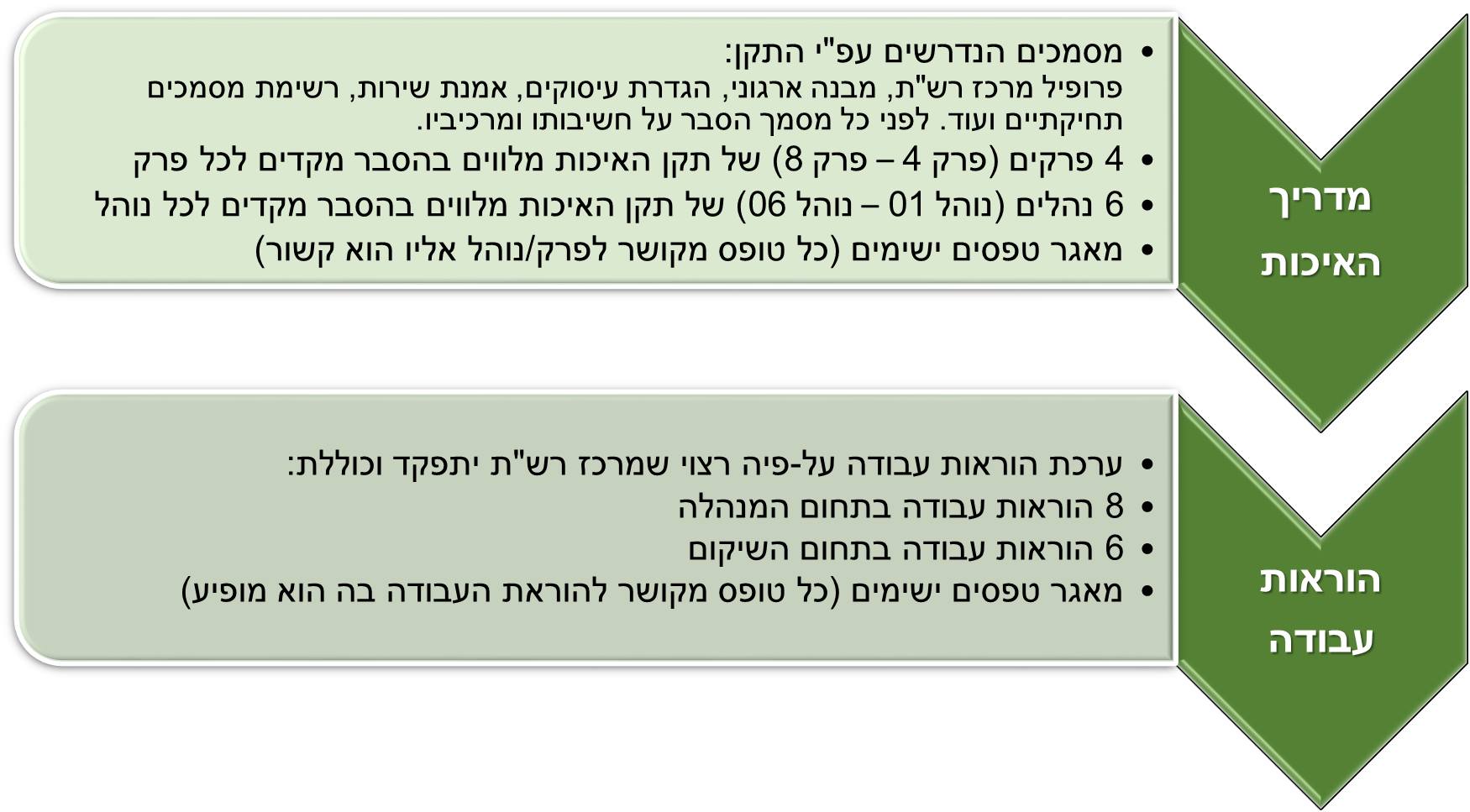 מדריך האיכות מהו ? מדריך האיכות הינו בבחינת המענה של מנהל מרכז רש"ת אל מול הדרישות הגנריות של התקן.את המדריך הכנו עבורכם כאשר הוא בנוי אחת לאחת לפי סעיפי התקן.את מדריך האיכות הכתוב בשפה מעט "גבוהה" לא " משננים" כל הזמן אלא הוא נועד יותר להבנה כוללת של הארגון.מדריך האיכות ישלח לגוף המתעיד על מנת שזה יתרשם כי מנהל מרכז רש"ת הבין את מערכת האיכות ודרישות התקן.במצגת מס' 1 – יישום 9001 ISO בארגון תמצאו את דרישות התקן המקוריות בלשון התקן (זהו תרגום לעברית של התקן המקורי).עליך לבנות מדריך איכות המותאם למרכז הרש"ת שלך לפי תוכן הענינים המציג את תכולת מדריך האיכות.ככלל, אנו נוהגים שלא לכרוך את הניירת הנגזרת ממערכת ניהול האיכות בכריכה קשיחה, אלא לשמרה בקלסר או כרשומת מחשב.הסיבה לכך הינה כי בשל השינויים המתקיימים מעת לעת בשגרת החיים של מרכז רש"ת אנו מעונינים לעדכן את ה"אנציקלופדיה" שלנו. לכן, אנו משתמשים ב"אריזה נוחה" להוצאת מהדורה מיושנת מהקלסר והכנסת החידוש לתוכו.בדף הבא תמצא את תוכן הענינים המציג את תכולת מדריך האיכות.תוכן העניינים – מדריך האיכותתוכן העניינים של מדריך האיכות נועד להציג את תכולתו.על פי תוכן העינינים הזה אנו ממליצים לסדר את מדריך האיכות, לכל פרק או מסמך הרשום בתוכן הענינים תמצא דוגמא בהמשך.אנו מתחילים לכתוב את המדריך מפרק 4 וממשיכים עד פרק 8. אנו מקפידים לתת מענה לדרישות המנדטוריות של התקן סעיף מול סעיף ונצמדים לספרור של דרישות התקן המקוריות. בתוכן העניינים של מדריך האיכות אנו מעדכנים את המהדורה בעקבות צורך בשינויים המתרחשים מעת לעת בשגרת הפעילות של מרכז רש"ת. גם תוכן העניינים של מדריך האיכות הינו מסמך מבוקר ולכן הכותרות בראשית הדף ובתחתית תוכן העניינים. בנוסף בתחתית הדף רשומה רשימת התפוצה של מדריך האיכות.מומלץ לשמור עותק מודפס של מדריך האיכות בידי מנהל מרכז רש"ת, מנהל האיכות ועותק אחד לשלוח אל הגוף שיתעיד אתכם.לתשומת ליבכם:בתוכן העניינים שלהלן קיים קישור לכל אחד מחלקי המדריך, שניתן להגיע אליו ע"י לחיצה על שמו.חזרה לתוכן העניינים מתאפשרת ע"י לחיצה על המילה תחולה המופיעה בכותרת העליונה בראש כל עמוד.בכל פרק/נוהל שמוזכרים בו טפסים ישימים – ניתן להגיע אל כל טופס ישים ע"י לחיצה על מספרו.חזרה מהטופס אל הפרק/נוהל מתאפשרת ע"י לחיצה על הכותרת בראש העמוד:  
שם / לוגו של מרכז רש"תשתחזיר אל תוכן העניינים של מאגר הטפסים ושם לחיצה על שם הפרק/נוהל תחזיר אל הפרק/נוהל הרלוונטי.רשימת תפוצה פרופיל מרכז רש"תפרופיל מרכז רש"ת הינו מסמך המביא לביטוי שיווקי את מרכז רש"ת ויכולותיו.זהו בעצם פרוספקט או תעודת זהות של המוסד עליו אתם מופקדים.במסמך זה יש לכם הזדמנות לתאר של מרכז רש"ת ולכן שווה להשקיע מחשבה בתוכן ובעיצוב של המסמך הפרופיל.להלן דוגמא לפרוספקט מסוג זה – פרופיל מרכז רש"ת. עלייך לבצע התאמות בכדי שהמסמך ייצג את מרכז רש"ת עליו אתה מופקד כולל הוספת הלוגו שלכם בראש העמוד.מרכז רש"ת הינו מרכז עבודה שיקומי המיועד לאנשים בעלי פיגור שכלי ונכויות נוספות, מגיל 21 שנים ומעלה לתושבי _________ ורשויות מקומיות סמוכות.העיסוק המרכזי: קידום ושיקום אנשים בעלי פיגור שכלי בתחום התעסוקתי.זמני פעילות: 
ימים א' – ה' בין השעות 7:00-15:30.מטרות מרכז רש"ת:מתן מענה תעסוקתי מותאם דיפרנציאלית לכל משתקם.שיפור וקידום מיומנויות אישיות ובינאישיות הקשורות לעולם התעסוקה של המשתקם המטופל במרכז רש"ת.הרציונל הארגוני: 
אנו מאמינים כי לכל אדם בעל פיגור שכלי הזכות הבסיסית לחיות חיים מלאי תוכן בקהילה בה הוא חי ככל אדם, להגיע למימוש עצמי ולהשתלב בחברה בדרך של נורמליזציה.
כדי לאפשר קיום זכויות אלה מרכז רש"ת פועל בכדי להעניק לאדם מקום תעסוקה, לאפשר לו להתקדם על הרצף התעסוקתי ולקדם אותו בתחומי החיים השונים.צוות:
במרכז רש"ת מועסקים: מנהלת , מדריכים שיקומיים, אם – בית, מזכירה, שומר ומתנדבים בתפקידים שונים.סל השרותים שמעניק מרכז רש"ת למשתקמים: מענה תעסוקתי: כל משתקם משולב במסלול תעסוקתי הולם את כישוריו, יכולתו והעדפותיו (ככל שניתן). לכל משתקם יש אפשרות להתקדם במהלך שהותו במרכז רש"ת על רצף תעסוקה: תעסוקה טרום שיקומית, תעסוקה מוגנת, תעסוקה נתמכת ותעסוקה בשוק העבודה החופשי.תוכניות קידום: המשתקמים משולבים בתוכניות קידום שמטרתן לסייע להם לרכוש מיומנויות וכישורים, אשר יקדמו אותו לקראת תפקוד עצמאי יותר.
רווחה: המשתקמים זכאים לסל שרותי רווחה אשר כולל: טיולים, צפייה במופעים אמנותיים, נופש שנתי, שי לחג ומסיבות וטקסים בחגים.תחום המערכת והשמטות תחום המערכת בא להגדיר בצורה חד משמעית את התאמת הפעילות במרכז רש"ת לדרישות המנדטוריות של התקן.אם חלק מהדרישות אינן מתאימות לפעילות מרכז רש"ת אנו מציינים זאת באמצעות עקרון ההשמטות. על-פי עקרון זה - אם בארגון לא קיימת אחת מהפעילויות המפורטות בפרק 7 שבתקן, יש לציין זאת במפורש במדריך האיכות ובכל מסמך אחר המציג את מערכת ניהול האיכות. שתי השורות הראשונות בדף להלן יופיעו על תעודת ה-ISO  שתקבל. עלייך לבדוק אם הגדרתן תואמת לפעילות במרכז רש"ת עליו אתה מופקד ועל-פי הצורך לשנותן.
שירותים לקידום ושיקום תעסוקתי (במרכז רש"ת) לאנשים עם מוגבלות שכלית התפתחותיתVocational Rehabilitation Services (maas) for mentally disabled peopleשירותים לקידום ושיקום תעסוקתי (במרכז רש"ת) לאנשים עם מוגבלות שכלית התפתחותיתVocational Rehabilitation Services (maas) for mentally disabled peopleתחום מערכת ניהול האיכות – השמטותממערכת ניהול האיכות של מרכז רש"ת הושמטו הדרישות הבאות:החזון ומדיניות האיכותחזון מרכז רש"ת - תמונה עתידית של מרכז רש"ת במיטבו. החזון הנו משפט או פסקה שמסבירים לעובדי מרכז רש"ת, ללקוחותיו ולבעלי העניין בו את הסיבה לקיומו ומה מניע את פעולותיו. זוהי אמירה ברורה ועוצמתית אודות מה שיכול  וצריך להיות בעתיד. לשם מה חזון?מחוייבות - החזון גורם לאנשי מרכז רש"ת ולבעלי העניין בו חיבור מוטיבציוני ערכי אל מטרות מרכז רש"ת, וכך יוצר מחוייבות ארוכת טווח ויציבה.משמעות - אנשים הפועלים מתוך תחושת משמעות עושים זאת ביתר התלהבות והשקעה. תחושת משמעות מושגת על ידי חיבור למטרה גבוהה יותר, וזאת עושה החזון.מנהיגות - החזון משמש ככלי מנהיגותי בידי מנהיג מרכז רש"ת, הן בעיצוב החזון והן בהנהגת מרכז רש"ת על פיו.מה מאפיין חזון טוב?מבחינת התוכן:רותם לעשייה - חזון טוב הנו חזון שכאשר אנו קוראים אותו, אנו חשים כי אנו נטענים באנרגיה, במוטיבציה לקום ולעשות מעשה. חזון הרותם לעשייה הנו חזון שמצליח להעביר את חשיבות ומשמעות מרכז רש"ת ולגרום לנו להזדהות עמם רגשית.ריאלי - על החזון להיות מעט מעבר לאופק. חזון קונקרטי וקרוב מדי לא ישיג את האפקט הרצוי, אך חזון הזוי שיושג באלף הבא לא יגרום אף הוא לרתימה ולחיבור הרגשי.ממוקד - על החזון להיות תמציתי וממוקד במסר אחד, ולא להתפרש על פני מסרים רבים ומבלבלים. ברור - חזון טוב הנו חזון שהאמירה בו הנה בהירה וצלולה, כך שכאשר נפגוש בה לא ניאלץ לתהות על קנקנה ולנסות לפרשה במיני דרכים.מבדל - על החזון להבהיר מהו הערך המוסף של מרכז רש"ת, ומה מבדיל אותו מארגונים דומים לו.תקשורתי - על החזון להיות ניתן להעברה, ומתקשר את המסר שבו בקלות יחסית, גם לאנשים שאינם מצויים בתחום התוכן הספציפי.מבחינת התהליך:משתף - התהליך של עיצוב והתחייבות לחזון ארגוני משותף הוא מהתהליכים החשובים שיעבור הארגון. יש לשתף בו את מספר האנשים המקסימלי, כך שכולם יחושו שהיו חלק בעיצובו ועל כן מחוייבים לו.מבוסס - יש לבסס את עיצוב החזון על מחקר לגבי מספר תחומים: מהם ערכי הליבה של מרכז רש"ת, מהם החזונות של ארגונים דומים, אך מעל לכל - מהם הצרכים של קהל היעד אותו אנו מתכוונים לשרת.מתוכנן ושיטתי - תהליך של עיצוב חזון דורש זמן, ויש לתכננו מבחינת שלביו השונים: מינוי ועדת היגוי, מיפוי, עיצוב, תיקוף, הטמעה והערכה.
מדיניות האיכות המשולבת בחזון תתועד כנדרש בפרק 4 סעיף 4.2.1 במדריך האיכות.מדיניות האיכות תתאים לאופיו של מרכז רש"ת (מוצרים, תהליכים, תרבות, ועוד).במדיניות האיכות תהיה התייחסות לצורך העמידה בדרישות ובשיפור מתמיד של אפקטיביות מערכת ניהול האיכות.מדיניות האיכות תנוסח באופן שיהיה אפשר לגזור ממנה את מטרות האיכות. קשר זה בין מדיניות האיכות לבין מטרות האיכות יהפוך את מסמך המדיניות למסמך שימושי, מפני שכך תוגדר המסגרת המאפשרת לבחון את מידת השגת המדיניות. פירוט בנושא מטרות איכות מופיע בסעיף 5.4.1 בתקן. סקירת מטרות האיכות – סקירת הרלוונטיות שלהן ומידת השגתן – תיכלל במסגרת סקירת מדיניות האיכות .מרכז רש"ת יקבע את הדרך להפיץ את המדיניות בארגון כך שתהיה מוכרת ומובנת, וכל עובד יקדם בתחומו את המטרות שמרכז רש"ת הציב לעצמו. 
אין הכוונה שכל עובד ידע את מדיניות האיכות בעל פה, אלא שהתנהגותו ועבודתו יצביעו על כך שהמדיניות הופנמה ברובדי מרכז רש"ת השונים.מרכז רש"ת יבחן את המשך ההתאמה של מדיניות האיכות לשינויים בתוך מרכז רש"ת ומחוצה לו (כגון: כניסת מתחרים, שינוי דרישות של האגף, מוצרים חדשים, חוקים ועוד. המסגרת הטבעית לסקירת המדיניות היא בסקר ההנהלה (ראו סעיף 5.6.1 בתקן).הצהרת מחויבות ההנהלה לאיכות:מרכז רש"ת _______ מיישם מערכת ניהול איכות בהתאם לדרישות ISO 9001:2008, בהתאם לדרישות תחיקתיות ו/או הנחיות ונהלי משרד הרווחה.מנהל מרכז רש"ת הינו בעל האחריות הכוללת ליישום מערכת ניהול האיכות.מרכז רש"ת יאתר דרכים ויפעל על מנת לעמוד בדרישות וציפיות הלקוח, ע"י קיום קשר ישיר איתו ומתחייב לקיים את אמנת השירות שעיקרה:לאדם עם צרכים מיוחדים, כמו לכל אדם, הזכות והיכולת לבחור לחיות חיים של כבוד ועצמאות תוך מיצוי הפוטנציאל האישי הטמון בו. כדי לקדם מטרה זאת, עושה ויעשה מרכז רש"ת שימוש באמצעים ובשיטות מותאמות ומתקדמות.ההנהלה תשאף לקידום וטיפוח המשאב האנושי.מרכז רש"ת ישאף ליישום שיפורים תמידיים בתהליכים, שיטות עבודה ומיומנויות אישיות.מרכז רש"ת מתחייב לביצוע שיפור מתמיד בתהליכי מערכת ניהול האיכות.ההנהלה תגדיר יעדי איכות כמותיים, אותם תסקור ותעדכן בכל ישיבת "סקר הנהלה".מנהל מרכז רש"ת יקצה את כל המשאבים לקיום מערכת ניהול האיכות.מדיניות זו תופץ ותובהר לעובדים בכל הרמות.מדיניות זו תסקר ותעודכן עפ"י הצורך, בכל ישיבת סקר הנהלה.מנהל מרכז רש"תמבנה ארגוניאתה כמנהל מרכז רש"ת נדרש להגדיר את המבנה הארגוני של מרכז רש"ת אשר בראשו אתה עומד.המבנה הארגוני משמש מסגרת פורמלית שעל פיה נקבעת חלוקת העבודה בין היחידות השונות של מרכז רש"ת, מוגדרים התפקידים של העובדים ונקבעים אפיקי התקשרות בין היחידות.תרשים מבנה ארגוני - תרשים המבנה הארגוני מהווה למעשה מתווה או מפה של שלד מרכז רש"ת. התרשים נותן אפשרות לזהות את חלוקת העבודה, את דרגי הניהול, את הכפיפויות של עובדים, את מוטת השליטה של כל מנהל, את צינורות הדיווח והתיאום וכו'.תרשים מבנה ארגוני מורכב משני סמלים יסודיים: תיבה וקווים.התיבה – מייצגת יחידה ניהולית.הקו – מבטא קשר של כפיפות וצינורות תקשורת. לפעמים, יש בתרשים קו מרוסק ------, קו זה מראה שממלא התפקיד אינו כפוף מינהלתית לגורם שאליו הוא קשור, אלא קיים קשר של ייעוץ או קשר של תיאום.התבוננות בתרשים מבנה ארגוני של מרכז רש"ת מספקת את הנתונים הבאים:תחומי הפעילות של הארגון.סוג הארגון – האם יש לו רק יחידות קו בלבד או שילוב של קו ומטה.המבנה ההיררכי – מי כפוף למי ומי מדווח למי.צינורות התקשורת הפורמלית.טווח (מוטת) השליטה – מספר היחידות הכפופות למנהל אחד.ככל שצר כלומר ישנם מספר קטן של עובדים הכפופים למנהל אחד. רחב – מספר רב של עובדים. יתרונות הארגון הקווי – הפשוט:פשטות יחסית המאפשרת גמישות ומהירות בקבלת החלטות.צינורות תקשורת ברורים – העברה מהירה של הוראות ודייוח בין המנהל לעובדים.שליטה ניהולית ומשמעת בעבודה.חסרונות:ריכוזיות יתר של המנהלים. אם המנהל אינו מתפקד כראוי – כל הארגון אינו מתפקד כהלכה.עומס כבד על המנהלים. נובע מצורך המנהל לעסוק בכל תחומי הפעולה של הארגון. בתכנון, בביצוע ובפיקוח. עומס יתר עלול לפגום ביעילות הארגון ויכול לגרום לעיכובים בעבודה.חוסר ייעוץ מקצועי.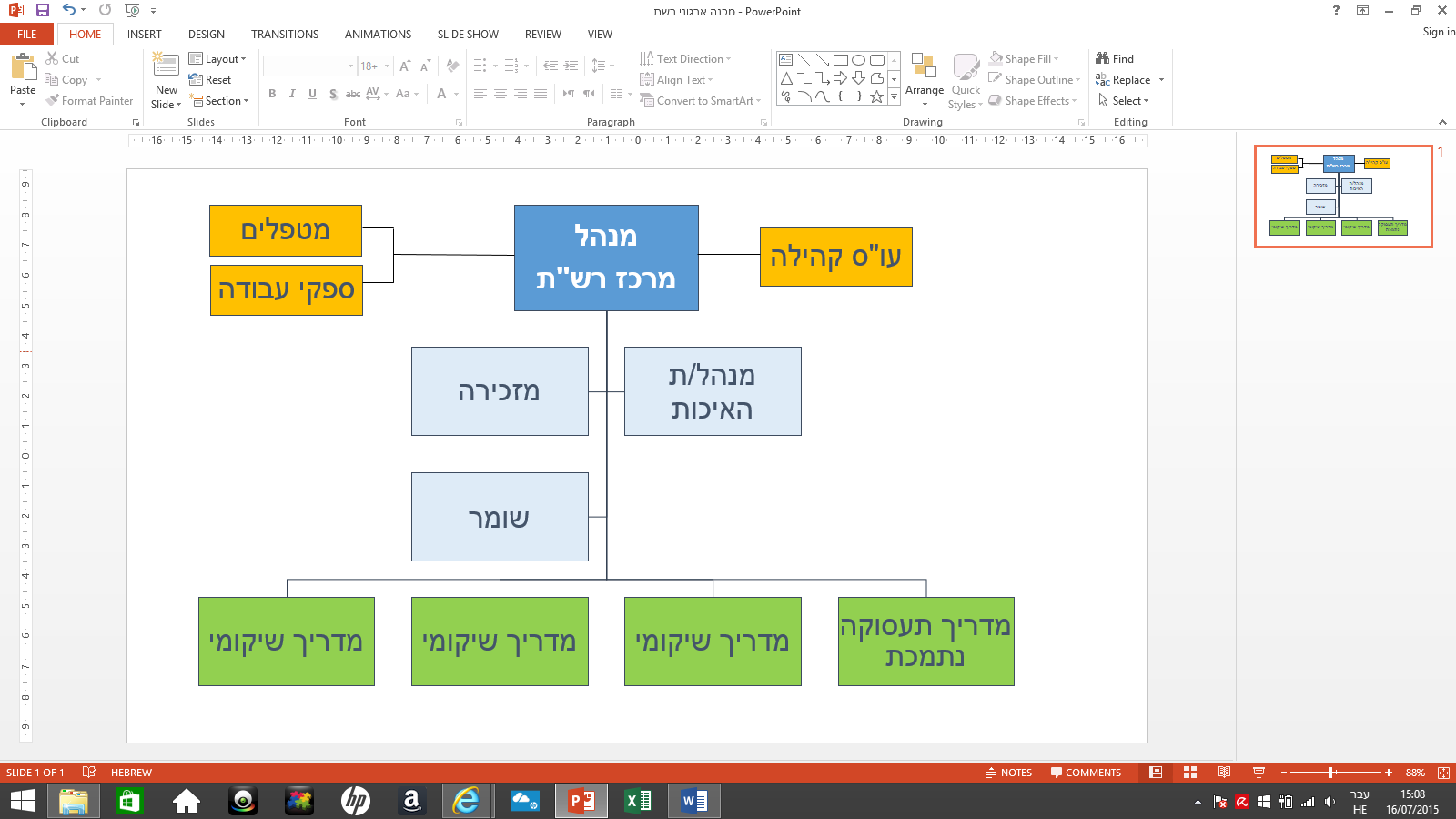 הגדרת עיסוקים ה"עיסוק" הינו מכלול המטלות של העובד במרכז רש"ת, המכוונות להשיג יעד תפקודי מסוים והא עשוי לכלול מספר תפקידים או משרות.בתיאור העיסוק אנו מתארים את מכלול המטלות , הפעילויות, הכלים והעזרים שכולל העיסוק. מטלות אלה נקבעות מול הצרכים של מרכז רש"ת.תיאור העיסוק חשוב ב"סדר ובמענה" הארגוני. בעל העיסוק מסדיר פעולות ארגוניות שונות, שנחוצות לארגון. תיאור המטלות מאפשר לנו לוודא כי כל המטלות הארגוניות משויכות לבעל עיסוק זה או אחר. בנוסף, בעזרת תיאור העיסוק, אנו יכולים להתבונן האם אין עומס של תפקידים על אדם אחד, כיצד מתבצעת חלוקת התפקידים בארגון ועוד. תיאור המטלות והתפקידים מאפשר לנו להעריך את העבודה והתפוקה של בעל העיסוק בהתחשב בזמן שעומד לרשותו.ולבסוף, תיאור המטלות יאפשר לנו להיערך באופן צודק והגון בחלוקת התפקידים שלנו, להיענות לצרכים משתנים של העובד, לדאוג להתפתחותו ולמסלולי הקידום שלו ולמנוע תהליכי שחיקה בארגון. שם התפקיד: מנהל מרכז רש"תאחריות בעל התפקיד:הפעלת צוות עובדים בהתאם לצרכי מרכז רש"תביצוע כל הנהלים הנדרשים בהתאם להנחיותיזום והפעלת תוכניות קידום ותוכניות לתעסוקה מותאמת למשתקמיםאיתור ספקים לשם קבלת עבודה למשתקמיםתמחור העבודה והמוצריםקבלת משתקמים חדשיםכתיבת תוכניות עבודה שנתיות ותקופתיות וביצועןקיום קשרים עם המשפחות / אפוטרופסים / מערכי דיור לשם מתן דיווחים שוטפים על תפקוד המשתקם וקביעת תוכניות קידום עבורותכנון וביצוע תוכניות הדרכה פרטניות וקבוצתיות  לעובדיםשיבוץ  המשתקמים בקבוצות עבודה וקביעת מדריך אחראי בכל קבוצהייזום פעולות לפיתוח מרכז רש"ת בתחומים הבאים: הצטיידות, צרכים פיזיים, ותוכניות טיפולטיפול בבעיות פרטניות של המשתקמים אשר קשורות באופן ישיר לפעילות במרכז רש"תייזום וביצוע פעילויות רווחה למשתקמים ולצוותקיום קשרים עם גורמי חוץ לשם תפעול אספקטים שונים במרכז רש"ת כגון: עיריות, קרנות חיצוניות, ארגוני מתנדבים, ועודביצוע הנחיות הפיקוח המחוזי והארציאחריות לשלומם של המשתקמיםסמכויות: קליטת עובדים חדשים, מתנדבים ומשתקמים חדשיםשיבוץ מדריכים וניכים לקבוצות העבודה במרכז רש"תניוד מדריכים ומשתקמים בתוך קבוצות העבודהקביעת תעריפי עבודות משתקמיםקביעת סדרי עדיפויות תקציבייםביצוע הסכמי עבודה עם ספקיםגיוס תרומותשינוי סדר היום במרכז רש"תהשעיית משתקמיםפיטורי עובדים/מתנדביםדרישות התפקיד:ניסיון ניהולי במסגרת לטיפול באנשיםתואר ראשון לפחות במדעי החברה או בתחום קרוביכולת ארגונית גבוההיכולת הבעה טובה בכתב ובעל-פהבעל סבלנות, אחריות, רגישות, גמישות וחשיבה יצירתיתיכולת לעבודה בתנאי לחץמודעות שרותיכולת הנעת צוותכפיפויות:מנהל מרכז רש"ת כפוף למנהל המחלקה לשרותים חברתיים בעיריה.למנהל מרכז רש"ת כפופוים אנשי הצוות המועסקים במרכז רש"ת.
דרוג מקצועי:
בהתאם לכישורים ועל פי הסכמי עבודה מקובליםשם התפקיד: מזכירהאחריות בעל התפקיד:ביצוע פעולות משרדיות נדרשות גון: הדפסה, תיוק, צילום מסמכים, טיפול בדואר ועודהכנת משכורות משתקמיםטיפול  וניתוב פניות טלפוניותגבית כספיםביצוע הפקדות כספים בקופת העירייהטיפול ברישום מסמכי כח אדם של הצוות, מתנות לחג ועודהזמנת שרותי אחזקה ותיקונים מהעיריה ומספקי חוץקבלת הצעות מחיר לפי הנדרשאיסוף וריכוז נתונים שוניםהזמנת ציוד מתכלהסמכויות:קביעת סדר יום העבודה האישי.שיחות עם ספקים.איסוף נתונים.תכונות נדרשות:השכלה תיכונית מלאהנסיון קודם בעבודת מזכירותידע ונסיון בשימוש בתוכנות officeיחסי אנוש טוביםסבלנותדייקנותיכולת התמודדות עם אנשים בעלי צרכים מיוחדיםיכולת ביטוי בעל-פה ותודעת שרותיכולת תיאום
כפיפויות:המזכירה כפופה למנהל מרכז רש"ת.למזכירה אין כפיפים.דרוג מקצועי:דרוג אחיד לפי הכישורים ובהתאם להסכמי עבודה מקובליםשם התפקיד: מדריך שיקומיאחריות:הדרכה והפעלה של קבוצת המשתקמים בפעילויות תעסוקתיות ושיקומיות לפי ההוראותהדרכת משתקמים בשימוש בכלי עבודהאחריות לסביבת עבודה בטוחה ונגישה ומניעת מפגעים בסביבת העבודההפעלת תוכניות קידוםביצוע רישומים ודיווחים בהתאם לנדרשכתיבת דו"חות שוניםאשגחה על משתקמים בזמן הארוחותעבודה מול ספקי עבודות משתקמיםדאגה להבטחת איכות וטיב העבודה המיוצרת על ידי המשתקמיםאחריות על פרויקטים אישיים של המדריך במרכז רש"תליווי משתקמים בטיולים ובנופשוניםקיום קשר עם אפוטרופסים/ מערכי דיורלשם עדכון וקבלת מידע אודות המשתקםארגון מחסנים, קבלת חומרי גלם ומשלוח סחורה גמורהסמכויות:לשנות למשתקם את סוג התעסוקהלקבוע את סדר היום של הקבוצהלהחליט על  מקום ישיבה של המשתקם ובאיזה תעסוקה הוא יעסוקהדרכת מתנדביםאיסוף מידע אודות המשתקםמתן תרופותביצוע שיחות אישיות עם המשתקמיםהוצאת משתקם לזמן מנוחהטיפול בפציעות שטחיות של משתקמיםמילוי דו"חות
תכונות נדרשות:השכלה תיכונית מלאהרצוי קורס הסמכה למדריך שיקומירצוי נסיון קודם בעבודה עם אוכלוסיה בעלת צרכים מיוחדיםיחסי אנוש טובים מאדבעל סבלנות, רגישות, אחריות ומחויבות גבוההיכולת התמודדות עם מצבי לחץיכולת להתמודדות עם מצבים מורכביםיכולת לפתרון בעיותיכולת ביטוי בעל פה ובכתביכולת לפיקוח ובקרהאסרטיבייכולת לעבודה בצוותכפיפויות:מדריך שיקומי במרכז רש"ת כפוף למנהל מרכז רש"תלמדריך השיקומי כפופים חניכי מרכז רש"תדרוג מקצועי:
דרוג אחיד / אחיות / הוראה לפי הכישורים ובהתאם להסכמי עבודה מקובליםשם העיסוק: מדריך שיקומי לתעסוקה נתמכתאחריות:איתור מקומות תעסוקה מחוץ למרכז רש"ת עבור משתקמיםליווי המשתקם למקום העבודה מחוץ למרכז רש"ת והדרכתו בכל ההיבטים של  העבודה הנדרשת ממנו שםהכנת המעסיק הקולט את המשתקם והסבר על כל ההיבטים הקשורים בקליטתו ושילובו של המשתקם בעבודהביצוע ביקורים קבועים אצל המעסיק והמשתקם העובד אצלו, לשם בדיקת מצבו של המשתקם ותפקודומילוי דו"חותביצוע מו"מ עם מעסיקים פוטנציאלייםמתן הסבר למשפחות / אפוטרופסים / מערכי דיור אודות תוכנית התעסוקה הנתמכת וקבלת אישורםללמד את המשתקם כיצד להגיע באופן עצמאי למקום העבודההעברת מידע למשפחות אודות תהליך קליטתו של המשתקם במקום העבודהסמכויות:להחליט מה מקום העבודה המתאים למשתקם, לפי מאפייני המשתקם ומאפייני מקום העבודהלדווח למשפחות / אפוטרופסים / מערכי דיור אודות תפקוד המשתקםלהדריך את המעסיק והמשתקם לגבי היבטים הקשורים בעבודהתכונות נדרשות:אחריותמוטיבציהיכולת ליצור יחסי אנוש טוביםתודעת שרות גבוההיכולת ביטוי בכתב ובעל-פהבוגר / ת 12 שנות לימודרצוי בוגר / ת קורס הסמכה למדריך שיקומירצוי נסיון קודם בעבודה עם אוכלוסיות בעלות צרכים מיוחדיםבעל סבלנות, רגישות ותחושת מחויבות גבוההיכולת להתמודד עם מצבי לחץיכולת להתמודד עם מצבים מורכביםיכולת לפתרון בעיותיכולת עבודה בצוותכפיפויות:המדריך כפוף למנהל מרכז רש"תהמשתקמים כפופים למדריךדרוג:בהתאם לכישורים ולפי הסכמי שכר מקובליםשם העיסוק: שומראחריות:לאשר כניסת אנשים וכלי רכב מורשים בלבד לתוך מיתחם מרכז רש"תלמנוע יציאת משתקמים ללא אישור מתוך מיתחם מרכז רש"תביצוע סריקות בשטח  מרכז רש"תאחריות לנעילת שעריםסמכויות:לבצע נהלי בטחון לפי הוראות הגורמים המורשיםלהחליט למנוע כניסת אנשים/כלי רכב שאינם עומדים בדרישותתכונות נדרשות:אחריות וסבלנותהסמכה לתפקידיכולת ליחסי אנוש טוביםכפיפויות:שומר כפוף למנהל מרכז רש"ת ולחברה המעסיקהלשומר אין כפיפיםדרוג:
עפ"י הכישוריםשם העיסוק: אם בית (אופציונאלי)אחריות:ביצוע עבודות הנקיון הנדרשות בתדירות שנקבעההדרכת משתקמים במטבח לימודיאספקת חומרים וציוד מתכלה לפי הצורךהכנה / הגשה של ארוחות בוקר וצהרים המוגשות למשתקמיםהכנת חדר האוכל לפני ואחרי ארוחות ואירועיםהדחת כלים לאחר הארוחות בסיוע משתקמיםהכנת פריטי מזון מסוימים עבור הארוחות לפי הצורךכביסה וייבוש של בגדי העבודה של המשתקמיםליווי משתקמים בטיול ובנופשאחריות על קבלה ופיזור מבוקר של משתקמים בבוקר ובצהריםסריקת בנין מרכז רש"ת בסוף יום העבודההפעלת תוכניות קידום למשתקמיםדאגה לנקיון אישי של המשתקמיםסמכויות:קביעת סדר היום האישי לשם ביצוע המטלות שבאחריותה.הזמנת חומרי נקוי וציוד מתכלה.תכונות נדרשות:יחסי אנוש תקינים.יכולת לעבוד עם אוכלוסיות בעלות צרכים מיוחדיםסבלנות אחריות ורגישותכפיפויות:אם הבית כפופה למנהל מרכז רש"תלאם הבית כפופים חניכי מרכז רש"תדרוג מקצועי:
דרוג מינהלי בהתאם לכישורים ובהתאם להסכמי עבודה מקובליםאמנת שרותמדובר במגילת הזכויות של המשתקם במרכז רש"ת ובסך כל הפעולות שיש לבצע כדי לקיים אמנת שרות זו. עבודה זו מתמקדת בפירוט סל השירותים וחבילת התועלות שמגיעות לכל משתקם. מנהלי מרכזי רש"ת המעריכים את הישגיהם ומרגישים בנוח עם מחויבותם ללקוחות השונים יתנו ויפיצו את אמנת השרות למשתקמים, למשפחות ולאפוטרופסים, למפקחי האגף, לרשויות, יתלו את האמנה על לוח מרכזי במרכז רש"ת, יכניסו לאתר האינטרנט ועוד.מטרות אמנת השרותשיפור השרות ללקוחשיפור תהליכי עבודההוגנות במתן שרותקביעת תקנים וסטנדרטים של העבודהפיתוח כלים לבקרה ולפיקוח על העבודה במרכז רש"תהגברת יעילות ושיפור האפקטיביות הארגוניתהתחומים המטופלים במסגרת אמנת השרות:‏בטיחות ובטחון‏טיפול בפרט ותוכניות קידום (תוכניות לשיפור תפקודי המשתקם)‏פעילויות העשרה ורווחה‏תעסוקה‏קשר עם משפחות המשתקמים‏מבנה, רהוט פנים וחוץ וחצר‏כללי (הסעדה, שעות וימי פעילות, הסעות ועוד)‏אקלים  ארגוני‏צוות‏שונותלהלן דוגמה לרציונל האמנה של מרכז רש"ת:אנו מאמינים כי לכל אדם בעל פיגור שכלי קיימת הזכות הבסיסית לחיות חיים מלאי תוכן בסביבה בה הוא חי, לממש את הפוטנציאל הגלום בו, בהתאם לרצונו וליכולתו ולהשתלב בחברה כשווה בין שווים. כדי לאפשר את קיום הזכויות הנ"ל אנו מעניקים לאדם מסגרת תעסוקתית הולמת ופועלים כדי לקדם את תפקודו ע"י רכישת כלים ומיומנויות נדרשות, אשר יאפשרו לו לתפקד באופן עצמאי יותר ולהשתלב בחברה בדרך של נורמליזציה.יחסי גומלין בין תהליכיםרצף התהליכים ויחסי הגומלין ביניהם, הכוונה לתיאור תהליכי השיקום הטיפול והאדמיניסטרציה אותם אתם נוהגים לקיים במרכז רש"ת.הרשימה של קשרי הגומלין בין התהליכים מופיעה כטבלה:
תהליכי "המפתח" במרכז רש"ת – הרצף ויחסי הגומליןהרצף של תהליכים אלה (הקשר הלוגי ביניהם) ויחסי הגומלין ביניהם יוגדרו במדריך האיכות. זו למעשה דרישה המופיעה בתקן שנועדה ליצור מפה של ההתרחשות במרכז רש"ת.קשרים בין מסמכיםטבלה המציגה את הקשרים בין המסמכים שנועדה לאפשר לנו שליטה ברשומות המתקיימות במרכז רש"ת. בכותרת הטבלה תוכלו לזהות כי כל הוראת עבודה המתארת תהליך החל במרכז רש"ת מזוהה במספר ואותיות. הוראות העבודה המתחילות ב"שק." הינן הוראות מתחום השיקום ואילו הוראות העבודה המתחילות ב"מנ." הינן הוראות עבודה מתחום המנהלה.לכל הוראת עבודה יש את הטפסים הנלווים והמספר של הטופס זהה להוראת העבודה. המסמכים הישימים הנוספים הינם בדרך כלל הנחיות של רמה ממונה כגוןף תקנות, חוקים ועוד.רשימת מסמכים תחיקתיים מנהל מרכז רש"ת מצהיר בחתימתו כי הינו מציית לכל הנהלים, החוקים והתקנות של הרמה הממונה קרי האגף לטיפול באדם עם מש"ה.בכדי להיות ממוקד, מופיעה כאן אותה רשימה של מסמכים תחיקתיים שלאורם מתרחשת הפעילות במרכז רש"ת.מסמכים אלו נגישים, מוכרים, וכמובן שהוראות העבודה והנהלים אינם עומדים בסתירה להנחיות האגף. פרק 4 - מערכת ניהול איכות פרק מס' 4 מציג בסיס להערכה כוללת של מערכת ניהול האיכות במרכז רש"ת עליו אתם מופקדים. בפרק 4 של מדריך האיכות ישנה התייחסות לנושאים הבאים:זיהוי תהליכים – התהליכים הדרושים למערכת ניהול האיכות יוגדרו בכתב במדריך האיכות או בנהלים וזאת אכן נמצא במדריך האיכות המונח לפניכם. רצף התהליכים ויחסי הגומלין ביניהם - הכוונה לתיאור תהליכי השיקום הטיפול והאדמיניסטרציה אותם אתם נוהגים לקיים במרכז רש"ת. הרשימה של קשרי הגומלין בין התהליכים מופיעה כטבלה תהליכי "המפתח" במרכז רש"ת – הרצף ויחסי הגומליןכמנהל מרכז רש"ת תצהיר כי בידך מערך תפעול ובקרה אפקטיביים - בסיס ההתייחסות לנושא זה הוא מדיניות האיכות ומטרות האיכות הנגזרות ממנה. על-פי מידת השגת המטרות, ניתן לקבוע את האפקטיביות. יש לבדוק את האפקטיביות של כל התהליכים הישימים לארגון המוגדרים במדריך האיכות. זמינות מידע ומשאבים – המונח "מידע" כוונתו הן למידע הנחוץ לשם תפעול ובקרה של תהליכים והן לערוצי תקשורת דו-כיווניים בין הגורמים המבצעים לבין הגורמים המחליטים. נושא המשאבים מפורט בסעיף 6 בתקן ובמסמך זה.יש לבצע בדיקה, מדידה וניטור, ניתוח ממצאים אלה והפקת הלקחים מהם, לפי הצורך. 
כמו כן, ינקוט מנהל מרכז רש"ת פעולות לשיפור תהליכים. 4.2 - דרישות תיעוד כללי 
4.2.1   - בסעיף זה מובא הסבר כללי והדרישות הספציפיות מופיעות בסעיפים שבאים אחריו. ששת הנושאים שחובה להכין להם נוהל מתועד:  
בקרת מסמכים (סעיף 4.2.3 (, בקרת רשומות (סעיף 4.2.4),  מבדק פנימי (סעיף 8.2.2), בקרת מוצר לא-מתאים (סעיף 8.3), פעולה מתקנת (סעיף 8.5.2), פעולה מונעת (סעיף 8.5.3).כלליעל מנת להבטיח את התאמת השרות שמרכז רש"ת נותן לדרישות מוגדרות יש צורך בקיום ותחזוקה של מערכת ניהול איכות ברורה ומוגדרת המושתתת על מערך תיעוד, כוח אדם ותהליכים שיאפשרו התאמה זו. הפרק בא לפרט ולהגדיר את מערכת האיכות במרכז רש"ת.מטרהמטרת פרק זה להציג את הדרישות הכלליות של מערכת האיכות ודרישות התיעוד.אחריותהאחריות להפעלת מערכת ניהול האיכות חלה על הנהלת מרכז רש"ת ובעלי תפקידים במרכז רש"ת, כל אחד על פי תחום עיסוקו.4. שיטה4.1  דרישות כלליותהנהלת מרכז רש"ת תזהה את התהליכים הכלולים במערכת ניהול האיכות.ההנהלה תקבע את מהלך זרימת התהליכים במרכז רש"ת ואת יחסי הגומלין בין פעולות שונות – ראה תרשים יחסי הגומלין.ההנהלה תקבע שיטות בקרה כדי להבטיח אפקטיביות של התהליכים ושל אמצעי הניטור – בדיקות בשלבים שונים, מבדקים פנימיים וסקרי הנהלה.ההנהלה תקצה את כל המשאבים הנחוצים כדי להפעיל את התהליכים ואת הבקרה עליהם.מדידות ובדיקות ייערכו בשגרת הפעילות ובמהלך התהליכים ע"י מנהל האיכות.   תוצאות הבדיקות ייבדקו וינותחו תקופתית ע"י מנהל האיכות, לקראת סקרי הנהלה תקופתיים. בעקבות בדיקת הנתונים ומשמעותם תקבע ההנהלה פעולות שיפור נדרשות, באופן מתועד ומבוקר.עקרונות  מערכת  ניהול האיכות הם: היא מובנת היטב לכל עובדי מרכז רש"ת.היא יכולה להבטיח כי המשתקמים מקבלים את התשומות הנדרשות בכדי להביא אותם לשילוב תעסוקתי מותאם באופן עקבי.המערכת כוללת את המרכיבים הבאים:מבנה ארגוני המגדיר תחומי אחריות וסמכויות.מדריך איכות ונהלי הבטחת איכות המפרטים פעילות נדרשת בנושאים הבאים: מערכת ניהול איכות, אחריות ההנהלה, ניהול משאבים, מימוש המוצר, מדידה ניתוח ושיפור.הוראות עבודה המפרטות אופן ביצוע פעילויות בתהליכים השונים בתחומי הפעילות של מרכז רש"ת:אבחון/ שיקוםניהול שגרת שהות המשתקם במרכז רש"תכלליביקורת ובדיקות מעקב המבוצע במהלך שהותו של המשתקם במרכז רש"ת במגמה לבחון התקדמותו.הדרכה והסמכה של כוח אדם במרכז רש"ת בתפקידים המשפיעים על איכות התוצאה.  מערכת בקרה על יישום נהלים והוראות, בעזרת מבדקים פנימיים וסקרי הנהלה.רשומות איכות במגוון נושאים.מנהל מרכז רש"ת ינחה את עובדי מרכז רש"ת כך שתבוצענה כל הפעולות הנדרשות לצורך הבטחת איכות השירות הניתן למשתקם.המנהלים והעובדים יבצעו את מכלול התפקידים באופן הנדרש כדי להבטיח עמידה בדרישות נהלים, הוראות וצפיות הלקוחות.
4.2	דרישות תיעודכלליתיעוד מערכת האיכות כולל את המרכיבים הבאים:הצהרת מדיניות האיכות ומטרות האיכות של ההנהלהמדריך האיכות  בהרכב ובפורמט הנדרש בתקן 9001 ISOנהלי איכות בנושאים הנדרשים בתקן הנ"להוראות עבודה המתארות את אופן ביצוע התהליכים השוניםתיקי משתקם המייצגים את המעקב אחר כל משתקםרשומות איכות הנדרשות ע"פ התקן הנ"לתקנים, צווים , תקנות וחוקים בתחום העיסוק של  מרכז רש"תמדריך איכות/ קובץ נהליםפרקי מדריך האיכות ונהלי איכות בנויים במתכונת הבאה:סרגל עליון המכיל: שם הפרק/ הנוהל, מספרו, מהדורה, תאריך תחולה ומספור הדפים.סרגל תחתון המופיע בעמוד האחרון של כל פרק/ נוהל המכיל: שם העורך וחתימתו, שם המאשר וחתימתו ותאריך.הפרק / הנוהל ערוכים לפי הסעיפים הבאים: כללי, מטרה, אחריות ושיטה.פרקי מדריך האיכות ערוכים לפי סדר הנושאים בתקן 9001 ISO, וכוללים את כל הסעיפים הישימים לפעילות מרכז רש"ת.נהלי הבטחת האיכות קיימים עבור ששת הנושאים אותם מחייב התקן הנ"ל.בקרת מסמכיםראה נוהל הבטחת איכות נפרד – מס' 01.בקרת רשומותראה נוהל הבטחת איכות נפרד – מס' 02.פרק 5 - אחריות הנהלהאחריות הנהלה זו דרישה ממנהל מרכז רש"ת להפגין מחוייבות אישית לניהול האיכות במרכז רש"ת.בפרק זה נמצא הצהרות, פעילות ועשייה המעידים על העשייה המסורה והרצינית של מנהל מרכז רש"ת..5.1 	מחובתו של מנהל מרכז רש"ת לדאוג להקמה ולתחזוקה של מערכת ניהול איכות אפקטיבית, לקבוע שיטה להעברת מסרים בארגון הנוגעים לחשיבות העמידה בדרישות לקוח ובדרישות תחיקתיות, לקבוע מדיניות איכות התואמת את הארגון - לקבוע מטרות איכות הניתנות למדידה, הנגזרות מהמדיניות והתואמות את היעדים של מרכז רש"ת, לקיים סקרי הנהלה ולהשתתף בהם, לתכנן ולהקצות את המשאבים הנדרשים לתפעולה התקין של מערכת ניהול האיכות.5.2. 	התמקדות בלקוח  – מנהל מרכז רש"ת מעורב במימוש סעיף זה. יש לוודא שמנהל מרכז רש"ת מנהל מעקב אחר מימוש סעיפי התקן האלה: סעיף 7.2.2 (סקר דרישות הקשורות למוצר – "סקר חוזה") וסעיף 8.2.1 (שביעות רצון לקוח).5.3. 	מדיניות איכות - מדיניות האיכות תתועד כנדרש בסעיף 4.2.1א. 	מדיניות האיכות תתאים לאופיו של מרכז רש"ת.ב. 	במדיניות האיכות תהיה התייחסות לצורך בעמידה בדרישות ובשיפור מתמיד של אפקטיביות מערכת ניהול האיכותג. 	מדיניות האיכות תנוסח באופן שיהיה אפשר לגזור ממנה את מטרות האיכות. קשר זה בין מדיניות האיכות לבין מטרות האיכות יהפוך את מסמך המדיניות למסמך שימושי, ד. 	מנהל מרכז רש"ת יקבע את הדרך להפיץ את המדיניות במרכז רש"ת כך שתהיה מוכרת ומובנת, וכל עובד יקדם בתחומו את המטרות שהארגון הציב לעצמוה. 	מנהל מרכז רש"ת יבחן את המשך ההתאמה של מדיניות האיכות לשינויים בתוך הארגון ומחוצה לו. מטרות איכות מטרות האיכות הן החלק המחבר בין הצהרת מדיניות האיכות לבין יישומה בארגון. מטרות האיכות יהיו כאלה המאפשרות שיפור מתמיד כנדרש במדיניות.5.5. 	אחריות, סמכות ותקשורת וסמכות אחריות 5.5.1.   יהיה מבנה ארגוני מוגדר	יוגדרו הפונקציות השונות בארגון והאחריות והסמכות של בעלי התפקידים. הצורך בתיעוד הגדרות האחריות והסמכות ייקבע על ידי הנהלת מרכז רש"ת בהתאם לגודלו ולצרכיו.  ההגדרות שלעיל יובאו לידיעת העובדים בהתאם לתפקידם.5.5.2.	נציג ההנהלה לאיכות יהיה חבר ההנהלה הבכירה .5.5.3. 	במסגרת זיהוי התהליכים, יקבע הארגון גם את תהליכי התקשורת הפנימית (אין חובה לתעדם) הנוגעים למערכת ניהול האיכות. התקשורת תהיה דו-סיטרית: מההנהלה לעובד. תהיה הפצת מידע על אפקטיביות מערכת ניהול האיכות באמצעים כגון: עלונים, פוסטרים, דואר אלקטרוני, ישיבות צוות, הדרכה, מפגשים תקופתיים של הנהלה ועובדים. תהליכי התקשורת שלעיל ישמשו גם בסיס להעברת הנחיות תפעוליות.  מהעובד להנהלה: העובד ידע למי עליו לדווח במקרה של בעיה או למי לפנות בהצעות לשיפור. העובד ידע גם מי הם הגורמים המוסמכים לתת לו הנחיות בתחומי תפקידו )העובד יכיר את המבנה הארגוני ואת הגורמים האחראיים ובעלי הסמכות(. מידע חשוב שניתן להפיצו לעובדים הוא החלטות רלוונטיות מסקר הנהלה. אפקטיביות התקשורת תאומת באמצעות וידוא שהעובדים אכן יודעים ממי הם מקבלים מידע ולמי הם מדווחים, ושמידע שהיה אמור לעבור אכן הגיע ליעדו ותוכנו נשאר כשהיה.5.6 	סקר הנהלה 5.6.1 	סקר הנהלה יבוצע פעם בשנה לפחות, ויקיף את כל הנושאים המפורטים בתקן (התדירות תשקף את פעילות הארגון – את היקפה ומורכבותה). במסגרת הסקר יש לדון גם בצורך לשינוי במדיניות האיכות ובמטרות האיכות. יש לשים לב שהסקר ינוהל על ידי ההנהלה הבכירה.  יש לדון בנושא המשאבים – הצורך במשאבים, התאמתם וניצולם (המשאבים כוללים הדרכה, תשתית, סביבת עבודה). חובה לקיים רשומות סקר הנהלה. הרשומות יכללו: תשומות לסקר, תפוקות והחלטות (בפרוטוקול של הסקר או במסמכים אחרים).5.6.2 	בסקר ההנהלה יעלה מנהל מרכז רש"ת את הנושאים הבאים:א. 	תוצאות של מבדקים פנימיים, מבדקים חיצוניים ומבדקי לקוחות.ב. 	משוב לקוחות יכול להיות משוב פסיבי, כגון תלונות לקוח, וגם משוב אקטיבי, כגון סקר שביעות רצון לקוח וסקר קבוצות מיקוד.ג. 	מידע על ביצועי התהליך  מומלץ להתייחס הן לתוצאות חריגות שליליות והן לתוצאות חריגות חיוביות (כדי ללמוד גם איך "לשכפל" הצלחות)ד. 	יש להתייחס במיוחד לאפקטיביות של הפעולות המתקנות ושל הפעולות המונעות, ולאותם מקרים שמהם אפשר להפיק לקחים ליישומים אחרים.ה. 	יש לוודא לא רק שהחלטות מסקרים קודמים אכן בוצעו, אלא גם שאכן השיגו את המטרות (אפקטיביות סקר תפוקות). 5.6.3  א. החלטות ופעולות לשיפור האפקטיביות של מערכת האיכות ותהליכיה יכללו גם עדכון של מדיניות האיכות ומטרות האיכות, לפי הצורך.  
ב. שיפורים בעמידת השרות בדרישות הלקוח יגדילו את מידת התאמת המוצר לשימוש, וכך תגדל גם שביעות רצון לקוח.  
ג. צורך במשאבים  כגון: הדרכה ותשתית. הערה: תפוקות הסקר יכולות להוות בסיס מידע שאותו יעבירו לעובדים כדי שיהיו מעודכנים.כלליהנהלת מרכז רש"ת מחויבת לקיים, להפעיל ולשפר את מערכת ניהול האיכות במרכז רש"ת.  מטרהלהגדיר את אחריות ומחויבות ההנהלה לקיום ושיפור מערכת ניהול האיכות במרכז רש"ת.מסמכים ישימיםמצע לדיון סקר הנהלה – מ.א. 1-5דו"ח ריכוז דרישות לפעולות מתקנות מונעות (דפ"מים) – מ.א. 2-5ריכוז שנתי לתלונות לקוח – מ.א. 7-8סיכום סקר הנהלה – מ.א. 3-5שיטהמחויבות הנהלההנהלת מרכז רש"ת מחויבת לקיים, להפעיל ולשפר את מערכת ניהול האיכות במרכז רש"ת. על ההנהלה לממש זאת ע"י בצוע הפעולות הבאות:העברת מסר ברור בדבר חשיבות העמידה בדרישות הלקוח ואיכות מקצועית, ועמידה בחוקים ותקנות.קביעת מדיניות איכות. קביעת מטרות  איכות.ניהול סקרי הנהלה.הבטחת זמינות משאבים נדרשים.התמקדות בלקוחלקוחות מרכז רש"ת הינם המשתקמים ,הרשויות,משפחות/ אפוטרופוסים/מערכי דיור.שביעות רצונם של הלקוחות, לאורך זמן, הינה תנאי הכרחי להצלחת הפעילות במרכז רש"ת.  זוהו באופן מקצועי ומדויק צרכי הלקוחות ונקבעה תוכנית מענה לצרכים מפורשים אלו.כל פניה של לקוח תיענה ע"י בעל התפקיד המתאים במרכז רש"ת, אשר יעקוב אחר כל שלבי הטפול  הנדרש.מנהל מרכז רש"ת יעקוב באופן שוטף אחר שביעות רצון הלקוחות באמצעות מפגשים שוטפים ובכלי מדידת שביעות רצון לקוח ויתקן בהתאמה את הממצאים שעלו.מדיניות האיכותמדיניות האיכות של מרכז רש"ת נקבעה ע"פ דרישות התקן הבינלאומי ISO 9001, מדיניות האיכות שנקבעה מתאימה ליעדי מרכז רש"ת והאגף לטיפול באדם המפגר במשרד הרווחה.ההנהלה תוודא קיום הדרישות הבאות:מחויבות לעמוד בדרישות מערכת ניהול האיכותביצוע בדיקות אפקטיביות של מערכת ניהול האיכותשאיפה לתהליך שיפור מתמיד של מערכת האיכותמדיניות האיכות תובא לידיעת מנהלים ועובדים ותופץ במרכז רש"תתבוצענה סקירות תקופתיות לבדיקת התאמת המדיניות לפעילותראה הצהרת מדיניות האיכות של ההנהלה, במבוא למדריך האיכותמדיניות האיכותמדיניות האיכות של מרכז רש"ת נקבעה ע"פ דרישות התקן הבינלאומי ISO-9001,	
מדיניות האיכות שנקבעה מתאימה ליעדי מרכז רש"ת והאגף לטיפול באדם המפגר במשרד הרווחה.ההנהלה תוודא קיום הדרישות הבאות:מחויבות לעמוד בדרישות מערכת ניהול האיכות.ביצוע בדיקות אפקטיביות של מערכת ניהול האיכות.שאיפה לתהליך שיפור מתמיד של מערכת האיכות.מדיניות האיכות תובא לידיעת מנהלים ועובדים ותופץ במרכז רש"ת.תבוצענה סקירות תקופתיות לבדיקת התאמת המדיניות לפעילות.ראה הצהרת מדיניות האיכות של ההנהלה, במבוא למדריך האיכות.תכנון מטרות איכותההנהלה תקבע מטרות איכות המתייחסות לתהליכים מוגדרים במרכז רש"ת, במהלך סקרי ההנהלה התקופתיים.מטרות האיכות תהיינה מדידות כך שניתן יהיה לאמת עמידה בהן.מטרות האיכות תהיינה עקביות עם מדיניות האיכות של מרכז רש"ת וימצא בהם מנוף לשיפור מתמיד.תכנון מערכת ניהול איכותההנהלה תתכנן את מערכת ניהול האיכות כך שהיא תתאים לדרישות המוגדרות בפרק מס' 4 של מדריך האיכות, מתוך כוונה להשיג את מטרות האיכות.תהליך תכנון האיכות כולל את המרכיבים הבאים:זיהוי צרכי הלקוחות – במקרה של גורמים מפנים כלקוח מזוהים הצרכים על ידי הנהלת מרכז רש"ת והעובדים בתחומים הרלבנטיים. הכנת תכנית שיקום אישית ומעקב אחר מימושה.קביעת מדדי שרות ושיטת בקרה כמותית לעמידה במדדים.תכנון של צורכי תשתית (כגון: סדנאות ועמדות עבודה) וכוח אדם לעמידה במתן שרות איכותי ללקוחות.אחריות סמכות ותקשורת הנהלת מרכז רש"ת תיצור ותקיים מבנה ארגוני אשר יאפשר הפעלה יעילה של מערכת  ניהול האיכות.פרוט מבנה ותפקידים – ראה עץ מבנה ארגוני במבוא למדריך האיכות. אחריות וסמכות הגדרת עיסוקים מפורטת נמצאת ברשות מנהל מרכז רש"ת.  להלן תקציר אחריות בעלי תפקידים עיקריים:  מנהל מרכז רש"ת אחראי להפעלת מערכת האיכות ולבדיקת יעילותה ע"י הקצאת משאבים, הגדרות יעדים בתחום האיכות, מפגשים עם לקוחות, קיום סקרי הנהלה והנחיית מנהל האיכות.בנוסף אחראי מנהל מרכז רש"ת על מילוי המשימות הבאות:	פיתוח וייזום של תוכניות ופרוייקטים חדשים. שיווק והסברה ייצוג מרכז רש"ת כלפי הגורמים המפנים, גורמים ממשלתיים, פורומים מקצועים 
וגורמי חוץ שוניםטיפול בנושאי כח אדם, תפעול, וסוגיות מקצועיותהכנת סיכומי שנה ודיווח שנתי לגופים המפניםהדרכת עובדיםארגון השתלמויות מקצועיותפיתוח ואישור נהלי עבודהתכנון פיתוח וריכוז מסד נתונים מקצועי פיקוח ובקרה על העשייה המקצועיתקיום ישיבות ההנהלהמעורבות בקבלת החלטות בנושא כח אדם, פיטורים נציג הנהלה לאיכות: אחראי לפעילות בתחומים הבאים:ייצוג הלקוחות מבחינת דרישות האיכותפיתוח מודעות לשיפור מתמידהדרכת עובדים בנושאי איכותהכנת סקרי הנהלהתיעוד ומעקב תלונות מלקוחות ופעולות מתקנות / מונעותביצוע סקרי שביעות רצוןבקרת תיעוד ורשומות איכות ביצוע מבדקים פנימיים  מרכזת היחידה הטיפולית: אחראית לפעילות בתחומים הבאים:הדרכת המשתקמים והפעלתם בתעסוקה כולל שימוש בכליםאחריות לשלום המשתקמים וטיפול בהתאם                       קידומם התעסוקתי של המשתקמיםקידומם האישי והתפקודיפיקוח ומעקב אחר התקדמותם של חניכי היח'נוהלי רישום כנהוגהשתלמויות בתחום הטיפוליהדרכת המדריך התעסוקתימדריך תעסוקתי : אחראי לפעילות בתחומים הבאים:הדרכת המשתקמים והפעלתם בתעסוקה כולל שימוש בכליםאחריות לשלומם של המשתקמים וטיפול בהתאםקידומם התעסוקתי של המשתקמיםקידומם האישי של המשתקמיםפיקוח ומעקב אחר התקדמותם של המשתקמיםנוהלי רישום כנהוגמדריך מלווה לאיש סגל / מתנדבהשתלמויות ופיתוח מקצועיתקשורת פנימית במרכז רש"ת פתוחים ערוצי תקשורת שבהם עוברות הנחיות ודיווחי ביצוע בתחום האיכות.ההנהלה קבעה דרכי דווח להעברה מהירה של מידע בנושאי תלונות לקוח, חריגות בתהליך ופעולות מתקנות / מונעות.סקר הנהלה כלליבמרכז רש"ת יתקיים סקר הנהלה באחריות מנהל מרכז רש"ת.הנהלת מרכז רש"ת מקיימת שגרה של מפגשים בהם נבדקת האפקטיביות של מערכת האיכות שמטרתם:הגברת המודעות והבנת הצורך בשיפור מתמיד של ביצועים לכל העובדים.בחינה שוטפת של יכולת המימוש של המדיניות בתחום האיכות ויישומה.העמדת יעדי איכות לטווחי הזמן השונים ומדדים לבחינת העמידה בהם.בדיונים במרכז רש"ת משתתפים: מנהל מרכז רש"ת, נציג הנהלה לאיכות, והסגל. תשומות הסקרכבסיס לדיונים אלו משמשים הממצאים של מבדקי האיכות הפנימיים והחיצוניים, תלונות מלקוחות, בעיות איכות לתקופה וכל חומר אחר הנוגע לפעילותה של מערכת ניהול האיכות נציג הנהלה לאיכות מרכז את כל הממצאים הישימים לקראת הדיונים ומפיץ אותם בין המשתתפים לפני מועדי הדיונים (מצע לדיון סקר הנהלה – מ.א. 1-5)המקורות האפשריים  לנתונים הם:ניתוחי תוצאות מבדקים פנימיים וחיצוניים (דו"ח ריכוז דפ"מים – מ.א. 2-5)ניתוח מקרי פעילות מתקנת ניתוח תלונות, משוב מלקוחות וטיפול בתלונות לקוח (ריכוז שנתי של תלונות לקוח – מ.א. 7-8)המלצות לשיפורים במערכת ניהול האיכותבדיקת ביצוע פעולות בעקבות סקר הנהלה קודםתוצאות ניתוחים אלה מוצגות ע"י נציג הנהלה לאיכות ואנשי סגל אחרים בהתאם לנושאים, בעת בצוע סקרי הנהלה.בכל דיון נבדק יישום הפעולות שנדרשו בדיון הקודם, ומועלים לדיון הנושאים שפורטו למעלה כמקורות לנתונים.במהלך הסקר מבוצעת הערכת הרלוונטיות של מטרות האיכות שנקבעו בסקר הקודם, ומתוך שאיפה לשיפור נקבעות מטרות איכות חדשות.תפוקות הסקרבדיונים  נקבע באופן ברור מה הן המטלות לבצוע, לוח הזמנים הנדרש והאחראים לביצוע. ההחלטות מתועדות כסיכום סקר ההנהלה (סיכום סקר הנהלה – מ.א. 3-5)הפעולות עליהן יוחלט מתייחסות לנושאים הבאים:שיפור האפקטיביות של מערכת ניהול האיכות ותהליכיה.שיפור בשירות בהקשר לדרישות מהלקוחות.קביעת הצורך בהקצאת משאבים.  במסגרת הסקר קובעת ההנהלה מטרות איכות מדידות, עפ"י מדיניות האיכות ונתונים שנאספו לקראת הסקר.סכומי הדיונים מופצים בין המשתתפים ע"י נציג הנהלה לאיכות אשר עורך מעקב אחר ביצוע המשימות.פרק 6 – ניהול משאביםפרק זה מנחה את מנהל מרכז רש"ת כיצד לוודא כי מוגדרים המשאבים הדרושים, ושהם ממומשים כדי להשיג את המטרות של מרכז רש"ת. דרישה זו מופנית לשלושה סוגי משאבים:6.2	משאבי אנוש 6.2.2.	כשירות, מודעות והדרכה על מנהל מרכז רש"ת לוודא כי רק עובדים בעלי כשירות מתאימה יוכלו למלא את התפקידים האלה. אם החליט מנהל מרכז רש"ת כי בעל תפקיד מסויים זקוק להסמכה, או הכשרה על פי חוק –ידאג לספק זאת.על מנהל מרכז רש"ת לדאוג להדרכות לעובדים, לפי הצורך, כדי להכשיר אותם למילוי תפקידם.מנהל מרכז רש"ת ינהל מעקב אחרי ביצוע ההדרכה ויבדוק את האפקטיביות שלה.מנהל מרכז רש"ת ירענן מפעם לפעם, בהתאם לצורך וכפי שימצא לנכון, את מודעות העובדים לחשיבות עבודתם ולתרומתם להשגת מטרות האיכות. תשתית
המבנים, מרחב העבודה ואמצעי השירות הנלווים יתאימו לסוג לאופי המשתקמים במרכז רש"ת.6.4 	סביבת עבודה 	בסביבת העבודה יובאו בחשבון גורמים כגון: רעש, מערך העבודה, חום, לחות, תאורה, ניקיון, גזים רעילים, אבק, קרינה וכל גורם אחר שעלול להשפיע על ההתאמה של המקום למשתקמים הנמצאים בו.כללי   הנהלת מרכז רש"ת מחויבת להקצות ולתחזק את המשאבים האנושיים והחומריים הנדרשים כדי להפעיל ולממש את מערכת ניהול האיכות וכדי לשפר את שביעות רצון הלקוחות.מטרהמטרת הפרק - קביעת אופן הבקרה על בצוע ההקצעות הנדרשות של משאבי אנוש, תשתיות, ציוד וסביבת עבודה.שיטהההנהלה תקצה ותתחזק את כל המשאבים הנדרשים לקליטה, אבחון, שיקום המשתקם ומערכת ניהול האיכות ולשיפור האפקטיביות שלהן.קיימת הבחנה בין שלשה סוגי משאבים – משאבי אנוש, תשתיות וציוד, סביבת  עבודה.משאבי אנושכלליעובדים בתפקידים המשפיעים על אבחון, ושיקום המשתקם יעמדו בדרישות המוגדרות בתאור העיסוק.הדרישות הן בתחומים הבאים: השכלה, הדרכה, מיומנות ונסיון. כשירות, מודעות והדרכת עובדים מרכז רש"ת מקיים פעילות הדרכה לעובדיו. פעילות זו באה לידי ביטוי בהדרכה מקצועית בתחום השיקום, וכן בנושאים נוספים לפי הצורך והעניין.המטרה היא להבטיח כי העובדים מודעים לחשיבות אופן ביצוע תפקידיהם והשפעתם על השגת מטרות מרכז רש"ת.נקבעו ותועדו הכישורים  הנדרשים  ממנהלים ומעובדים בתפקידים עיקריים.כישורים אלה מהווים בסיס לקביעת צרכי ההדרכה של העובדים הקיימים ושל עובדים חדשים.כדי להבטיח את איכות השירות הניתן ללקוחות, העובדים המשתתפים בתהליך חייבים להיות מיומנים בביצוע תפקידם. מהעובדים נדרשת הכרות עם נהלי האיכות והוראות עבודה ישימות. העתקי תעודות הסמכה מקצועיות ואישורי לימודים של מוסדות חינוך והכשרה המעידים על השכלתם של העובדים נשמרים ומתועדים בתיקים אישיים הנשמרים אצל מנהל מרכז רש"ת(לחילופין יקים ויתחזק מנהל מרכז רש"ת רשימה מרוכזת עם מידע זה).עובד חדש הנקלט לעבודה במרכז רש"ת, עובר תהליך חניכה במסגרתה הוא מקבל הדרכה מתאימה בנושאי עבודתו  המקצועית, תוך הדגשת נושאי איכות.  עובדים ותיקים מקבלים הדרכות בנושאים האלה, על פי הצורך. מנהל מרכז רש"ת יקבע מהם התפקידים שלביצועם נדרשת הסמכה.תנאים הכרחיים לצורך קבלת הסמכה לביצוע התפקידים שהוגדרו הם אחד לפחות מהבאים: * השכלה פורמלית  * ניסיון מקצועי * ניסיון במרכז רש"ת     מנהל מרכז רש"ת יתחזק את רשימת ההסמכות. הרשימה בתוקף עד אשר יהיה צורך לעדכנה בהתאם לשינויים בכ"א והדרכות.מנהל מרכז רש"ת יוודא הכנת תכנית הדרכה שנתית לעובדי מרכז רש"ת. התכנית מפרטת הדרכות מתוכננות לעובדים, בתפקידים שונים.בצוע הדרכות יתועד, כולל המועד, הנושא, שם המדריך ושמות העובדים שהודרכו.בדיקת אפקטיביות – נערך מעקב אחר אפקטיביות ההדרכות, בעזרת הפעולות הבאות:     מעקב אחר ביצועי עובדים חדשים, שעברו הדרכות.גיליונות ציונים ותעודות.תשתיותהנהלת מרכז רש"ת תעריך, תתכנן ותקים את המבנים, המערכות ההיקפיות, הציוד ואמצעים נוספים הדרושים להפעלה יעילה של פעילות האבחון, ההדרכה והשיקום.סביבת העבודההנהלת מרכז רש"ת דואגת לספק סביבת עבודה בטוחה והולמת בסדנאות השונות.חדרי המשרדים  מצוידים באמצעי תקשורת ומיחשוב, ככל שנדרש לביצוע התפקידים השונים.פרק 7  - מימוש המוצרלפרק זה, שהתקן מכנה אותו בשם "מימוש המוצר" אנו נקרא "מימוש השרות". פרק זה דן בעיקר בנושא המוכר כ"תוכנית איכות" ומפרט מה כוללת תוכנית זו. כפי שכבר צויין בעבר מפרק זה ניתן להשמיט נושאים שאינם ישימים לעולם התוכן של מרכז רש"ת.הנושאים והדרישות המרכזיות העולות בפרק זה הינן:בסעיף תכנון מימוש המוצר/שרות : מצהיר מנהל מרכז רש"ת כי הוא" שולט בעניינים" באמצעות כלי ניטור ומדידה מותאמים והוא בודק באופן עיתי את התקדמות מרכז רש"ת ב"לוח השעונים" של מרכז רש"ת. בסעיף תהליכים הקשורים עם הלקוח מתוארות אינדיקציות שזהו ערך מרכזי בתחום ניהולו של מרכז רש"ת.את סעיף תכן ופיתוח מבקש מנהל מרכז רש"ת להשמיט מהתייחסות מכיון שפעילות זו אינה מתרחשת במרכז רש"ת – ההנמקה המדוייקת לכך מופיעה ברשימת ההשמטות.בנושא בקרת הרכש ההתייחסות לרכש של כח אדם בלבד.בסעיף מתן שרות מתאר מנהל מרכז רש"ת את האמצעים העומדים לרשותו למתן שרות מועיל. בסעיף מתן השרות מנמק מנהל מרכז רש"ת מדוע הנושא של תיקוף השרות אינו ישים למרכז רש"ת עליו הוא מופקד. הנושא של זיהוי ועקיבות אף הוא מטופל בסעיף זה. המשמעות כי מרכז רש"ת שומר על הרצף הכרונולוגי של המשתקם ויודע למצוא ולאחזר את המידע הישים בעת הצורך. הנושא של רכוש הלקוח מתבטא בשמירת הסודיות על הרשומות השונות של המשתקם במרכז רש"ת. אנו מבקשים להשמיט את הנושא של שימור המוצר מכיוון שאינו ישים למרכז רש"ת.בקרת התקני ניטור ומדידה אינו ישים וקיימת הנמקה להשמטה זו.כלליהנהלת מרכז רש"ת תגדיר את כל הפעולות והתהליכים הדרושים לשיקום המשתקם, תוודא כי דרישות וציפיות הגורם המפנה מובנות ומוסכמות, תדאג להתקנת ותחזוקת התהליכים, הציוד, התשתיות וכח האדם הדרוש ותדאג לאמצעי ניטור נאותים. 	מטרהמטרת פרק זה - להגדיר את הפעולות הנעשות במרכז רש"ת כדי להבטיח כי מיושמות כל הדרישות שנועדו להבטיח את מימוש תוכנית השיקום של המשתקם ודרישות הגורם המפנה.מסמכים ישימיםרשימת מטפלים מורשים - מ.א. 1-7הערכה למטפל מורשה - מ.א. 2-7  ריכוז ציונים למטפל מורשה - מ.א. 3-7  שיטהתכנון מימוש המוצרהנהלת מרכז רש"ת מתכננת ומפתחת תהליכים להצלחת שיקומו והתקדמותו של המשתקם – (מימוש המוצר). תכנון זה יהיה עקבי עם דרישות התהליכים האחרים.תהליך תכנון האיכות כולל את המרכיבים הבאים:זיהוי צורכי הלקוחות והתהליכים וקביעת יעדים.הכנת תוכנית קידום אישית למשתקם ופרסומה לגורמים הרלוונטים. הגדרת נקודות בדיקה הנדרשות לאימות, תיקוף וניטור של התקדמות המשתקם בציר הפעילות.הגדרת הרשומות הדרושות.תהליכים הקשורים ללקוחקביעת דרישות הקשורות למשתקםהנהלת מרכז רש"ת מבצעת ברור מקיף של דרישות הגורמים המפנים וצרכי המשתקם ופועלת לזהות מהו הסטנדרט הגבוה ביותר אליו ניתן לשקם את המשתקם על מנת שהשתלבותו בעבודה תהיה קלה ומהירה.סקר דרישות הקשורות למשתקםעל מנת להבטיח כי מרכז רש"ת מקיים בצורה מלאה את דרישות לקוחותיו, יש צורך לקבוע שיטה לסקור דרישות אלה ולנקוט בצעדים מתאימים למילוין.בדיקת היתכנות לקליטה מול הגורם המפנה  
סקר הדרישות הקשורות לשרות יתבצע על פי השלבים הבאים:עם קבלת פניה מגורם מפנה יוודא מנהל מרכז רש"ת את יכולתו לקלוט משתקם ולהעמיד לרשותו את התנאים הנדרשים לכך בהיבטים של כח אדם,תנאי סביבה ומשאבי שיקום.  הפעילות מתאפיינת בהוראות עבודה הבאה וכן במדריך האיכות:"קליטת משתקם חדש למרכז רש"ת" - מנ. 3"תכניות קידום אישיות וקבוצתיות" - שק. 5בפרק 6 - משאבים במדריך איכות זה המציג את מוכנות המשאב האנושי ,תנאי הסביבה ובטיחות.הגורם המפנה ישותף בשלבים הבסיסיים הנ"ל בקבלת ההחלטות הנוגעות ליכולת מרכז רש"ת לשלב את המשתקם במרכז רש"ת.שינוייםשינויים בתכנית שיקום תעסוקתי המתוכננת ובתכנית קידום (אם רלוונטי) יסוכמו עד לפני הקליטה הסופית במרכז רש"ת (ראה מנ. 3) עם הלקוח והמועמד באחריות  מנהל מרכז רש"ת.תקשורת עם לקוחעל מנת להבטיח מידת גמישות ראויה, איתור נכון של צרכים ובעיות מול הלקוחות והמשתקמים יש צורך לקבוע שיטה וכלים שיאפשרו קיומו של מישק קבוע ומתמשך עם הלקוחות והמשתקמים.
מרכז רש"ת יקיים מערך מישק בין הלקוחות והמשתקמים על מנת להשיג את התפוקות הבאות:היענות לצרכים משתניםשמירה על רמת שירות משביעת רצוןפתרון בעיות שוטפותקבלת משוב לשם שיפור השרות וביצוע מתאים של שינוי תהליכים.הכלים שישמשו את מרכז רש"ת להשגת התפוקות ואופן הפעלתם יהיו:קביעת איש קשר מטעם מרכז רש"ת מול כל לקוח ומול כל משתקם .קיום הגדרות ברורות של השרות (אמנת שרות).קבלת משוב מלקוחות/משתקמים בעזרת סקרי שביעות רצון.קיום קשר עם לקוחות בהקשר לטיפול בתלונות לקוח.קיום קשר עם מעסיקים בתחום עבודה נתמכת, במקרים הרלבנטיים. תכן ופיתוחנושא זה אינו ישים לפעילות מרכז רש"ת. מרכז רש"ת אינו עוסק בפיתוח מתודולוגיות שיקום יעודי, אלא מיישם מערכי שיקום קיימים המונחים בד"כ ע"י משרד הרווחה והגורם המפנה.בקרת הרכשמרכז רש"ת מעסיק, ע"פ הצורך, עובדים אשר אינם מועסקים ע"י הארגון, כגון מטפלים פרה-רפואיים. מנהל מרכז רש"ת ינהל "רשימת מטפלים מורשים" ע"ג טופס מ.א. 1-7 .הכללת מטפל  ברשימה מותנית בהיותו בעל תעודה רשמית לביצוע הטיפול  ו/או המלצה ממקום אחר.בסיום הפעילות יקבע מנהל מרכז רש"ת למטפל ציון ממוצע ע"ג טופס הערכה למטפל מורשה מ.א. 2-7  (למשל ע"פ שביעות רצון מפעילותו). הציונים לאורך תקופה ירכזו ברשימה ע"ג טופס ריכוז ציונים למטפל מורשה מ.א. 3-7  ויהוו קריטריון להזמנתו לפעילות נוספת.מתן שרותבקרה על מתן שירותעל מנת שהתהליכים השונים במרכז רש"ת יבוצעו תחת בקרה, יש צורך לקבוע שיטה, כלים ואחראים לביצועה. בקרת התהליכים מבוצעת בכלים ובשיטות כדלקמן:קיום נהלים כנדרש מניהול מערכת איכות ISO 9001 המשמשת לבקרת תהליכים "חוצי ארגון" (כמו סקר דרישות הקשורות למשתקם, מבנה אירגוני, פעולה מתקנת ועוד).קיום הוראות עבודה מפורטות לכל התהליכים. שימוש שוטף בדו"חות, טפסים הנזכרים בנהלים ובהוראות העבודה.בקרת השרות באופן כמותי.ביצוע ביקורת בנקודות חיוניות בתהליך.תכנון, בקרה ותחזוקת משאבים למתן השרות:כוח אדםשיבוץ כוח אדם מבוצע על בסיס התאמתו לתפקידים השונים.קיום מערכת הדרכה והסמכת עובדים.ביצוע תוכניות שיקום וקידום של המשתקםמנהל מרכז רש"ת ידאג לקיומם ועדכונם של תכניות הקידום בתדירות שתוכתב מקצב ההתקדמות של המשתקם בתקופת שהייתו במרכז רש"ת. קיום ישיבות קבועות של צוות בכירמנהל מרכז רש"ת יקיים ישיבות קבועות ע"פ תדירות שיקבע.בישיבות אלה יועלו, בין השאר, נושאים הקשורים לבקרת התהליכים במרכז רש"ת.תיקוף תהליכי השרות סעיף זה אינו ישים שכן תפוקת תהליכי הלמידה והשיקום נבדקים לאורך התהליך כולו באמצעות צוות רב תחומי לפיכך אין צורך בבצוע תיקוף.זיהוי ועקיבותעל מנת לאפשר את הזיהוי ולעקוב אחר התפתחות מתן השרות למשתקם לאורך התהליך כולו יש צורך לפתח שיטה של רישום ומעקב פרטניים. הדבר מבוצע באמצעות קיום תיק המשתקם ועדכונו. תיק משתקם יפתח עם תחילת הקליטה במרכז רש"ת והטיפול בו יעשה על פי הוראת עבודה "ניהול תיק משתקם במרכז רש"ת" מס' מנ. 4 . הזיהוי והמעקב אחר התקדמות מתן השרות יבוצע באמצעות המסמכים הנמצאים בתיק משתקם.רכוש  לקוחרכושו כולל מסמכים אישיים שונים כגון אבחונים, מסמכים רפואיים והפניות.העתקי מסמכים אלה נשמרים על ידי מרכז רש"ת בתיק אישי באופן המאפשר נגישות מלאה למורשים בלבד, תוך שמירה על סודיות המידע-כנדרש בנוהל "ניהול תיק משתקם במרכז רש"ת" מס' מנ. 4שימור המוצרים – אינו ישיםבקרת התקני ניטור ומדידה – אינו ישיםפרק 8 – מדידה ניתוח ושיפורפרק 8 מופיע לראשונה בגרסה זו של התקן ומנחה את מנהל מרכז רש"ת כיצד להשתמש ב"לוח השעונים" של מרכז רש"ת.סעיף זה מציג את הראייה קדימה המובילה את מרכז רש"ת במסלול של שיפור מתמיד,המתבססת על פילוסופיית "ניהול איכות". מרכז רש"ת נדרש לשפר באופן מתמיד את אפקטיביות מערכת ניהול האיכות ותהליכיה. לצורך זה עליו להכין תוכנית שיפור, לבצע בקרת התקדמות לקראת השגת יעדי השיפור, לבצע בקרת ביצועים ולהשוותם למתוכנן, ולהפיק לקחים מתוצאות ההשוואה.מנהל מרכז רש"ת יקבע את הכלים והשיטות לקבלת מידע ולמדידה של שביעות רצון הלקוח, כפי שימצא לנכון. על מנהל מרכז רש"ת לנתח את הממצאים, לנקוט את הפעילויות הנדרשות ולוודא את האפקטיביות שלהן. - נדרשת תוכנית מבדקים הכוללת את התהליכים השונים של מרכז רש"ת ואת סעיפי התקן. - המבדקים ייערכו בתדירות המתאימה למרכז רש"ת ולפעילותו.מנהל מרכז רש"ת מפעיל מערכת ניטור ניהולית על פיה הוא מנהל את מרכז רש"ת.סעיף שביעות רצון הלקוח הינו אחד מכלי הניהול המתחייב מישום מערכת האיכות – (לצורך נושא שביעות הרצון מצורפים דגמים של שאלונים שהכנו עבורך. כמו כן מצורף לוח אקסל על בסיסו תוכל לבצע את איסוף נתוני השאלון, ניתוח המידע שבו וקבלת החלטות ניהוליות בהתאמה).מבדקים פנימיים ראה נוהל הבטחת איכות נפרד – מס' 03. בכדי להרחיב את הידע בתחום מצורפת מצגצ של "עריכת מבדקים פנימיים".
ניטור תהליכים ומדידתם בתת סעיף זה ישנה התייחסות לשעוני הבקרה בתהליכי הליבה.
ניטור ומדידת מוצר - שרות/משתקם בתת סעיף זה ישנה התייחסות למנגנוני הבדיקה על ציר פעילותו של המשתקם במרכז רש"ת.בקרת מוצר לא מתאים ראה נוהל הבטחת איכות נפרד – מס' 04.ניתוח נתונים בתת סעיף זה מוצגים הנתונים הנאספים אודות המשתקמים, המידע המתקבל מנתונים אלו והדרך על פיה מתקבלות החלטות מושכלות באשר להתפתחותו של המשתקם על ציר הזמן.טיפול בתלונות הלקוחשיפור מתמידפעולה מתקנתראה נוהל הבטחת איכות נפרד – מס' 05פעולה מונעתראה נוהל הבטחת איכות נפרד – מס' 06כלליכדי להבטיח את איכותם של השירותים המסופקים ע"י מרכז רש"ת יש למסד מנגנוני בקרה לאורך תהליכי השרות, יש לבצע מבדקים פנימיים, יש לטפל באופן מתועד במקרי חריגה המצריכים נקיטת פעולות מתקנות או מונעות ויש להשביח את מערכת ניהול האיכות באופן מתמיד.מטרהמטרת פרק זה להגדיר אופן ביצוע הבקרה בתהליכים במרכז רש"ת לצורך איסוף הנתונים לצורך מדידת ביצועים, הסקת המסקנות וקביעת הפעולות הנדרשות לשיפור התהליכים.מסמכים ישימיםשאלון שביעות רצון לחניכי מרכז רש"ת – מ.א. 1-8שאלון שביעות רצון לבני משפחה/אפוטרופסים ומערך הדיור – מ.א. 2-8שאלון שביעות רצון לספקי עבודה – מ.א. 3-8שאלון שביעות רצון לגורמי רווחה ברשוית – מ.א. 4-8דוגמה לגיליון איסוף נתונים של שאלוני שביעות רצוןסיכום נתונים - סקרי שביעות רצון – מ.א. 5-8טופס תלונת לקוח – מ.א. 5-8טופס ריכוז שנתי לתלונות לקוח – מ.א. 6-8שיטהשביעות רצון הלקוח
על מנת להבטיח מתן שרות המשביע את רצון הלקוחות: משתקמים, משפחות/ אפוטרופוסים/ מערכי דיור, ספקי עבודה וגורמי רווחה ברשויות, באופן קבוע לאורך זמן, יש לקיים מעקב לאימות טיב השרות, לקבוע שיטות וכלים לביצוע המעקב והשיפורים ע"פ הצורך.במרכז רש"ת יערכו סקרי שביעות רצון כחלק ממדידות הביצועים של מערכת ניהול האיכות.סקרים אלה יבוצעו בנפרד עבור ארבעת סוגי הלקוחות. הסקרים יבוצעו בתדירות שנתית באמצעות שאלונים לכל סוגי הלקוחות (טפסי מ.א 1-8, מ.א. 2-8, מ.א. 3-8, מ.א. 4-8)שאלוני שביעות הרצון יופצו ע"י נציג הנהלה לאיכות אשר ידאג גם לקבלם חזרה בחלוף זמן שנקבע, לרכז את הנתונים ולנתחם (טופס מ.א. 5-8)מנהל מרכז רש"ת יורה על ביצוע פעולות מתקנות כמתחייב.מבדקים פנימייםראה נוהל הבטחת איכות נפרד – מס' 03.
ניטור תהליכים ומדידתם
הנהלת מרכז רש"ת תקבע לתהליכי "המפתח" המוגדרים, יעדים בני מדידה. בקרת יעדים אלה תאפשר את מדידת התהליכים. בנוסף יעשה שימוש בממצאי מבדקים פנימיים.
על פי הצורך תתקיים פעולה מתקנת/ מונעת.
       8.2.4. 	ניטור ומדידת מוצר-שרות/משתקםמכלול הפעילות של מרכז רש"ת מחד והמשתקם מאידך נמדדים באופן רצוף. השרות - במסגרת מדידת התהליכים והמשתקם - במסגרת "ישיבות הערכה". חריגות מיעדים/התקדמות מתוכננת של משתקם מאותרות  ומתאפשרת קבלת החלטה הולמת.  בקרת מוצר לא מתאיםראה נוהל הבטחת איכות נפרד – מס' 04.ניתוח נתוניםעל מנת לשפר את הבקרה ולאפשר הסקת מסקנות ולבצע שיפורים נעשה שימוש בנתונים המייצגים תחומים שונים. להלן  הנתונים שיאספו ואופן הטיפול בהם:בנקודת זמן, אחת בכל שנה יכין מנהל מרכז רש"ת "צילום מצב" שיציג:עמידה ביעדים שנקבעו לתהליכי "המפתח".מספר תוכניות הקידום אשר: נכתבו, הופעלו – בהשוואה לתיכנון, עברו בהצלחה (מתוך המופעלות)עמידה בתכנון בתחום רווחה והעשרת המשתקמיםמס' משתקמים שיצאו לתעסוקה נתמכת לסוגיה – מול תכנון.מדידת שביעות רצון לקוח.מנהל מרכז רש"ת יציג את  הנתונים במסגרת "סקר הנהלה".טיפול בתלונות הלקוחמנהל מרכז רש"ת ירכז תלונות שהצטברו וטופלו באמצעות טפסי תלונות לקוח (מ.א. 6-8) וטופס ריכוז שנתי לתלונות לקוח (מ.א. 7-8).תלונות בעלות אופי דומה יאפשרו קבלת החלטה לפתיחתו של הליך "פעולה מתקנת".שיפור שיפור מתמידהנהלת מרכז רש"ת מוודאת ביצוע תהליך של שיפור מתמיד במערכת ניהול האיכות וזאת ע"י ביצוע הנושאים הבאים:בצוע סדיר של מבדקים פנימיים וסקרי הנהלהבצוע עדכונים נדרשים במדיניות האיכותקביעת יעדי איכות ובדיקת העמידה בהםניתוח נתוניםמעקב אחר הגורמים לפעולות מתקנות ומונעותפעולה מתקנתראה נוהל הבטחת איכות נפרד – מס' 05פעולה מונעתראה נוהל הבטחת איכות נפרד – מס' 06נוהל מס' 1 - בקרת מסמכיםנוהל בקרת המסמכים דן בתיעוד בכל מדיה שהיא נייר או מדיה מגנטית על גבי המחשב.על מנהל מרכז רש"ת להציג נוהל המתאר כיצד בכוונתו לשמור על המסמכים במרכז רש"ת.במרכז רש"ת  יהיו רשימות אב של קובצי התיעוד שקיימים בארגון (נהלים, הוראות עבודה, הנחיות ונהלי האגף וכדומה). רשימות אלה יציינו את המהדורה התקפה של המסמכים. כללים לגבי התיעוד:התיעוד יאושר לפני הוצאתו לאור ע"י מנהל מרכז רש"ת.שינויים בתיעוד ייסקרו ויאושרו מחדש.תהיה שיטה לבקרת התיעוד (שם, מספר מזהה, מהדורה, תאריך, אישור). שינויים יזוהו על גבי התיעוד (יהיה ציון של זיהוי השינוי ומהדורת המסמך).מהדורות תיעוד מעודכנות יהיו זמינות אצל בעלי תפקידים רלבנטיים במרכז רש"ת.המסמכים יהיו קריאים וניתנים לזיהוי בכל עת שיש בהם צורך.תיעוד ממקורות חוץ יהיה מבוקר (יהיה מעודכן, יופץ בצורה מבוקרת ותהיה לו רשימת תפוצה, לפי הצורך.כללי
מערכת האיכות נתמכת ע"י תיעוד כתוב כגון נהלים, הוראות עבודה וכו'.
מגוון סוגי התיעוד ופיזורו במרכז רש"ת מחייב קיום בקרה על כתיבה, עדכניות וביצוע שינויים בו ולכך נדרשת שיטה מסודרת,  אשר תבטיח התייחסות המנהלים והעובדים לדרישות עדכניות.
מטרה
להגדיר שיטה ואחראים לכתיבה, בקרה ועדכון של מסמכים במרכז רש"ת.
הגדרות
מסמך מבוקר – כל מסמך הנמצא בפיקוח על פי נוהל זה ונכלל ברשימת סוגי המסמכים המפורטים בו.
מסמכים ישימים
טופס דיווח על ביצוע עדכון במסמך מבוקר – ה.א. 1-01
שיטהרשימת סוגי התיעוד המבוקר כוללת:מדריך האיכותנהלי הבטחת איכותהוראות עבודהטפסיםתכנית הדרכה שנתיתתכנית לביצוע מבדקים פנימייםפרסומים של מרכז רש"תתקנים/תקנות – חוקים וצוויםעל גבי כל מסמך מבוקר של מרכז רש"ת יצוינו הפרטים הבאים:נהלים, הוראות עבודה תוכניות שנתיות (להדרכה ולמבדקים פנימיים). "כותר עליון" ו"כותר תחתון" ע"פ המתכונת בנוהל זה.נהלים והוראות עבודה, יכילו את הסעיפים הבאים:"כללי" - סעיף מס' 1 – רקע כללי להבנת הנושא וחשיבותו."מטרה" - סעיף מס' 2  – הגדרה של מטרת הנוהל/הוראת עבודה."הגדרות" - סעיף מס' 3 – הגדרות של מונחים המוזכרים בנוהל/הוראת עבודה  אשר אינם שגורים ובעלי משמעות במסמך."מסמכים ישימים" - סעיף מס' 4 – מסמכים חיצוניים הקשורים לנוהל/ הוראת עבודה והכרתם נדרשת לביצוע הנחיות הנוהל/ הוראת עבודה."שיטה" - סעיף מס' 5 – זהו הסעיף העיקרי ובו מתוארת שיטת העבודה."אחריות" - סעיף מס' 6 – מי האחראים לביצוע הנוהל / ה"ע וסעיפים שונים בו."נספחים" - סעיף מס' 7 – רשימת נספחים לנוהל/הוראת עבודה.טפסים, פרסומים של מרכז רש"ת יכללו:שם מרכז רש"תשם המסמך ו/או מספרומס' מהדורה ו/או תאריך תוקף (מספיק חודש ושנה)אין לערוך שינויים בכתב יד על גבי מסמך מבוקר.מסמכים מבוקרים חיצוניים כגון חוזרי המשרד, תקנות, חוקים ירוכזו אצל המנהל/ת. עדכניותם תבדק על ידו/ה פעם אחת בשנה עם הגוף המפרסם, בדיקת העדכניות תתועד בחתימת המבצע.התיעוד המבוקר יאוגד בקבצים על פי הסוגים הנ"ל וע"פ צורכי השימוש בו ותפוצתו תהיה:קובץ נהלי הבטחת איכות/מדריך איכותאצל מנהל/ת מרכז רש"תמנהל/ת הבטחת איכות (אם לא המנהל)הוראות עבודה, טפסים, ע"פ ייעודםמנהל/ת מרכז רש"תמנהל/ת הבטחת איכותמדריכים ומשתמשים אחריםתוכנית הדרכה שנתיתאצל הממונה על ביצוע הדרכותמנהל הבטחת איכות יתחזק רשימה של כל התיעוד המבוקר ובה יכלול:שם המסמךמספר המסמך ומהדורתותפוצת המסמךמנהל הבטחת איכות ידאג לקיומו של "תוכן עניינים" מעודכן לכל קובץ ותוכן עניינים נפרד לנספחים של המסמכים באותו קובץ.תוכן העניינים יכלול:שם המסמך ומספרומהדורהמספר דפים בכל נוהלמנהל הבטחת איכות ינהל רשימת קשרים בין מסמכים, יבדוק את השפעת שינוי/עדכון במסמך אחד על מסמכים אחרים וינחה על שינוי מעמדם ע"פ הצורך.הכנה/עידכון/שינוי במסמכים מבוקרים יהיו ביוזמת בעלי התפקיד הרלוונטיים, מנהל הבטחת איכות או מנהל מרכז רש"ת. המנהל יאשר יוזמות השינוי ויעביר דווח על ביצוע העדכון למפקח הארצי,ע"ג טופס מס' ה.א 1-01 "דיווח על ביצוע עדכון במסמך מבוקר".לאחר שהמנהל אישר הכנתו של מסמך חדש או עידכון/שינוי במסמך קיים יפעל מנהל הבטחת איכות בהתאם לצורך (מתן מס' חדש, מספר מהדורה חדש וכו').במקרה שמסמך יכנס למעמד פג תוקף, יאסוף מנהל האיכות את כל עותקיו על פי רשימת התפוצה וישמיד אותם, פרט לעותק אחד עליו ירשום את מהות השינוי והוא ישמר באוגדן "מסמכים שפג תוקפם" למשך שנתיים. אין רשות להוציא מסמכים מאוגדן זה.עם קבלת תאריך לתחולת תוקף של מסמך חדש/מעודכן יבצע מנהל האיכות את הצעדים הבאים:יוודא שהמסמך אושר.יתן מס' מהדורה חדשה וידאג להפצת עותקים ע"פ רשימת תפוצה.יוודא שכל המסמכים הקשורים עברו עדכון ע"פ הצורך וידאג להפיץ גם אותם.יוודא כי ביום התוקף הוחזרו למשרדו כל המסמכים הקשורים במהדורתם הקודמת.עדכון מסמכים מבוקרים:תיעוד יעודכן אם נוצר פער בין התיעוד ובין מדיניות האיכות או בין התיעוד למציאות הישימה (עקב שינויים בשיטות, מבנה אירגוני וכו').אחת לשנה יבדוק מנהל הבטחת איכות את התאמת התיעוד, ויזום עדכונים ע"פ הצורך.שינויים יוכנו ע"י מי שהכין את המהדורה הקיימת באם עובד זה איננו, ימנה המנהל עובד מתאים במקומו. במקרה כזה יעמיד לרשותו את כל חומר הרקע הרלוונטי.בקרת תיעוד על מצע אלקטרוניגיבוי רשת המחשבים - נעשה אחת לחודש ע"י מזכירת מרכז רש"ת.הכניסה למחשב ברשת מבוצעת באמצעות קוד כניסה אישי ובהתאם להרשאות מתאימות.6.   אחריות      מנהל הבטחת איכות אחראי לישום נוהל זה.רשימת מסמכים מבוקריםעל מנהל מרכז רש"ת המחוייבות לבקרת המסמכים על פי נוהל מס' 1.רשימה זו מפרטת את כל סוגי המסמכים הנמצאים במרכז רש"ת.בסרגל הטבלה שלהלן אנו מוצאים את שם המסמך המדובר ולאיזה תהליך/נוהל/הוראת עבודה הוא מקושר.שימו לב, כי בהוראת העבודה ישנה אינדיקציה על המסמכים הישימים, ורשימה מרכזת זו מכילה את כל המסמכים הקשורים לשגרת הניהול של מרכז רש"ת.כמובן שגם במקרה זה חשוב להגדיר את מספר המהדורה של המסמך, שכן מהדורות קודמות של אותו מסמך חייבות להיאסף על ידי מנהל האיכות ובכך למנוע מעובדי מרכז רש"ת לפעול על פי שיטת עבודה ישנה יותר. העמודה השמאלית ברשימה מציינת אצל מי נמצא המסמך הישים.מנהל מרכז רש"ת - רשימה זו חייבת לעבור בדיקה ועדכון שלך.באחריותך לגרוע ולהוסיף מסמכים לרשימה.נוהל מס' 2 – בקרת רשומותהנוהל של בקרת הרשומות מחייב את מנהל מרכז רש"ת להכין רשימה מבוקרת של כל הרשומות הנדרשות.על מנהל מרכז רש"ת לדאוג כי הרשומות: תהיינה מזוהות, מאוחסנות כנדרש, מוגנות, ניתנות לאחזור וקריאוֹתזיהוי רשומה פירושו - ציון של מספר דו"ח או מספר רשומה, תאריך, מספור עמודים, זיהוי המבצע וחתימה, כאשר נדרש הדבר. במיוחד חשוב, כי יוגדר משך השמירה של הרשומות בהתאם לדרישות תחיקתיות או/וגם בהתאם לדרישות לקוח. בכל מקרה לא יהיה משך השמירה קטן משנה.כללי
פעילויות איכות שונות כגון: פעולה מתקנת, טיפול בתלונות, ניהול תיק משתקמים ועוד מוצאות ביטוי ברשומים. יש צורך לנהל רישומים אלה באופן קריא וברור, להגדיר שיטה לבקר אותם (רישום, שמירה, איתור) - כל זאת ע"מ שאפשר יהיה להשתמש בהם ע"פ הצורך.מטרה
להגדיר שיטה לרישום, שמירה ואיתור של רשומות איכות במרכז רש"ת ואת האחראים ליישומה.הגדרות
רשומה – מסמך עליו רשומים ממצאים של פעילויות הקשורות למערכת ניהול האיכות כגון: טפסים  שמולאו, סקרי הנהלה, וכו'.
הערה: טופס ריק הינו מסמך מבוקר. לאחר מילויו הוא רשומה.
מסמכים ישימיםשיטהמנהל הבטחת איכות יכין ויתחזק רשימה של מסמכים שיוגדרו כרשומות איכות (למשל טפסים).העובד שעליו מוטלת האחריות למלא רשומות איכות ימלא אותה בעט, בכתב יד ברור וקריא. יש למלא את כל הפרטים הנדרשים בטופס ויש להחתים במקומות המיועדים לכך.העובד האחראי לנוהל/הוראה כלשהם יטפל ברשומה כמתחייב (ברשותו, בתיק משתקם או בכל מקום רלוונטי). הרשומות תשמרנה, כל אחת ע"פ אופייה, למשך זמן שיוגדר ברשימת המסמכים המוגדרים "רשומות איכות".התיוק יבוצע באופן שיאפשר איתור מהיר (למשל ע"פ תאריך) של הרשומה.רשומות חיצוניות, כגון טפסים ממולאים שמביאים המשתקמים, יתויקו אף הן כך שיאותרו, לאחר שנסקרו להתאמתן ופרטים חסרים הושלמו.יש לאחסן רשומות כך שלא יגרם להן נזק בגלל תנאי סביבה (מים, הגנה מאש וכו').רשומות איכות ממוחשבות יגובו על עותק נייר או מדיה מגנטית - מחוץ למחשב.רשומת איכות לא תהיה על נייר צילום כימי או עותק כימי של טופס. מסמכים אלה דוהים עם הזמן ולכן במקרים שיש לאחסן רשומות כאלה יש לצלם אותן באמצעות מכונת צילום.אחריות מנהל האיכות אחראי לישום הנוהל.נוהל מס' 3 – מבדקים פנימייםהנושא של המבדקים הפנימיים הינו קריטי לקיום מערכת איכות שלמה לשם כך הוכנה עבורכם מצגת בנושא – מצגת מס' 2: עריכת מבדקי איכות פנימיים בארגוןנא, פנו למצגת.כלליכדי לבדוק את יעילות מערכת ניהול האיכות ולקבוע צורך בהכנסת שיפורים - יש צורך לבצע מבדקי איכות פנימיים.מטרהלקבוע את שיטת ביצוע המבדקים הפנימיים והאחראים לישומה.הגדרותמסמכים ישימיםתוכנית מבדקים פנימיים תקופתית/שנתית - ה.א. 1-03רשימת תיוג למבדק איכות פנימי - ה.א. 2-03דו"ח סיכום ממצאים והערות למבדק פנימי - ה.א. 3-03נוהל פעולה מתקנת מס' 05שיטהלצורך עריכת המבדק הפנימי, ימונה עורך מבדק שיבצע את המבדק בנוסף על תפקידו (במידה ולעובד תפקיד עיקרי אחר).הכישורים הנדרשים לעורך מבדק פנימי:עבר השתלמות בת 16 שעות לפחות ועמד בה בהצלחהבקיא בהתרחשויות ובעשייה הפנימית של מרכז רש"ת נושא כתב מינוי לביצוע תפקיד זהעל מבצע מבדק האיכות הפנימי:להפעיל תהליך הביקורת הפנימי על-פי דרישות 9001 ISO ובהתאם לתקן 19011 ISO.להכין תכנית סיקור (מבדקים) תקופתית ולהבטיח כי התכנית תכסה את כל חלקי מערכת האיכות המתועדת לפחות פעם בשנה.ליזום מבדק פנימי בלתי מתוכנן אם מתגלה תקלה חמורה בחלק של מערכת האיכות במהלך פעילות שגרתית, או מסקירת רישומי האיכות, מתלונות לקוחות או הנחיית סקר הנהלה.הכנת המבדקיש להודיע על קיום המבדק והנושאים שיבדקו באופן רשמי שבעה ימים לפני מועד קיומו.בטרם ביצוע המבדק על עורך המבדק לסקור את המסמכים הרלבנטיים לסיקור כגון: נהלים, תוצאת סיקורים קודמים.על עורך המבדק להכין רשימת תיוג או ללמוד את רשימת התיוג הקיימת.ביצוע המבדקעל עורך המבדק לקיים פגישת פתיחה אשר בה יתבצעו הפעולות הבאות:אישור מטרת הסיקור והיקפוהצגת תוכנית הסיקוראת הסיקור יש לבצע תוך שימוש ברשימות התיוג ולהוסיף להן את הראיות האובייקטיביות, שנמצאו.בטרם הצגת ממצאי הסיקור להנהלה, על הסוקר לדרג את מידת ההתאמה מול רשימת התיוג ולהכין "דו"ח סיכום ממצאים והערות למבדק פנימי" ועל-פי הצורך גם דרישה לפעולה מתקנת/מנעת לסעיפים החורגים מהדרישות של רשימת התיוג (בהתאם לחומרת אי ההתאמה). כל ממצא שיתגלה ע"י עורך המבדקים הפנימי יוצג מיידית לנבדק אשר יסביר את הרקע והסיבות לממצא.ביצוע מפגש הסיכוםעורך המבדק יכנס את פורום ההנהלה לישיבת סיכום ובה ייתן סקירה אובייקטיבית של נתוני הסיקור.עורך המבדק יסביר את אי ההתאמות והחריגות מול הנוהל ואשר בעקבותיהם מולאו טפסי בקשה לפעולה מתקנת / דוח אי התאמה.יחתים את ההנהלה על ממצאים אלו תוך וידוא כי אכן הממצאים הובנו.יכתוב דו"ח וימסור אותו 14 ימים ממועד הסיקור.יסכם על מועדי הביצוע של הפעולות המתקנות.מעקבעל עורך המבדקים לוודא את סגירת הדרישה לפעולה מתקנת (דפ"מ) מול ריכוז הדפמ"ים שהכין לעצמו.עורך המבדקים יבצע ביקורת מעקב שבו יבדוק את אפקטיביות הטיפול בפעילות המתקנת ובפעילות למניעת הישנותה של התופעה.באם היה כשל בביצוע התיקון ימשיך מעקב עד אחר ביצוע הפעולה המתקנת. אחריות
מנהל מרכז רש"ת אחראי ליישום הנוהל.נוהל מס' 4 – בקרת שירות/משתקם לא מתאיםבמקור ובשפת התקן המקורית מכונה נוהל זה המופיע בפרק 8 – "בקרת מוצר לא מתאים".הסעיף דן במוצר לא מתאים ואנו מפרשים את הדרישה הגנארית של פרק 8 תחת ההגדרה "משתקם לא מתאים". שעות רבות של חשיבה הושקעו בדילמה מי לא מתאים למי, כלומר האם מרכז רש"ת אינו מתאים למשתקם? או האם המשתקם אינו מתאים למרכז רש"ת?כפי שתראו בנוהל סעיף השיטה מנחה מפורשות כיצד לעסוק בנושא חיוני זה.התהליך חייב להיות מבוקר ומתועד.כללי
בשלבים השונים של הקשר בין המשתקם למרכז רש"ת, מאותרים מקרים בהם תוכניות השיקום/קידום שנקבעו אינן מתאימות למשתקם או שהמשתקם אינו מתאים למסגרת.מקרים אלה יש צורך לזהות, לקיים בקרה, לתעד, לדווח ולטפל באופן מתאים.
מטרהלקבוע שיטה לאיתור וטיפול בתוכניות /משתקמים לא מתאימים.הגדרותמשתקם לא מתאים: משתקם אשר על פי קביעת וועדה רב מקצועית לא הגיע להישגים המתוכננים לו.שירות לא מתאים: ערכת תוכניות למשתקם (מכלול הפעילות של מרכז רש"ת) אשר על פי קביעת מנהל מרכז רש"ת (ובהמלצת הצוות) לא הביאה אותו להישגים הצפויים.מסמכים ישימיםהוראת עבודה מנ. 1 - סיום השמה של משתקם במרכז רש"תהוראת עבודה מנ. 3 - קבלת משתקם למרכז רש"תהוראת עבודה שק. 5 - תוכניות קידום אישיות וקבוצתיותהשיטהלהלן דרך האיתור והטיפול בשרות/משתקם לא מתאים:אחת לשנתים לפחות ועל פי הצורך, אותו יקבע מנהל מרכז רש"ת, בתדירות גבוהה יותר יקים מנהל מרכז רש"ת ישיבת הערכה לכל משתקם.בישיבה זו יקבע הצוות האם השרות (מכלול הפעילות והתוכניות) הניתנים למשתקם מתאים לו או האם נוצר הצורך לבצע בו שינויים.במידה ונמצא כי יש לבצע בו שינויים תתקיים ההגדרה של "שירות לא מתאים".החלטות ישיבת ההערכה תתועדנה ותופצנה לגורמים הרלוונטיים כמתבקש מאופי ההחלטה. בכל מקרה חובה לשמור עותק מההחלטות בתיק המשתקם.במידה והצוות החליט כי השרות "לא מתאים" (ראה הגדרה) יקבע הצוות מהם השינויים הנדרשים ובישיבת ההערכה הבאה לאותו משתקם יקבע האם שוב נוצר "שירות לא מתאים". אם יווצר מצב בו לא ימצא הצוות פתרונות לשינוי והתאמת השרות למשתקם תכונס הוועדה הרב מקצועית אשר גם היא יכולה להגדיר שינויים בשרות או לקבוע כי מתקיימת ההגדרה "משתקם לא מתאים". במקרה כזה תחליט הוועדה על המשך הטיפול (העברת המשתקם למסגרת אחרת, השארת המצב כפי שהוא או כל פתרון אחר). אחריות
מנהל מרכז רש"ת אחראי ליישום נוהל זה.נוהל מס' 5 – פעולה מתקנתמרכז רש"ת נתפס בעינינו כ"ארגון לומד" ומעצם היותו כזה מנהל מרכז רש"ת מעוניין "לאגם את הידע" הצבור במרכז רש"ת ולהשביחו מעת לעת.הפעולה המתקנת הינה פעילות מנהלתית שתסייע לך מנהל מרכז רש"ת שלא לחזור בשנית על כשל או טעות שקרתה במרכז רש"ת שעליו אתה מופקד.אם התגלתה טעות/כשל/תקלה עליך מנהל מרכז רש"ת לטפל בה באופן מערכתי כך שתוכל למנוע את הישנותה בעתיד.זיהוי הצורך לפעולה מתקנת עשוי להגיע מ"אי התאמה" במבדק פנימי או חיצוני,תלונת לקוח, אי יכולת להגיע לרמה סבירה בסקרי שביעות רצון או אי יכולת להגיע לתוצאה מקווה.נוהל מס' 5 מסביר כיצד יש לפעול במקרים הללו.העיסוק בפעולה מתקנת מתועד ומנוהל על גבי טופס יעודי.פעמים רבות בבואך לבצע פעולה מתקנת עליך לבצע תחקיר באשר לסיבות השורש שגרמו לתופעה או לתוצאה-לשם כך עליך להשתמש במתודולוגיה של ניהול תחקירים המופיעה בערכת השקפים של ניהול סיכונים וקיום תחקיר.יש פעמים שאתה כמנהל מרכז רש"ת מזהה הצלחה בתהליך או שיטת עבודה. גם להצלחות יש לבצע תחקיר על מנת שיזכרו וישמשו כנכס ארגוני.לאחר שבצעת פעולה מתקנת עליך לבדוק את האפקטיביות שלה כלומר לראות באם הבעייה טופלה ואינה חוזרת להיות גורם מפריע לשרת הפעילות במרכז רש"תכללי
כדי למנוע הישנות של מקרי חריגות ואי התאמות - יש לנתח את הסיבות להיווצרות הבעיות ואת הדרכים לתקנן, זאת על ידי "פעולה מתקנת" אשר תבטיח אי-הישנות בעתיד. מטרה
לקבוע שיטה ואת האחראים ליישום "פעולה מתקנת" ולטיפול במקרים בהם התגלו תקלות / אי התאמות / תלונות וכו'. הגדרות
פעולה מתקנת - פעולה שתפקידה לסלק סיבות לאי התאמה, בחתך רוחבי – למניעת הישנותן בעתיד.מסמכים ישימים     נוהל מס' 4 : בקרת מוצר לא מתאים     טופס דרישה לפעולה מתקנת/פעולה מונעת - ה.א. 1-05שיטההצורך בנקיטת פעולה מתקנת יכול להתעורר ממספר סיבות, ביניהן:הצטברות תלונות לקוח בעלות אופי דומהממצאים של מבדקי איכות (פנימיים וחיצוניים)דווח של כל עובד שאיתר צורך (דווח בכתב) ניתוח סקרי שביעות רצון לקוחותחריגה מיעדים שמרכז רש"ת מציבהנחיות מסקר הנהלהישיבות הערכה על משתקמיםמנהל מרכז רש"ת או מי שהוסמך על ידו, על פי שיקול דעתו, בהצטבר מספיק ממצאים או באירועים בעלי חומרה שלדעתו מחייבים זאת רשאי ליזום הליך של פעולה מתקנת. זאת בנוסף לנושאים, שיועלו בישיבות ההנהלה.מנהל מרכז רש"ת יזמן את הגורמים המטפלים וכן גורמים נוספים (אם יש צורך - עפ"י העניין) לביצוע הפעילות אשר תתבצע עפ"י השלבים הבאים:מנהל האיכות ירשום את הסיבות לנקיטת הפעולה.הפורום ינתח ויחקור את הסיבות אשר גרמו לתקלה/תלונה/ארוע וכו' ויחליט על דרכים לביצוע הפעולה המתקנת.יקבע אחראי לביצוע הפעולה שנקבעה ותאריך לסיום הפעילות.מנהל מרכז רש"ת יוודא שהפעולה בוצעה וכן יוודא לאחר חלוף פרק זמן רלוונטי, את מידת יעילותה.אם יהיה צורך (למשל אם הפעולה לא בוצעה או הייתה בלתי יעילה) יזמן מנהל מרכז רש"ת שוב את הגורמים לדיון המשך/נוסף.השלבים השונים בתהליך פעולה מתקנת יתועדו ע"ג טופס דרישה לפעולה מתקנת / פעולה מונעת (ה.א. 05 -1).במקרים בהם, ע"פ שיקול דעתו של מנהל מרכז רש"ת, הפעולה המתקנת רלוונטית גם במרכז רש"תים אחרים ישלח מנהל מרכז רש"ת עותק מהטופס למפקח הארצי, אשר יחליט האם לידע מרכז רש"תים אחרים על מנת שאלה יוכלו לפתוח פעולה מונעת. אחריות      מנהל מרכז רש"ת אחראי ליישום הנוהל.נוהל מס' 6 – פעולה מונעתלאחר שהבנו ויישמנו את נוהל 5 העוסק בפעולות מתקנות, אנו משכללים במעט את התפיסה הניהולית שלנו כמנהלי מרכזי רש"ת.השאלה העומדת לפתחינו כעת "האם היינו זקוקים לחוות באופן מעשי מקרה של כשל ולשלם בעד תוצאותיו?", "האם לא יכולנו לצפות מראש את האיום/ סיכון/ בעיה?".אחת מההגדרות הנפוצות בתחום ניהול האיכות הינה:" ככל שאני מגלה תקלה בסמוך למועד היווצרותה או טרם היווצרותה - הקנס לתיקונה קטן יותר".תפקיד הפעולה המונעת הינה זיהוי מוקדם ומניעה.בנושא זה ישנה הרחבה בסט השקפים המצורף "סקר סיכונים וביצוע תחקירים".את הפעולות המונעות כמו את הפעולות המתקנות יש לתעד וללמוד מהן.אחרי שמבוצעת פעולה מונעת יש לבחון את האפקטיביות שלה, כלומר לראות עם שורשי הבעיה נעלמו והיא לא תשוב לאיים ולהכביד על מרכז רש"ת.את המקור לזיהוי הפעולות המונעות ראה בנוהל להלן בסעיף "השיטה".כללי
כדי למנוע מקרים של חריגות ואי התאמות פוטנציאליות - יש לאתר סיבות אפשריות להיווצרות הבעיות, עוד בטרם התרחשותם, ולקבוע את הדרכים למניעתן. מטרה
לקבוע שיטה ואת האחראים לישומה לטיפול במקרים בהם יתכנו פוטנציאלית תקלות/אי התאמות/תלונות וכו' ולמנוע אותן באופן יזום.הגדרות
פעולה מונעת: פעולה שתפקידה למנוע מראש אי התאמה פוטנציאלית בשירות.מסמכים ישימים
טופס דרישה לפעולה מתקנת/פעולה מונעת - ה.א. 05 -1שיטהאי התאמות, תלונות וכו' צפויות בין השאר במקרים וממקורות המידע הבאים:הערות של לקוחות ו/או משתקמיםהוראות עבודה/נהלים לא מתאימיםהמלצות סקר הנהלהניתוחים סטטיסטיים מהם אפשר לאתר מגמות "שליליות"ממצאי מבדקים דיווח על פעולה מתקנת שבוצעה במרכז רש"ת אחרכמו כן רשאי כל עובד, במקרים בהם הוא מאתר בעיה פוטנציאלית, להמליץ בפני מנהל מרכז רש"ת על הצורך בנקיטת פעולה מונעת (דווח כתוב).כאשר יצטבר מידע כמפורט יזום מנהל מרכז רש"ת פתיחת תהליך "פעולה מונעת" על מנת למנוע מראש אירועים חריגים תלונות וכו'.אופן ביצוע הפעולה המונעת זהה לביצוע פעולה מתקנת והשלבים השונים מתועדים ע"ג טופס דרישה לפעולה מתקנת/פעולה מונעת - ה.א. 1-05אחריות
מנהל מרכז רש"ת אחראי ליישום לניהול.ערכתטופסי מדריך האיכותתוכן עניינים – מאגר הטפסים – מדריך האיכותכדי לצפות בטופס – יש לבחור/ללחוץ על מספר הטופס כדי לחזור מהטופס אל תוכן העניינים של המאגר – ניתן ללחוץ על הכותרת בראש כל עמוד בטופס : שם / לוגו של מרכז רש"תתאריך:_____________מצע לדיון סקר הנהלה לשנת			1. מבדקים פנימיים אשר בוצעו במהלך השנה (בהשוואה לתוכנית המבדקים)מצ"ב: 1. פעולות מתקנות ומונעות - דו"ח ריכוז דפ"מים 2. תלונות לקוח - ריכוז תלונות לקוח שנתי 3. סיכום נתוני סקר שביעות רצון4. ריכוז ארועים חריגים שנתי5. סיכום סקר הנהלה משנה קודמתהעתקים:1. 				2. 				3. 				4. 				דו"ח ריכוז דפ"מים - לשנת: ____________תאריך: ______________סיכום סקר הנהלה  - לשנת			סיכום נושאים עיקריים והחלטות שעלו בדיון:מעקב אחר ביצוע החלטותפירוט החלטות מסקר הנהלה קודם (שנת _______):מנהל/ת האיכות: ___________________העתקים: 	1. 						2. 						3. 					רשימת מטפלים מורשיםטופס הערכה למטפל מורשהשם המטפל/ת: 						תחום התמחות: 				מס' שעות עבודה  בשבוע: 				   הערכה לפעילות שנערכה ב			                                                                                                                ציין תאריך מלאאו הערכה לפעילות לחודש ________________                                                     ציין חודש ושנהשם המעריך: ____________________ 	   תפקידו _____________________________דרג את הנושאים הבאים: ( 1 – גרוע,  5 - טוב מאוד) בחר משתקם/ה באופן אקראי ושאל אותו לדעתו על הפעילות (תוכן הפעילות ומידת שביעות רצונו מהמדריך).שם המשתקם/ה: _________________________   דעתו בנושא :תאריך:							חתימה: 					ריכוז ציונים למטפל מורשהשם המטפל: _______________________     תחום התמחות:________________________ריכוז ציונים לתקופה: מ-________________  עד -_________________                                ציין תאריך מלא                           ציין תאריך מלאשם ממלא הטופס: 					 	תפקיד: 				חתימה:  _____________________			תאריך: 				שאלון שביעות רצון למשתקמים במרכז רש"תמשתקם/ה יקרה,אנו מבקשים לדעת מה התחומים שבהם אנו טובים ומהם התחומים הדורשים שיפור.אנו מבקשים מכם למלא את השאלון המופיע בהמשך. לא צריך לציין את הפרטים המזהים. שם המשתקם: 							ת.ז__________			   שם מראיין: 					    			תפקיד: 				תאריך: 					הערות, התייחסות נוספת: תודה על שיתוף הפעולהשאלון שביעות רצון להורים/אפוטרופוסים ומסגרות דיורהורה/אפוטרופוס/נציג מסגרת דיור יקר,בימים אלה אנו עורכים סקר שביעות רצון בקרב לקוחותינו. הסקר מועבר למשתקמים, למשפחות, מערכי הדיור, עובדים סוציאליים ברשויות המקומיות וספקי עבודות.נודה על מילוי השאלון המפורט בהמשך, על מנת שנוכל לדעת מה הם התחומים בהם אנו טובים ומהם התחומים בהם אנו צריכים לבצע שינוי ולהשתפר.מרכז רש"ת השקיע וימשיך להשקיע רבות בהקמת מערך שירותים מתקדם שיאפשר לנו לשמור על הקווים המנחים אותנו: גישה אישית וטיפול מסור ומקצועי במשתקמים, תוך רצון להמשיך לשפר ולפתח תחומים נוספים.משפחה המעוניינת להשאיר את השאלון אנונימי יכולה להעביר את השאלון ללא ציון פרטים מזהים.                                                                                                                    שם המשתקם: 				שם ממלא השאלון והקרבה למשתקם: _______________  תאריך: __________		הערות /התייחסות נוספת במידת הצורך:תודה על שיתוף הפעולהשאלון שביעות רצון לספקי עבודותספק יקר,בימים אלה אנו עורכים סקר שביעות רצון בקרב לקוחותינו. הסקר מועבר למשתקמים, למשפחות, מערכי הדיור, עובדים סוציאליים ברשויות המקומיות וספקי עבודות.נודה לכם על מילוי השאלון המפורט בהמשך, על מנת שנוכל לדעת מה הם התחומים בהם אנו טובים ומהם התחומים בהם אנו צריכים לבצע שינוי ולהשתפר.מרכז רש"ת השקיעה ותמשיך להשקיע רבות בהקמת מערך שירותים מתקדם שיאפשר לנו לשמור על הקווים המנחים אותנו: גישה אישית וטיפול מסור ומקצועי במשתקמים, תוך רצון להמשיך לשפר ולפתח תחומים נוספים.ספק המעוניין להשאיר את השאלון אנונימי יכולה להעביר אלינו את השאלון בדואר ללא ציון פרטים מזהים.            שם הספק/חברה: ___________________	 	איש הקשר בחברה: 					תאריך: 					נשמח לקבל הערות ותגובות נוספות לשיפור השרות:תודה רבה על שיתוף הפעולהשאלון שביעות רצון של גורמי רווחה ברשויות לקוח יקר,בימים אלה הננו עורכים סקר שביעות רצון בקרב לקוחותינו. הסקר מועבר למשתקמים, למשפחות, מערכי הדיור, עובדים סוציאליים ברשויות המקומיות וספקי עבודות.נודה לכם על מילוי השאלון המפורט בהמשך, על מנת שנוכל לדעת מה הם התחומים בהם אנו טובים ומהם התחומים בהם אנו צריכים לבצע שינוי ולהשתפר.מרכז רש"ת השקיעה ותמשיך להשקיע רבות בהקמת מערך שירותים מתקדם שיאפשר לנו לשמור על הקווים המנחים אותנו: גישה אישית וטיפול מסור ומקצועי במשתקמים, תוך רצון להמשיך לשפר ולפתח תחומים נוספים.לקוח המעוניין להשאיר את השאלון אנונימי יכולה להעביר אלינו את השאלון ללא ציון פרטים מזהים.                                                                                                                                              שם הרשות:____________________________________________ שם ממלא הטופס ותפקידו:_________________________________ 	תאריך: _________	התייחסות נוספת/הערות/הארות:__________________________________________________________________________________________________________________________________________________________________________________________________________________________________________תודה על שיתוף הפעולהריכוז נתונים – סקר שביעות רצון משתקמים/ משפחות או נציגי דיור / ספקי עבודה / גורמי רווחה ברשויותש.ר. – שביעות רצוןהנחיות:מומלץ לבצע את ריכוז הנתונים בגיליון אקסללמספר את השאלונים של סוג לקוחות בסדר רץ נפרדלמלא מתחת לכל לקוח את המספר הנבחר על ידו לכל היגדסיכום נתונים – סקר שביעות רצוןלקוחות: 			מס' השאלונים: 			תלונת לקוח  מס' ___________										תאריך:			1.  שם מקבל התלונה: __________________     2.  תפקיד: 					3.  שם מגיש התלונה:___________________     4. קרבה למשתקם: 				5.  מהות התלונה: 																																								6.  בירור פרטים נוספים במידת הצורך 																																					7.  הטיפול בתלונה 																																								       _________________                       _____________                  _______________         שם המטפל בתלונה                                  חתימה                                    תאריך8.  תשובה ללקוח:
8.1 ראשונית (תוך 3 ימים) 																									8.2 סופית (עד שבועיים) 																									9. נפתחה פעולה מתקנת לא / כן ומספרה: ___________מנהל האיכות: שם: ________________ חתימה: ______________ תאריך: ____________ריכוז תלונות לקוח לשנת _______דיווח על ביצוע עדכון במסמך מבוקרמאת: מרכז רש"ת: 				 שם המדווח: 				 תאריך: 		1.  להלן רשימת עדכונים שבוצעו על ידנו במסמכים מבוקרים : שם המסמך : 					מספרו: 		 מהדורה מעודכנת: 		הסעיף לעדכון: 				מהות העדכון : 					
																										שם המסמך : 					מספרו: 		 מהדורה מעודכנת: 		הסעיף לעדכון: 				מהות העדכון : 					
																										שם המסמך: 					מספרו: 		 מהדורה מעודכנת: 		הסעיף לעדכון: 				מהות העדכון : 					
																										התייחסות המפקח הארצי :שם המסמך : 				מספרו: 		 מהדורה מעודכנת: 		הסעיף לעדכון: 				מהות העדכון : 					
																										שם המסמך : 				מספרו: 		 מהדורה מעודכנת: 		הסעיף לעדכון: 				מהות העדכון : 					
																										שם המסמך: 					מספרו: 		 מהדורה מעודכנת: 		הסעיף לעדכון: 				מהות העדכון : 					
																										‏תאריך: ____________תכנית מבדקים תקופתית/שנתיתרמת תיוג למבדק איכות פנימיתאריך: 								הוראת עבודה/תחום:  							שם הנבדק ותפקידו: 	 							עורך המבדק: ______________	 				חתימה: ___________________ דו"ח סיכום ממצאים והערות למבדק פנימיתאריך: 					עורך המבדק: 					הוראת העבודה/התחום הנבדק : 										סוג ו/או כמות הממצאים הנבדקים: 																								הערה מס' 		: ממצאי המבדק:הערה מס' 		: ממצאי המבדק:הערה מס' 		: ממצאי המבדק:הערה מס' 		: ממצאי המבדק:דרישה לפעולה מתקנת / פעולה מונעת (דפ"מ)תאריך: 			מנהלת האיכות/עורכת המבדק: 				הקף בעיגול: פעילות תיקון / פעולה מתקנת / פעולה מונעת 			מס' 			הסיבות לנקיטת הפעולה: (פרט או צרף / הפנה למסמך) 
																																																																						
פרוט הפעולות:חתימת מנהלת האיכות/עורכת המבדק: 			חתימת מנהלת מרכז רש"ת: 				סגירת דרישה לפעולה מתקנת / פעולה מונעת (דפ"מ)ממצאי בדיקת יעילות להוראת עבודה:				 	מתאריך: 			
																												הפעולה נסגרה:  כן  /  לא  (יש לפרט ולקבוע תאריך לבדיקת יעילות נוספת): 
																												תאריך לבדיקת יעילות נוספת : 										חתימת מנהלת איכות/עורך מבדק: 					תאריך: 			חתימת מנהל/ת: 							תאריך: 			במקרים בהם הפעולה לא נסגרה ונקבע תאריך לבדיקת יעילות נוספת – נא למלא להלן:ממצאי בדיקת יעילות נוספת:הפעולה נסגרה:  כן  /  לא  (פרט): 
																												חתימת מנהלת האיכות/עורכת המבדק: 				תאריך: 			חתימת המנהל/ת: 							תאריך: 			שם/לוגו של מרכז רש"תמדריך האיכותתוכן עניינים ותפוצהעמוד 1 מתוך 1  שם/לוגו של מרכז רש"תמדריך האיכותתוכן עניינים ותפוצהעדכון: שם/לוגו של מרכז רש"תמדריך האיכותתוכן עניינים ותפוצהתחולה: מספר הפרק/הסעיף/הנוהלמספר הפרק/הסעיף/הנוהלנושא / פרק / נוהלנושא / פרק / נוהלמהדורהמהדורההערההערהפרופיל מרכז רש"תפרופיל מרכז רש"תתחום מערכת ניהול האיכות - השמטותתחום מערכת ניהול האיכות - השמטותמדיניות האיכותמדיניות האיכותמבנה ארגונימבנה ארגוניהגדרת עיסוקיםהגדרת עיסוקיםאמנת שירותאמנת שירותיחסי גומלין בין תהליכי המפתח במרכז רש"תיחסי גומלין בין תהליכי המפתח במרכז רש"תקשרים בין מסמכיםקשרים בין מסמכיםרשימת מסמכים תחיקתייםרשימת מסמכים תחיקתייםפרק  4פרק  4מערכת ניהול איכותמערכת ניהול איכות4.1  4.1  דרישות כלליותדרישות כלליות4.24.2דרישות תיעודדרישות תיעודראה נהלים 01,02ראה נהלים 01,02פרק  5פרק  5אחריות ההנהלהאחריות ההנהלה5.15.1מחויבות הנהלהמחויבות הנהלה5.25.2התמקדות בלקוחהתמקדות בלקוח5.35.3מדיניות האיכותמדיניות האיכות5.45.4תכנוןתכנון5.55.5אחריות סמכות ותקשורתאחריות סמכות ותקשורת5.65.6סקר הנהלהסקר הנהלהפרק  6פרק  6ניהול משאביםניהול משאבים6.26.2משאבי אנושמשאבי אנוש6.36.3תשתיותתשתיות6.46.4סביבת העבודהסביבת העבודהפרק  7פרק  7מימוש המוצרמימוש המוצר7.17.1תכנון מימוש המוצרתכנון מימוש המוצר7.27.2תהליכים הקשורים ללקוחתהליכים הקשורים ללקוח7.57.5מתן שרותמתן שרות7.5.17.5.1בקרה על  מתן שרותבקרה על  מתן שרות7.5.37.5.3זיהוי ועקיבותזיהוי ועקיבות7.5.47.5.4רכוש לקוחרכוש לקוחשם/לוגו של מרכז רש"תשם/לוגו של מרכז רש"תמדריך האיכותתוכן עניינים ותפוצהמדריך האיכותתוכן עניינים ותפוצהעמוד 1 מתוך 1  עמוד 1 מתוך 1  שם/לוגו של מרכז רש"תשם/לוגו של מרכז רש"תמדריך האיכותתוכן עניינים ותפוצהמדריך האיכותתוכן עניינים ותפוצהעדכון: עדכון: שם/לוגו של מרכז רש"תשם/לוגו של מרכז רש"תמדריך האיכותתוכן עניינים ותפוצהמדריך האיכותתוכן עניינים ותפוצהתחולה: תחולה: מספר הפרק/הסעיף/הנוהלנושא / פרק / נוהלמהדורההערהפרק  8מדידה, ניתוח ושיפור8.2.1שביעות רצון הלקוח8.2.2מבדקים פנימייםראה נוהל 03  8.2.3ניטור תהליכים ומדידתם8.2.4ניטור ומדידת שרות/משתקם8.3בקרת מוצר לא מתאיםראה נוהל 048.4ניתוח נתונים8.5שיפורראה נוהל 06, 05נוהל 01בקרת מסמכיםנספח רשימת מסמכים מבוקריםנוהל 02בקרת רשומותנוהל 03מבדקים פנימייםנוהל 04בקרת שרות/משתקם לא מתאיםנוהל 05פעולה מתקנתנוהל 06פעולה מונעתמאשרתפקידתאריךחתימההתפוצהעותק מספרמנהל מרכז רש"ת    1מנהל איכות2מכון התקנים הישראלי3שם/לוגו של מרכז רש"תפרופיל מרכז רש"תעמוד 1 מתוך 1  שם/לוגו של מרכז רש"תפרופיל מרכז רש"תעדכון: שם/לוגו של מרכז רש"תפרופיל מרכז רש"תתחולה: שם/לוגו של מרכז רש"תתחום מערכת ניהול איכותהשמטותעמוד 1 מתוך 1  שם/לוגו של מרכז רש"תתחום מערכת ניהול איכותהשמטותעדכון: שם/לוגו של מרכז רש"תתחום מערכת ניהול איכותהשמטותתחולה: מס'הסעיף/ים המושמטהסבר להשמטה1סעיף 7.3"תכן ופיתוח", ההנמקה: מרכז רש"ת איננו מפתח שיטות לקידום ושיקום אנשים עם מוגבלות שכלית התפתחותית ומשתמש בכלים קיימים.2סעיפים 7.4.2-7.4.3 "מידע רכש" ו-"אימות מוצר נרכש" ,ההנמקה: הפעילויות הוכללו    
 בפעילות "בקרת ספקים"3סעיף 7.5.2"תיקוף תהליכי ייצור ומתן שרות",ההנמקה: תפוקת תהליכי השיקום   נבדקת על ידי הצוות לאורך התהליך כולו.4סעיף 7.5.5"שימור מוצר", ההנמקה: אין מוצרים לשימור בתהליכים הקשורים לפעילות השיקום.5סעיף 7.6"בקרת התקני ניטור ומדידה", ההנמקה: לא נעשה שימוש בהתקנים    רלוונטיים.שם/לוגו של מרכז רש"תמדיניות האיכותעמוד 1 מתוך 1  שם/לוגו של מרכז רש"תמדיניות האיכותעדכון: שם/לוגו של מרכז רש"תמדיניות האיכותתחולה: שם/לוגו של מרכז רש"תמבנה ארגוניעמוד 1 מתוך 1  שם/לוגו של מרכז רש"תמבנה ארגוניעדכון: שם/לוגו של מרכז רש"תמבנה ארגוניתחולה: מאשרתפקידתאריךחתימהשם/לוגו של מרכז רש"תהגדרות עיסוקיםעמוד 1 מתוך 1  שם/לוגו של מרכז רש"תהגדרות עיסוקיםעדכון: שם/לוגו של מרכז רש"תהגדרות עיסוקיםתחולה: שם/לוגו של מרכז רש"תהגדרות עיסוקיםעמוד 1 מתוך  6שם/לוגו של מרכז רש"תהגדרות עיסוקיםעדכון: שם/לוגו של מרכז רש"תהגדרות עיסוקיםתחולה: שם/לוגו של מרכז רש"תהגדרות עיסוקיםעמוד 2 מתוך  6שם/לוגו של מרכז רש"תהגדרות עיסוקיםעדכון: שם/לוגו של מרכז רש"תהגדרות עיסוקיםתחולה: שם/לוגו של מרכז רש"תהגדרות עיסוקיםעמוד 3 מתוך 6שם/לוגו של מרכז רש"תהגדרות עיסוקיםעדכון: שם/לוגו של מרכז רש"תהגדרות עיסוקיםתחולה: שם/לוגו של מרכז רש"תהגדרות עיסוקיםעמוד 4 מתוך 6שם/לוגו של מרכז רש"תהגדרות עיסוקיםעדכון: שם/לוגו של מרכז רש"תהגדרות עיסוקיםתחולה: שם/לוגו של מרכז רש"תהגדרות עיסוקיםעמוד 5 מתוך 6שם/לוגו של מרכז רש"תהגדרות עיסוקיםעדכון: שם/לוגו של מרכז רש"תהגדרות עיסוקיםתחולה: שם/לוגו של מרכז רש"תהגדרות עיסוקיםעמוד 6 מתוך 6  שם/לוגו של מרכז רש"תהגדרות עיסוקיםעדכון: שם/לוגו של מרכז רש"תהגדרות עיסוקיםתחולה: מאשרתפקידתאריךחתימהשם/לוגו של מרכז רש"תאמנת השירותעמוד 1 מתוך 7שם/לוגו של מרכז רש"תאמנת השירותעדכון: שם/לוגו של מרכז רש"תאמנת השירותתחולה: א.  בטיחות וביטחוןא.  בטיחות וביטחוןא.  בטיחות וביטחוןנושאסטנדרטשיטת מדידהבניין וחצר נגישים וללא מפגעים נגישות מלאה בכל חלקי הבניין והחצר ואפס מפגעים קבלת אישור בטיחות מגורם מוסמך. בדיקה אחת לשנה ע"י גורמים עירוניים.ביצוע תחזוקה שוטפת לפי הנהלים.שמירה בכניסה למתחםקיימת שמירה כל יום בכל שעות הפעילות דגימה פעמיים ביום.בדיקת כרטיס נוכחות של השומר אחת לחודש ואישור שעות נוכחותו במקום. בדיקת מבנה בסוף היוםבשעה 15:30 כל יום תתבצע בדיקה כדי לוודא שלא נותרו משתקמים במבנה.מילוי דו"ח. פיזור  משתקמים בסוף היוםפיזור משתקמים לבתיהם באופן מבוקר ע"י מדריך. מילוי דו"ח. בטיחות בהסעות הדרכה לנהגים חדשים עם כניסתם לתפקיד ורענון נהלים אחת לחודשיים. רכב ללא מפגעים בטיחותיים, אשר עובר טיפולים שוטפים לפי החוק. תשאול משפחות המשתקמים והמשתקמים.קבלת אישורים מתאימים מקצין בטיחות בחברת ההסעות.החתמת החברה על חוזה. כללי התנהגות בהסעות בהסעות יונהגו הנהלים הבאים: איסור עישון.מניעת אלימות בין המשתקמים.יחס הולם מצד הנהג כלפי המשתקמים.מספר המשתקמים הנוסעים ברכב (לפי החוק הקבוע בנושא זה) תשאול משפחות המשתקמים אחת ל - 3 חודשים.תשאול המשתקמים אחת לחודש.פיקוח אקראי לפחות אחת לחודש.מילוי דו"ח אודות הממצאים בסעיפים 1-3.קבלת דווח מהנוסעים והמשפחות באופן שוטף לפי הצורך. לוח זמנים בהסעותזמני איסוף / פיזור משתקמים ומשך זמן ההמתנה להסעה הינו קבוע וללא חריגות שמעל לעשר דקות. תשאול משפחות המשתקמים והמשתקמים עצמם.בדיקת זמני הגעת המשתקמים למרכז רש"ת וזמני הסעתם ממרכז רש"ת לבתיהם. תנאי בטיחות הולמים בכל זמן שהותו של המשתקם באחריות מרכז רש"ת   תעסוקהמכשירי העבודה וחומרי הגלם בטיחותיים.הצוות והמשתקמים קבלו הדרכה שוטפת בנושאי בטיחות בתעסוקה תעסוקההתקבל אישור מגורם מוסמך.מילוי דו"ח אחת לחצי שנה.שם/לוגו של מרכז רש"תאמנת השירותעמוד 2 מתוך 7שם/לוגו של מרכז רש"תאמנת השירותעדכון: שם/לוגו של מרכז רש"תאמנת השירותתחולה: א.  בטיחות וביטחון - המשךא.  בטיחות וביטחון - המשךא.  בטיחות וביטחון - המשךנושאסטנדרטשיטת מדידהתנאי בטיחות הולמים בכל זמן שהותו של המשתקם באחריות מרכז רש"ת   טיוליםהטיולים הינם אל אזורים מאושרים מבחינה ביטחוניתיעדי הטיול נגישים ומותאמים.מס' מלווים מותאם לתקןהתקבל אישור השתתפות בטיול מהאפוטרופוס של המשתקם ריהוט פנים וחוץ מותאם לשימושם של נכים / משתקמים שסובלים ממחלות מיוחדות וללא מפגעים בטיחותייםטיוליםבדיקת מסמכים רלוונטייםבדיקת ביצועריהוט פנים וחוץ עבר אישור גורם חיצוני מוסמך תנאי בטיחות הולמים בכל זמן שהותו של המשתקם באחריות מרכז רש"ת   מבנה וחצר
מותאמים לשימושם של נכים / משתקמים שסובלים מנכויות ממחלות מיוחדות וללא מפגעים בטיחותיים מבנה וחצר עבר אישור גורם חיצוני מוסמךהשגחה על מגבלות בריאותיות של המשתקמים כל משתקם שסובל ממחלה כרונית או רגילה יזכה לטיפול הולם. (לדוגמא : שמירה על תפריט מותאם למשתקמים שחייבים לשמור על דיאטה מסוימת, מתן תרופות ועוד) קבלת אישור רפואי על פרטי הטיפול התרופתי ו/או התזונתי הנדרשמילוי דו"ח יומי אודות מתן תרופותאחזקת תרופות בארון נעולמניעת אלימותבמרכז רש"ת אין תופעות של אלימות מילולית ו/ או פיזית כלפי אדם ו/ או כלפי חפציםעל כל אירוע אלים ימולא דו"חכל 3 חודשים ייערך מפויי כל האירועים שדווחועבודה לפי תוכנית למניעת אלימותשם/לוגו של מרכז רש"תאמנת השירותעמוד 3 מתוך 7  שם/לוגו של מרכז רש"תאמנת השירותעדכון: שם/לוגו של מרכז רש"תאמנת השירותתחולה: ב.  טיפול בפרט ותוכניות קידוםב.  טיפול בפרט ותוכניות קידוםב.  טיפול בפרט ותוכניות קידוםקליטת משתקמים חדשים ביצוע אבחון מקיף למשתקםמיפוי כוחות, פוטנציאל וצרכיםהתאמת תהליך הקליטה לאפיוני המשתקם ולדרישות המסגרת בדיקת הביצועקידום תפקוד משתקמים ותוכניות קידום  ביצוע אבחון צרכים אינדיבידואלי לכל משתקם אחת לשנה וקביעת תוכנית התערבות מתאימה לאור האבחון שבוצעהפעלת תוכניות קידום פרטניות ו/או קבוצתיות ע"י הצוות שנקבע לכךאחת לששה חודשים מתבצעת הערכת ביניים אודות כל משתקם ובה נמסר מידע אודות עמידה/אי עמידה בתוכנית הקידוםהערכת מדריכיםהערכת הגורמים שהיו שותפים לתהליךהתעדכנות בזמן אמת על מצבו של המשתקם תהליך איסוף אינפורמציה שוטף במטרה להתעדכן אודות מצבו של המשתקם בזמן אמת כדי לזהות מיידית מצבי סיכון/משבר פוטנציאליים, והפניית הנושא לטיפול הגורם המתאים תיעוד המידע בתיק המשתקםדיווחים  למשפחה ולגורמים מטפלים העברת אינפורמציה שוטפת ממרכז רש"ת לבני משפחה וגורמים מטפלים בקהילה ולהיפך בדיקת הביצועסנגור ומיצוי זכויות המשתקם סנגור אודות המשתקם וצרכיו בפני גורמים רלבנטיים לשם מיצוי זכויותיו ושיפור תחושת הרווחה שלו ואיכות חייו בדיקת הביצועטיפול בפרט טיפול בבעיות פרטניות של המשתקם תוך שבועיים מיום שהובאו לידיעת צוות מרכז רש"ת בדיקת הביצועשם/לוגו של מרכז רש"תאמנת השירותעמוד 4 מתוך 7שם/לוגו של מרכז רש"תאמנת השירותעדכון: שם/לוגו של מרכז רש"תאמנת השירותתחולה:ג. פעילויות העשרה ורווחה ג. פעילויות העשרה ורווחה ג. פעילויות העשרה ורווחה פעילויות ספורט כל משתקם משולב בפעילות ספורט כלשהיא לפחות  פעמיים בשבוע למשך 30 דקות בדיקת הביצוע פעילויות תרבות 3 פעמים בשנה יצפו המשתקמים במופע אמנותי (מוזיקה, תיאטרון, מחול ועוד)בדיקת הביצוע טיולים לפחות אחת לשנה יתקיים טיול ליום שלם לכלל המשתקמיםבדיקת הביצוע נופש שנתי אחת לשנה יצאו המשתקמים העצמאיים לנופש של 5 ימים בארץ בדיקת הביצוע טקסים ומסיבות בחגים יתקיימו טקסים / מסיבות פעילויות מיוחדות לחגיםבדיקת הביצוע שי לחג פעמיים בשנה (בפסח וברה"ש ) יקבלו המשתקמים שי בדיקת הביצוע חוגים כל משתקם ישתלב אחת לשבועיים בפעילות מחשב שתמשך לפחות 20 דקות בדיקת הביצוע ד.  תעסוקה ד.  תעסוקה ד.  תעסוקה ד.  תעסוקה ד.  תעסוקה ד.  תעסוקה נושאנושאסטנדרטסטנדרטשיטת מדידהשיטת מדידהעבודה מותאמת ליכולת האישית עבודה מותאמת ליכולת האישית לכל משתקם תותאם תעסוקה ההולמת את כישוריו והעדפותיולכל משתקם תותאם תעסוקה ההולמת את כישוריו והעדפותיובדיקת מידת הביצוע בדיקת מידת הביצוע עבודה מגוונת עבודה מגוונת במרכז רש"ת יהיה מגוון עבודות שיאפשרו למשתקם לעסוק במגוון המקסימלי של עסוקים והתנסויות תעסוקתיותבמרכז רש"ת יהיה מגוון עבודות שיאפשרו למשתקם לעסוק במגוון המקסימלי של עסוקים והתנסויות תעסוקתיותניוד עובדים בין תחנות עבודה לפחות 3 פעמים בשנה במידה והמשתקם מעונין בכךניוד עובדים בין תחנות עבודה לפחות 3 פעמים בשנה במידה והמשתקם מעונין בכךהכשרה תעסוקתית הכשרה תעסוקתית הכשרת משתקם לביצוע עבודות ספציפיות, לפי הצורך הכשרת משתקם לביצוע עבודות ספציפיות, לפי הצורך הערכת מדריך הערכת מדריך שכר שכר קבלת שכר הולם עבור ביצוע העבודות עבור הספקים השוניםתשלום משכורות אחת לחודשתשלום דמי ביטוח - לאומישכר המותאם לתפוקות ולתפקוד כללי של המשתקםקבלת שכר הולם עבור ביצוע העבודות עבור הספקים השוניםתשלום משכורות אחת לחודשתשלום דמי ביטוח - לאומישכר המותאם לתפוקות ולתפקוד כללי של המשתקםבדיקת מידת הביצוע בדיקת מידת הביצוע סביבת עבודה סביבת עבודה שמירה על סביבת עבודה נקייה, מסודרת ומכבדת שמירה על סביבת עבודה נקייה, מסודרת ומכבדת הערכת מדריך הערכת מדריך אמצעי עזר אמצעי עזר הצטיידות באמצעי עזר לשם הקלה על תהליכי עבודה ושמירה על בטיחות (מגפיים, משקפי  מגן, בגדי עבודה ועוד)הצטיידות באמצעי עזר לשם הקלה על תהליכי עבודה ושמירה על בטיחות (מגפיים, משקפי  מגן, בגדי עבודה ועוד)הערכת מדריך הערכת מדריך הוגנות הוגנות שמירה על הוגנות בעבודה ומניעת תופעות של ניצול המשתקם (דרישה לביצוע עבודות קשות מידי, בתנאי מזג אוויר קשים, במשקל כבד ועוד ) שמירה על הוגנות בעבודה ומניעת תופעות של ניצול המשתקם (דרישה לביצוע עבודות קשות מידי, בתנאי מזג אוויר קשים, במשקל כבד ועוד ) הערכת מדריך הערכת מדריך שם/לוגו של מרכז רש"תשם/לוגו של מרכז רש"תאמנת השירותאמנת השירותעמוד 5 מתוך 7  עמוד 5 מתוך 7  שם/לוגו של מרכז רש"תשם/לוגו של מרכז רש"תאמנת השירותאמנת השירותעדכון: עדכון: שם/לוגו של מרכז רש"תשם/לוגו של מרכז רש"תאמנת השירותאמנת השירותתחולה:תחולה:ה.  קשר עם משפחות המשתקמים ה.  קשר עם משפחות המשתקמים ה.  קשר עם משפחות המשתקמים נושאסטנדרטשיטת מדידהאסיפת  משפחות אחת לשנה תתקיים אסיפה לכלל בני משפחות המשתקמים לשם דווח, העברת מידע ובדיקת צרכים בדיקת הביצוע ועד משפחות לפחות פעמיים בשנה יתקיימו מפגשים בין ועד המשפחות ומנהלת מרכז רש"ת לשם עבודה משותפת על נושאים כללים שנקבעו מראש  וטיפול בבעיות שוטפות בדיקת הביצוע פעילויות למשפחות במהלך השנה, ולפי הצורך יתקיימו פעילויות עבור המשפחות (הרצאות וכו')בדיקת הביצוע סיוע למשפחות בהתמודדות עם בעיות של המשתקם הצוות יסייע למשפחות להתמודד עם בעיות של המשתקם/ יפנה אותם לטיפול אצל הגורמים הרלבנטיים (לפי הסיטואציה ומשאבי הצוות)מילוי דו"ח ו. מבנה, חצר, ריהוט פנים וריהוט חוץ ו. מבנה, חצר, ריהוט פנים וריהוט חוץ ו. מבנה, חצר, ריהוט פנים וריהוט חוץ מבנה מרווח מבנה שגודלו מתאים לתקן שנקבע "בהנחיות לתכנון פיזי", המכון לחקר ופיתוח מוסדות חינוך ורווחה", 2003בדיקת הביצועקבלת אישור מגורם מוסמךמבנה בטיחותי ומותאם לצרכים של המשתקמיםהמבנה נגיש לנכיםהמבנה בטיחותיבמבנה קיימות הפונקציות המפורטות ב"מדריך לתכנון פיזי" הנ"ל, בהתאמה לאפיוני המרכז באופן  ספציפיהמבנה קבל אישורי בטיחות מהגורמים המוסמכים מבנה בעל מערכות מיזוג  אוויר במבנה יש מערכות מיזוג אוויר ההולמות את גודל המבנהיש / אין מערכות מיזוג אוויר מבנה מטופח ומתוחזק  מבנה שעובר צביעה כללית אחת ל - 3 שנים וטיפול תחזוקתי לפי הצורךבמבנה אמצעי נוי מגוונים  (תמונות, עציצים, פסול ועוד) בדיקת ביצוע ריהוט וציוד פנים מותאם לצרכי המשתקמיםבמבנה קיים ריהוט בכמות מספקת למס' המשתקמים במקום ולאופי הפעילות המתקיימת במרכזהרהוט מותאם לנכים מההיבטים הבטיחותיים והארגונומייםבדיקת ביצועקבלת אישור מגורמים מוסמכים שם/לוגו של מרכז רש"תאמנת השירותעמוד 6 מתוך 7  שם/לוגו של מרכז רש"תאמנת השירותעדכון: שם/לוגו של מרכז רש"תאמנת השירותתחולה: ו. מבנה, חצר, ריהוט פנים וריהוט חוץ - המשךו. מבנה, חצר, ריהוט פנים וריהוט חוץ - המשךו. מבנה, חצר, ריהוט פנים וריהוט חוץ - המשךנושאסטנדרטשיטת מדידהמבנה נקי ומסודר קיימות הנחיות לגבי ניקיון המבנה ותדירות ביצוע הניקיוןבדיקה אקראית אחת ליום חצר בטיחותית, מטופחת ומאובזרת חוץ . חצר בטיחותיתחצר מטופחת שבה גינון ואזורי פעילות מגווניםבחצר מתקני חוץ מותאמים לאופי ומגבלות המשתקמיםהתקבל אישור בטיחות מגורם מוסמך בלתי תלוי.בדיקת שביעות רצון הלקוחות. ז.  כללי (הסעדה, שעות פעילות, הסעות ועוד) ז.  כללי (הסעדה, שעות פעילות, הסעות ועוד) ז.  כללי (הסעדה, שעות פעילות, הסעות ועוד) ארוחת צהריים   ארוחת הצהרים שמוגשת במרכז רש"ת הינה ארוחה מגוונת, מאוזנת , טעימה , ובכמות מספקת.הארוחה מבושלת בתנאים היגייניים. עבודה לפי תפריט מתוכנן שאושר ע"י דיאטניתקבלת אישורים ממשרד הבריאות.בדיקת שביעות רצון לקוחות אחת ל - 3 חודשיםמילוי דו"ח תפריט הארוחות. ארוחת בוקר   כל משתקם יקבל שתייה חמהכל משתקם מביא מביתו ארוחת בוקרבדיקת ביצוע שתייה לכל משתקם יש אפשרות להכין לעצמו שתייה חמה/קרה במהלך היוםבדיקת ביצוע חדר אוכל חדר אוכל מרווח, מטופח ומצויד בכל הציוד הנדרש לקיום הפעילות בו (ריהוט וכלים) בדיקת שביעות רצון לקוחותבדיקת ביצוע שעות פעילות מרכז רש"ת פתוח בימים א' - ה' בין השעות 
15:30 - 07:15בדיקת ביצוע. חופשות מרכז רש"ת סגור בתאריכים קבועים 
(חגים וחופשת - קיץ) לפי לוח - חופשות בדיקת ביצוע בפועל הסעות קיימת הסעה יומיומית מבתי המשתקמים למרכז רש"ת וחזרה עבור משתקמים שאינם יכולים להגיע באופן עצמאי אל מרכז רש"תמילוי דו"ח הסעות אחת לחודשח.  אקלים ארגוני ח.  אקלים ארגוני ח.  אקלים ארגוני אווירה ארגונית יש / אין בארגון אווירה נעימה, אוזן קשבת, סובלנות, קבלה וכבוד הדדיביצוע בדיקת שביעות רצון לקוחות אחת לשנהשיתוף הדדי מרכז רש"ת יפעל עפ"י עקרון שיתוף רעיוני עם לקוחות פנים וחוץ ושותפי תפקיד קיום מפגשי עבודה וחשיבה עם גורמי חוץ ולקוחותשם/לוגו של מרכז רש"תאמנת השירותעמוד 7 מתוך 7  שם/לוגו של מרכז רש"תאמנת השירותעדכון: שם/לוגו של מרכז רש"תאמנת השירותתחולה:ח.  אקלים ארגוני ח.  אקלים ארגוני ח.  אקלים ארגוני נושאסטנדרטשיטת מדידהמענה לתלונות לקוחותתוך שבועיים מיום קבלת תלונה תיערך בדיקה של התלונה ותימסר תגובה ללקוחבדיקת ביצועאיתור ציפיות וצורכי הלקוחות תהליך דו - שבועי קבוע של קבלת משוב מלקוחות פנים (המשתקמים), באמצעות פורום ישיבות משתקמים. תהליך חד - שנתי של קבלת משוב מלקוחות חוץ (משפחות המשתקמים, אנשי מקצוע, ספקים ועוד) בדיקת המשוב  שיתקבל מידע מקיף וברור לכל לקוחות הארגון ושותפי התפקיד יינתן מידע ברור ומקיף אודות השרות הניתן במרכז רש"ת ומגוון הפעילויות הניתן בובדיקת ביצוע ט. צוות ט. צוות ט. צוות מאפייני הצוות המועסק במרכז רש"ת צוות המדריכים יהיה בוגר 12 שנות לימודבעלי הכשרה מתאימה לתפקידהשתתפות לפחות אחת לשנתיים בהשתלמות מקצועיתמשתתפים בהדרכה אישית אחת לשבועקיבלו ציון "טוב" בהערכה שנתית וציון "טוב" בשאלון שביעות רצון לקוחותבעלי תכונות אישיות רלוונטיות לתפקיד (סבלני, חביב, קשוב, חם, ועוד)בדיקת מסמכים רלוונטייםקיום תהליך הערכת ממונים אחת לשנה.השתתפות בהשתלמויות ובהדרכה אישיתערכים מקצועייםמרכז רש"ת יפעל בזיקה לערכים ולאתיקה המקצועית של מקצוע העבודה הסוציאליתבדיקת ביצוע נוכחות  נוכחות קבועה של לפחות 98% מהזמן של הצוות במרכז רש"תמלוי דו"חות נוכחות צוותביצוע פעולות לשמירה על נוכחות קבועהי.  שונות י.  שונות י.  שונות שילוב בקהילה במרכז רש"ת קיימות לפחות 3 תוכניות שמטרתן לדאוג לשילוב בין אוכלוסיית המשתקמים והאוכלוסייה הכללית בקהילה בדיקת הביצוע תדמית   צוות מרכז רש"ת יזום ויפעיל תוכניות קהילתיות לשם יצירת תדמית חיובית למרכז רש"ת ולמשתקמים בו ובמטרה להפחית סטיגמות ודעות קדומות כלפי המשתקמים לדוגמא: התנדבות של המשתקמים למען הקהילה, פעולות לשיווק מרכז רש"ת ועודבדיקת ביצוע שם/לוגו של מרכז רש"תיחסי גומלין בין תהליכי"המפתח" במרכז רש"תעמוד 1 מתוך 1  שם/לוגו של מרכז רש"תיחסי גומלין בין תהליכי"המפתח" במרכז רש"תעדכון: שם/לוגו של מרכז רש"תיחסי גומלין בין תהליכי"המפתח" במרכז רש"תתחולה: מס'תהליךהספק/ספקיםתשומותתיאור התהליךאחראי התהליךתפוקותלקוח/ות1א. גורם מפנהב. גוף חיצוני משתקמיםתקציב/     משאביםקבלת משתקםלמרכז רש"תמנהל מרכז רש"תקליטה מתאימהמשתקמיםגוף מפנה2א. גוף חיצונימועמדיםתקציבאיש סגל מלווהקליטת איש סגל והכשרתומנהל מרכז רש"תשילוב בתפקידאיש סגלמנהל ישיר של הנקלט3גופים   חיצונייםאנשי סגלמשפחותמשתקמיםמידע ומסמכיםניהול תיק משתקםמנהל מרכז רש"תתיק מעודכןגופי בקרה         או פיקוחגורמים מפניםמשפחותמשתקמים4גורם מפנהגוף חיצונימשתקמיםעבודה/יצורתשתיותתוכניותמשאבים - כ"א וחומרי גלםרצף תעסוקה  - מוגנתמנהל מרכז רש"תמשתקם יצרני מועסק מתקדם שבע רצוןומתוגמל.משתקמים5צוות מרכז רש"תגורם מפנהמשתקמיםמעסיקיםהכשרה והתאמה תעסוקתיתרצף תעסוקה -נתמכתמדריך ורכז תעסוקה נתמכתמשתקם מועסק, מתקדם ושבע רצוןמשתקמים6גורם מפנהגוף חיצוניצוות מרכז רש"ת משתקמיםעבודה/יצורתשתיותתוכניותמשאבים - כ"א וחומרי גלםרצף תעסוקה - יחידה טיפוליתמנהל מרכז רש"תמשתקם יצרני מועסק מתקדם שבע רצוןומתוגמל משתקמים7א. צוות מרכז רש"תמשתקמיםכ"א להכנה וישוםמשפחהגורמים מטפלים רלוונטייםתוכניות קידוםמנהל מרכז רש"ת /רכזי תוכניות קידוםמשתקם שהתקדם ע"פ התוכניתמשתקמים8א. צוות מרכז רש"תב.  משפחהג.  גורם מפנהא. משתקמיםסיום השמה של משתקם במרכז רש"תמנהל מרכז רש"תמשתקם שנפלטגורם חיצונישם/לוגו של מרכז רש"תקשרים בין מסמכיםעמוד 1 מתוך 3שם/לוגו של מרכז רש"תקשרים בין מסמכיםעדכון: שם/לוגו של מרכז רש"תקשרים בין מסמכיםתחולה: מס'מס' הוראת עבודהשם הוראת העבודהטפסים נלוויםמסמכים ישימים נוספים1מנ. 1קבלת משתקם למרכז רש"תמנ. 1-1 קליטה למועמד מרכז רש"תמנ. 2-1 דרישת מסמכים לקבלת משתקם למרכז רש"תמנ. 3-1 טופס הודעה לקליטת משתקם חדש דו"ח סוציאלי עדכני (3 חו') דו"ח תפקודי של המשתקם ממסגרת אחרונה אבחון וועדת אבחון של המשתקםדו"ח רפואי עדכני (3 חו') צילום ת.ז.4מנ. 2ניהול תיק משתקם מרכז רש"תמנ. 1-2 תכולת תיק מנ. 2-2 פרטים אישיים מנ. 3-2 אישור נתינת תרופות במסגרת מרכז רש"ת מנ. 5-2 אישור להשתתפות בפעילות גופנית מנ. 6-2 אישור רפואי להשתתפות בפעילות מחוץ למרכז רש"ת מנ. 7-2 ויתור סודיות מנ. 8-2 כתב ויתור סודיות רפואית מנ. 9-2 הערכת תפקודיתתקנות גניזה מנ. 1-4 דו"ח ארוע חריג מנ. 2-3 חובת שמירת סודיות 2מנ. 3קליטת איש סגל  והכשרתומנ. 1-3  דו"ח קליטת איש סגל במרכז רש"ת מנ. 2-3 חובת שמירת הסודיות הגדרות עיסוק מדריך לאיש סגל חדש במרכז רש"ת צילום ת.זטופס 101קורות חיים עדכנייםחוזה אישי החתום ע"י הנהלת הארגוןמסמכים נוספים ע"פ דרישת הארגון4מנ. 4סיום השמה של משתקם במרכז רש"תמנ.1-4  דו"ח אירוע חריג מנ.2-4 פרוטוקול ועדה רב מקצועיתחוק הסעד לטיפול באדם המפגר חוק חסרי ישע מסר- דו"ח תשלומים לחודש__החלטה על השמה השמה למסגרת העברת מושם ממסגרת למסגרת דו"ח תפקודיערכה לטיפול בהתנהגות אלימה ומאתגרת למנהלי מרכזי רש"תנוהל השעיית משתקם במסגרות יום 21 + של השירות בקהילה – דצמ' 05שם/לוגו של מרכז רש"תקשרים בין מסמכים עמוד 2 מתוך 3  שם/לוגו של מרכז רש"תקשרים בין מסמכים עדכון: שם/לוגו של מרכז רש"תקשרים בין מסמכים תחולה: מס'מס' הוראת עבודהשם הוראת העבודהטפסים נלוויםמסמכים ישימים נוספים5מנ. 5הגעת משתקם ויציאתו ממרכז רש"תמנ. 1-5  דו"ח היעדרות ממרכז רש"תמנ. 2-5  סקירה יסודית במבנה מרכז רש"ת בסוף יום עבודהמנ. 3-5 מעקב הגעת ויציאת משתקמים מנ. 4-5 דף נוכחות חודשימנ. 1-1 דו"ח אירוע חריג 6מנ. 6ארוחות והפסקות במרכז רש"תמנ. 1-6 תפריט ארוחת צהרים למשתקמים מנ. 2-6 טופס תורנויות – מדריך תורןתעודת כשרות רישיון יצרן מדריך לתכנון מרכז רש"ת המכון לפיתוח מבני ציבור ורווחה. אכילה והאכלה- חוברת הדרכה לאנשים עם פיגור שיכלי- האגף לטיפול באדם המפגר7מנ. 7מתן תרופות מנ. 7 -1 טופס מעקב מתן תרופהמנ. 3-2 טופס אישור מתן תרופותנוהל מתן תרופות במסגרת יום בקהילה ובמעשי"ם – פרו' יואב מריק רופא ראשי מיום 1.4.06הזרקת אינסולין למשתקם –פרו' יואב מריק – רופא ראשי – מיום 16.9.078מנ. 8קליטה והפעלת מתנדבים במרכז רש"תמנ. 1-8שאלון אישי לקליטת מתנדב מנ. 2-8 הנחיות וכללי התנהגות למתנדבים במרכז רש"ת מנ. 3-8 הערכת מתנדבמדריך למתנדב מנ. 2-3 חובת שמירת סודיות שק.3-1 טופס סיכום שיחה טופס ביטוח – בהתאם למקובל בארגוןהוראת קליטת מתנדב - מרים כהן9שק. 1רצף תעסוקה – תעסוקה מוגנת שק. 1-1 מטלות היום הראשון לקליטת משתקם שק. 2-1 מטלות לביצוע לאחר שבוע מקליטת משתקםשק. 3-1 סיכום שיחה שק. 4-1 מטלות לביצוע לאחר חודש מקליטת המשתקםשק. 5-1  טופס דירוג שבועי של עבודת משתקמים בקבוצות העבודה (ספקים בלבד)שק. 6-1 טופס דיווח יומי על עבודת משתקמים במטבחשק. 7-1 טופס דיווח עבודת משתקמים בהדחת כלים לחודש ה"ע טיפול בארוע חריג נוהל מתן תרופות במסגרת יום ובמעשי"ם מתאריך 1.4.06 מנ.9-2 טופס הערכה תפקודית שם/לוגו של מרכז רש"תקשרים בין מסמכיםעמוד 3 מתוך 3שם/לוגו של מרכז רש"תקשרים בין מסמכיםעדכון: שם/לוגו של מרכז רש"תקשרים בין מסמכיםתחולה: מס'מס' הוראת עבודהשם הוראת העבודהטפסים נלוויםמסמכים ישימים נוספים9המשךשק. 1(המשך)רצף תעסוקה – תעסוקה מוגנת שק. 8-1 טופס ריכוז תעודות משלוח וחשבון לספקים שק. 9-1 דו"ח תשלומי ספקים לשנת שק. 10-1 דו"ח  גמול תעסוקת משתקמים שק. 11-1 דו"ח תפקודישק. 12-1הפניית משתקם לאיבחוןשק. 13-1 דו"ח הסעות משתקמיםשק. 14-1 דו"ח ארוחת צהרים משתקמים10שק. 2רצף תעסוקה – תעסוקה נתמכתשק. 1-2 היסטוריה תעסוקתיתשק. 2-2 אישור אפוטרופוס / מערך דיור לשילוב בעבודהשק. 3-2 מעקב משתקם בעבודה נתמכתמנ.7-2 טופס ויתור סודיות תקנות שכר מינימום מותאםמנ. 2-2 טופס פרטים אישייםטופס בדיקת קריטריונים – תוכנית ע.נ. (תב"ת)11שק. 3רצף תעסוקה – יחידה טיפולית חוק טיפול במפגרים 196912שק. 4טיפול באירוע חריג מנ. 1-4 דו"ח ארוע חריגשק. 1-4 דו"ח ריכוז שנתי לארועים חריגיםחוק הגנת חסרי ישע13שק. 5תוכניות קידום אישיות וקבוצתיותשק. 1-5 טופס מעקב ביצוע תוכניות קידום שק. 2-5 טופס תוכניות קידום - ריכוז נתונים שנתיערכת איסוף נתונים לבדיקת התנהגות מסתגלת – מותאמת למס' תעסוקה ומרכז רש"ת14שק. 6פעילות חברתית במרכז רש"תבטיחות דיירים בבריכות שחיה ורחצה בים – פרק 5 – יולי 2004נוהל הפעלה לנופש עבור מסגרות בקהילה אקים ישראל, נופש 2007שם/לוגו של מרכז רש"תרשימת מסמכים תחיקתייםעמוד 1 מתוך 2  שם/לוגו של מרכז רש"תרשימת מסמכים תחיקתייםעדכון: שם/לוגו של מרכז רש"תרשימת מסמכים תחיקתייםתחולה: מס"דשם המסמךמס' המסמךתאריךכותב המסמך2קליטת משתקמים במסגרת637515.3.04אהובה לוי3הנחיות בנושא ביטוח משתקמיםד/563619.9.04דני כץ4חוק למניעת העסקה של עברייני מין במוסד המכוון לתת שירות לקטינים התשס"א – 200116.1.05עו"ד רינת וייגלר5נהלי חופשה במסגרת התעסוקה של השרות בקהילה6024/329.5.05דני כץ6רענון נהלי אבטחה והשגחה על משתקמים במסגרת תעסוקה של השרות לקהילה6059/311.7.05דני כץ7נוהל השעית משתקם במסגרות יום 21+ של השירות בקהילהמ / 13784.12.05מרים כהן8ללא נושא – הקפדה על אכילה נכונהמ / 15042.5.06מרים כהן9נוהל מתן תרופות למסגרות יום בקהילה4.4.06מרים כהן10ביטוח משתקמים במעשי"ם מ / 15058.5.06מרים כהן11ביטוח לחוסים במעשי"ם – נספח5.4.06עו"ד אדוארד ווים12העסקת אנשים במסגרת האגף בעבודות שרות כתחליף למאסרמ / 170021.1.07מרים כהן13העסקת אנשים במסגרת עבודות שרות כתחליף למאסר707117.1.07ד"ר חיה עמינדב14מתן עזרה ראשונה2069/073.9.07פרופ' יואב מריק15הזרקת אינסולין למשתקם2078/0716.9.07פרופ' יואב מריק16רצף שירותי תעסוקה לאנשים עם פיגור שכלי בקהילהשם/לוגו של מרכז רש"תרשימת מסמכים תחיקתייםעמוד 2 מתוך 2  שם/לוגו של מרכז רש"תרשימת מסמכים תחיקתייםעדכון: שם/לוגו של מרכז רש"תרשימת מסמכים תחיקתייםתחולה: מס"דשם המסמךמס' המסמךתאריךכותב המסמך17ערכה למנהלי מעשי"ם להתמודדות עם התנהגות מאתגרת2007עו"ס ענת פינק18מדריך לתכנון מרכז רש"ת – המכון לפיתוח מבני חינוך ורווחה 79יולי 1996קרן שלםהמוסד לבטל"אמשרד הרווחה19אכילה והאכלה: חוברות הדרכה לעבודה עם אנשים בעלי פיגור שכלי11/05משרד הרווחהדליה ניסים - יור20תקנות שכר מינימום מותאם21טופס בחינת קריטריונים למועמד/ת לתוכנית לעבודה נתמכתללא תאריךמשרד הרווחהתב"ת22תקנות עבודה סוציאלית  - פרק 14משרד הרווחה23ערכת איסוף נתונים לבדיקת התנהגות מסתגלת מותאמת למסגרות תעסוקה למרכז רש"תד"ר דליה ניסיםדני כץ24חוק זכויות לאנשים עם מוגבלויות המועסקים כמשתקמים – 2007אלי ישי – שר המסחר והתעשיה25חוק העונשין התשל"ז 1977 – שמירה על סודיות26תקנות רישוי עסקים (תנאי תברואה נאותים לבתי אוכל)  התשמ"ג 19831983משרד הבריאות27נוהל הפעלה לנופש עבור מסגרות בקהילהמתעדכן אחת לשנהאקים ישראל28נוהל בטיחות דיירים בבריכות שחייה ורחצה ביםפרק ז' מס'5 7.2004אקים ישראל29חוק חסרי ישע30חוק הסעד לטיפול באדם המפגר31תקנות גניזהפרסומי הדרכה 11997משרד ראש הממשלה – ארכיון המדינה32היערכות לחירום של מסגרות היום ברשויות המקומיות2015מנהלת השירות33נוהל הדרכה - עזרה ראשונה2014מנהלת השירותשם/לוגו של מרכז רש"תפרק 4מערכת ניהול האיכותעמוד 1 מתוך 3שם/לוגו של מרכז רש"תפרק 4מערכת ניהול האיכותעדכון: שם/לוגו של מרכז רש"תפרק 4מערכת ניהול האיכותתחולה: שם/לוגו של מרכז רש"תפרק 4מערכת ניהול האיכותעמוד 2 מתוך 3שם/לוגו של מרכז רש"תפרק 4מערכת ניהול האיכותעדכון: שם/לוגו של מרכז רש"תפרק 4מערכת ניהול האיכותתחולה: שם/לוגו של מרכז רש"תפרק 4מערכת ניהול האיכותעמוד 3 מתוך 3שם/לוגו של מרכז רש"תפרק 4מערכת ניהול האיכותעדכון: שם/לוגו של מרכז רש"תפרק 4מערכת ניהול האיכותתחולה: מאשרתפקידתאריךחתימהשם/לוגו של מרכז רש"תפרק 5אחריות הנהלהעמוד 1 מתוך 3שם/לוגו של מרכז רש"תפרק 5אחריות הנהלהעדכון: שם/לוגו של מרכז רש"תפרק 5אחריות הנהלהתחולה: שם/לוגו של מרכז רש"תפרק 5אחריות הנהלהעמוד 2 מתוך 3שם/לוגו של מרכז רש"תפרק 5אחריות הנהלהעדכון: שם/לוגו של מרכז רש"תפרק 5אחריות הנהלהתחולה: שם/לוגו של מרכז רש"תפרק 5אחריות הנהלהעמוד 3 מתוך 3שם/לוגו של מרכז רש"תפרק 5אחריות הנהלהעדכון: שם/לוגו של מרכז רש"תפרק 5אחריות הנהלהתחולה: שם/לוגו של מרכז רש"תפרק 5אחריות הנהלהעמוד 4 מתוך 3שם/לוגו של מרכז רש"תפרק 5אחריות הנהלהעדכון: שם/לוגו של מרכז רש"תפרק 5אחריות הנהלהתחולה: שם/לוגו של מרכז רש"תפרק 5אחריות הנהלהעמוד 2 מתוך 3שם/לוגו של מרכז רש"תפרק 5אחריות הנהלהעדכון: שם/לוגו של מרכז רש"תפרק 5אחריות הנהלהתחולה: מאשרתפקידתאריךחתימהשם/לוגו של מרכז רש"תפרק 6ניהול משאביםעמוד 1 מתוך 2שם/לוגו של מרכז רש"תפרק 6ניהול משאביםעדכון: שם/לוגו של מרכז רש"תפרק 6ניהול משאביםתחולה: שם/לוגו של מרכז רש"תפרק 6ניהול משאביםעמוד 2 מתוך 2שם/לוגו של מרכז רש"תפרק 6ניהול משאביםעדכון: שם/לוגו של מרכז רש"תפרק 6ניהול משאביםתחולה: מאשרתפקידתאריךחתימהשם/לוגו של מרכז רש"תפרק 7מימוש המוצרעמוד 1 מתוך 5שם/לוגו של מרכז רש"תפרק 7מימוש המוצרעדכון: שם/לוגו של מרכז רש"תפרק 7מימוש המוצרתחולה: שם/לוגו של מרכז רש"תפרק 7מימוש המוצרעמוד 2 מתוך 5שם/לוגו של מרכז רש"תפרק 7מימוש המוצרעדכון: שם/לוגו של מרכז רש"תפרק 7מימוש המוצרתחולה: שם/לוגו של מרכז רש"תפרק 7מימוש המוצרעמוד 3 מתוך 5שם/לוגו של מרכז רש"תפרק 7מימוש המוצרעדכון: שם/לוגו של מרכז רש"תפרק 7מימוש המוצרתחולה: מס'שם הוראת העבודהמספרה1קבלת משתקם למרכז רש"תמנ. 12ניהול תיק משתקם מנ. 23קליטת איש סגל והכשרתומנ. 33סיום השמה של משתקם במרכז רש"תמנ. 45הגעת משתקם ויציאתו ממרכז רש"תמנ. 56ארוחות והפסקות במרכז רש"תמנ. 87מתן תרופות מנ. 98קליטה והפעלת מתנדביםמנ. 79רצף תעסוקה - תעסוקה מוגנת שק. 1שם/לוגו של מרכז רש"תפרק 7מימוש המוצרעמוד 4 מתוך 5שם/לוגו של מרכז רש"תפרק 7מימוש המוצרעדכון: שם/לוגו של מרכז רש"תפרק 7מימוש המוצרתחולה: מס'שם הוראת העבודהמספרה10רצף תעסוקה - תעסוקה נתמכתשק. 211רצף תעסוקה - יחידה טיפולית שק. 312טיפול באירוע חריגשק. 413תוכניות קידום אישיות וקבוצתיותשק. 514פעילות חברתית במרכז רש"תשק.  6שם/לוגו של מרכז רש"תפרק 7מימוש המוצרעמוד 5 מתוך 5שם/לוגו של מרכז רש"תפרק 7מימוש המוצרעדכון: שם/לוגו של מרכז רש"תפרק 7מימוש המוצרתחולה: מאשרתפקידתאריךחתימהשם/לוגו של מרכז רש"תפרק 8מדידה, ניתוח ושיפורעמוד 1 מתוך 3שם/לוגו של מרכז רש"תפרק 8מדידה, ניתוח ושיפורעדכון: שם/לוגו של מרכז רש"תפרק 8מדידה, ניתוח ושיפורתחולה: שם/לוגו של מרכז רש"תפרק 8מדידה, ניתוח ושיפורעמוד 2 מתוך 3שם/לוגו של מרכז רש"תפרק 8מדידה, ניתוח ושיפורעדכון: שם/לוגו של מרכז רש"תפרק 8מדידה, ניתוח ושיפורתחולה: מאשרתפקידתאריךחתימהשם/לוגו של מרכז רש"תנוהל מס. 1בקרת מסמכיםעמוד 1 מתוך 3שם/לוגו של מרכז רש"תנוהל מס. 1בקרת מסמכיםעדכון: שם/לוגו של מרכז רש"תנוהל מס. 1בקרת מסמכיםתחולה: שם/לוגו של מרכז רש"תנוהל מס. 1בקרת מסמכיםעמוד 2 מתוך 3שם/לוגו של מרכז רש"תנוהל מס. 1בקרת מסמכיםעדכון: שם/לוגו של מרכז רש"תנוהל מס. 1בקרת מסמכיםתחולה: שם/לוגו של מרכז רש"תנוהל מס. 1בקרת מסמכיםעמוד 3 מתוך 3שם/לוגו של מרכז רש"תנוהל מס. 1בקרת מסמכיםעדכון: שם/לוגו של מרכז רש"תנוהל מס. 1בקרת מסמכיםתחולה: מאשרתפקידתאריךחתימהשם/לוגו של מרכז רש"תנספח לנוהל מס' 1רשימת מסמכים מבוקריםעמוד 1 מתוך 5שם/לוגו של מרכז רש"תנספח לנוהל מס' 1רשימת מסמכים מבוקריםעדכון: שם/לוגו של מרכז רש"תנספח לנוהל מס' 1רשימת מסמכים מבוקריםתחולה: מס'שם המסמך (פרק, נוהל, ה"ע, טופס)מס' המסמךמהדורהתפוצת מסמךמדריך האיכותמדריך האיכותמדריך האיכותמדריך האיכותמדריך האיכותפרופיל מרכז רש"תמנהל/ת איכותתחום מערכת ניהול האיכות - השמטותמנהל/ת איכותמדיניות האיכותמנהל/ת איכותמבנה ארגונימנהל/ת איכותהגדרת עיסוקיםמנהל/ת איכותאמנת שירותמנהל/ת איכותיחסי גומלין בין תהליכי המפתח במרכז רש"תמנהל/ת איכותקשרים בין מסמכיםמנהל/ת איכותרשימת מסמכים תחיקתייםמנהל/ת איכותמדריך איכות - מערכת ניהול איכותפרק מס' 4מנהל/ת איכותמדריך איכות - אחריות הנהלהפרק מס' 5מנהל/ת איכותמדריך איכות - ניהול משאביםפרק מס' 6מנהל/ת איכותמדריך איכות - מימוש המוצרפרק מס' 7מנהל/ת איכותמדריך איכות - מדידה, ניתוח ושיפורפרק מס' 8מנהל/ת איכותנוהל הבטחת איכות - בקרת מסמכיםנוהל מס' 1מנהל/ת איכותרשימת מסמכים מבוקריםנספח לנוהל מס' 1 מנהל/ת איכותנוהל הבטחת איכות - בקרת רשומותנוהל מס' 2מנהל/ת איכותנוהל הבטחת איכות - מבדקים פנימייםנוהל מס' 3מנהל/ת איכותנהלי הבטחת איכות - בקרת שירות/משתקם לא מתאיםנוהל מס' 4מנהל/ת איכותנוהל הבטחת איכות - פעולה מתקנתנוהל מס' 5מנהל/ת איכות + צוות מרכז רש"תנוהל הבטחת איכות - פעולה מונעתנוהל מס' 6מנהל/ת איכות +צוות מרכז רש"תשם/לוגו של מרכז רש"תנספח לנוהל מס' 1רשימת מסמכים מבוקריםעמוד 2 מתוך 5שם/לוגו של מרכז רש"תנספח לנוהל מס' 1רשימת מסמכים מבוקריםעדכון: שם/לוגו של מרכז רש"תנספח לנוהל מס' 1רשימת מסמכים מבוקריםתחולה: מס'שם המסמךמס' המסמךמהדורהמהדורהתפוצת מסמךהוראות עבודההוראות עבודההוראות עבודההוראות עבודההוראות עבודההוראות עבודהקבלת משתקם למרכז רש"תמנ. 1מנהל/ת איכות + צוות מדריכיםמנהל/ת איכות + צוות מדריכיםניהול תיק משתקם במרכז רש"תמנ. 2מנהל/ת איכות + צוות מדריכיםמנהל/ת איכות + צוות מדריכיםקליטת איש סגל והכשרתומנ. 3מנהל/ת איכות + צוות מדריכיםמנהל/ת איכות + צוות מדריכיםסיום השמה של משתקם במרכז רש"תמנ. 4מנהל/ת איכות + צוות מדריכיםמנהל/ת איכות + צוות מדריכיםהגעת משתקם ויציאתו ממרכז רש"תמנ. 5מנהל/ת איכות + צוות מדריכיםמנהל/ת איכות + צוות מדריכיםארוחות והפסקות במרכז רש"תמנ. 6מנהל/ת איכות + צוות מדריכיםמנהל/ת איכות + צוות מדריכיםמתן תרופות במרכז רש"תמנ. 7מנהל/ת איכות + צוות מדריכים מנהל/ת איכות + צוות מדריכים קליטה והפעלת מתנדביםמנ. 8מנהל/ת איכות + צוות מדריכיםמנהל/ת איכות + צוות מדריכיםרצף תעסוקה – תעסוקה מוגנת שק. 1מנהל/ת איכות + צוות מדריכיםמנהל/ת איכות + צוות מדריכיםרצף תעסוקה – תעסוקה נתמכתשק. 2מנהל/ת איכות + צוות מדריכיםמנהל/ת איכות + צוות מדריכיםרצף תעסוקה – יחידה טיפולית שק. 3מנהל/ת איכות + צוות מדריכיםמנהל/ת איכות + צוות מדריכיםטיפול באירוע חריגשק. 4מנהל/ת איכות + צוות מדריכיםמנהל/ת איכות + צוות מדריכיםתוכניות קידום אישיות וקבוצתיותשק. 5מנהל/ת איכות + צוות מדריכיםמנהל/ת איכות + צוות מדריכיםפעילות חברתית במרכז רש"תשק. 6מנהל/ת איכות+צוות מדריכיםמנהל/ת איכות+צוות מדריכיםשם/לוגו של מרכז רש"תנספח לנוהל מס' 1רשימת מסמכים מבוקריםעמוד 3 מתוך 5שם/לוגו של מרכז רש"תנספח לנוהל מס' 1רשימת מסמכים מבוקריםעדכון: שם/לוגו של מרכז רש"תנספח לנוהל מס' 1רשימת מסמכים מבוקריםתחולה: מס'שם המסמךמספר המסמךמהדורהתפוצת המסמךטפסיםטפסיםטפסיםטפסיםטפסיםקליטה למועמד למרכז רש"תמנ. 1-1מנהל/ת איכות + מנהל מרכז רש"תדרישת מסמכים לקבלת משתקם למרכז רש"תמנ. 2-1מנהל/ת איכות + מנהל מרכז רש"תהודעה על קליטת משתקם חדשמנ. 1-3מנהל/ת איכות + מנהל מרכז רש"תתכולת תיקמנ. 1-2מנהל/ת איכות + מנהל מרכז רש"תפרטים אישייםמנ. 2-2מנהל/ת איכות + מנהל מרכז רש"תאישור מתן תרופות במרכז רש"תמנ. 3-2מנהל/ת איכות + מנהל מרכז רש"תאישור להשתתפות בפעילות גופניתמנ. 5-2מנהל/ת איכות + מנהל מרכז רש"תאישור רפואי להשתתפות בפעילות מחוץ למרכז רש"תמנ. 6-2מנהל/ת איכות + מנהל מרכז רש"תויתור סודיותמנ. 7-2מנהל/ת איכות + מנהל מרכז רש"תכתב ויתור על סודיות רפואיתמנ.8-2מנהל/ת איכות + מנהל מרכז רש"תדו"ח הערכה תפקודיתמנ. 9-2מנהל/ת איכות + צוות מרכז רש"תדו"ח קליטת איש סגל במרכז רש"תמנ. 1-3מנהל/ת איכות + מנהל מרכז רש"תחובת שמירת הסודיותמנ. 2-3מנהל/ת איכות + מנהל מרכז רש"תדו"ח אירוע חריגמנ. 1-4מנהל/ת איכות + צוות מדריכיםפרוטוקול ועדה רב מקצועיתמנ. 4-1מנהל/ת איכות + מנהל מרכז רש"תדו"ח היעדרות ממרכז רש"תמנ. 1-5מנהל/ת איכות + צוות מרכז רש"תסקירה יסודית במבנה מרכז רש"ת בסוף יום עבודהמנ. 2-5מנהל/ת איכות + צוות מרכז רש"תמעקב הגעה ויציאת משתקמים ממרכז רש"תמנ. 3-5מנהל/ת איכות + צוות מרכז רש"תדף נוכחות חודשימנ. 4-5מנהל/ת איכות + צוות מרכז רש"תתפריט ארוחות צהריים למשתקמיםמנ. 1-6מנהל/ת איכות + צוות מרכז רש"תתורנויות מדריך תורןמנ. 2-6מנהל/ת איכות + צוות מרכז רש"תשם/לוגו של מרכז רש"תנספח לנוהל מס' 1רשימת מסמכים מבוקריםעמוד 4 מתוך 5שם/לוגו של מרכז רש"תנספח לנוהל מס' 1רשימת מסמכים מבוקריםעדכון: שם/לוגו של מרכז רש"תנספח לנוהל מס' 1רשימת מסמכים מבוקריםתחולה: מס'שם המסמךמספר המסמךמהדורהתפוצת המסמךמעקב מתן תרופהמנ. 1-7מנהל/ת איכות + צוות מרכז רש"תשאלון אישי לקליטת מתנדבמנ. 1-8מנהל/ת איכות + מנהל מרכז רש"תהנחיות וכללי התנהגות למתנדבים במרכז רש"תמנ. 2-8מנהל/ת איכות + מנהל מרכז רש"תהערכת מתנדבמנ. 3-8 מנהל/ת איכות + מנהל מרכז רש"תמטלות היום הראשון לקלליטת משתקם במרכז רש"תשק. 1-1מנהל/ת איכות + צוות מרכז רש"תהערכת השתלבות משתקם לאחר שבוע מהקליטהשק. 2-1מנהל/ת איכות + צוות מרכז רש"תסיכום שיחהשק. 3-1מנהל/ת איכות + צוות מרכז רש"תהערכת השתלבות משתקם לאחר חודש מהקליטהשק. 4-1מנהל/ת איכות + צוות מרכז רש"תעבודת משתקמים במרכז רש"ת – דירוג שבועישק. 5-1מנהל/ת איכות + צוות מרכז רש"תדיווח יומי על עבודת משתקמים במטבחשק. 6-1מנהל/ת איכות + צוות מרכז רש"תדיווח עבודת משתקמים בהדחת כלים שק. 7-1מנהל/ת איכות + צוות מרכז רש"תריכוז תעודות משלוח וחשבון לספקיםשק. 8-1מנהל/ת איכות + צוות מרכז רש"תדו"ח תשלומי ספקיםשק. 9-1מנהל/ת איכות + צוות מרכז רש"תדו"ח גמול תעסוקת משתקמיםשק. 10-1מנהל/ת איכות + צוות מרכז רש"תדו"ח תפקודישק. 11-1מנהל/ת איכות + צוות מרכז רש"תהפניית משתקם לאיבחוןשק. 12-1מנהל/ת איכות + מנהל מרכז רש"תדו"ח הסעות משתקמיםשק. 13-1מנהל/ת איכות + מנהל מרכז רש"תדו"ח ארוחת צהרים משתקמיםשק. 14-1מנהל/ת איכות + צוות מרכז רש"תהודעה על שינוי במועדי הסעותשק. 15-1מנהל/ת איכות + מנהל מרכז רש"תתוכנית עבודה שנתיתשק. 16-1מנהל/ת איכות + מנהל מרכז רש"תפרוטוקול ישיבות משתקמיםשק. 17-1מנהל/ת איכות + מנהל מרכז רש"תטופס הזמנה לשיחה במרכז רש"תשק. 18-1מנהל/ת איכות + מנהל מרכז רש"תפרוטוקול ישיבות צוותשק. 19-1מנהל/ת איכות + מנהל מרכז רש"תשם/לוגו של מרכז רש"תנספח לנוהל מס' 1רשימת מסמכים מבוקריםעמוד 5 מתוך 5שם/לוגו של מרכז רש"תנספח לנוהל מס' 1רשימת מסמכים מבוקריםעדכון: שם/לוגו של מרכז רש"תנספח לנוהל מס' 1רשימת מסמכים מבוקריםתחולה: מס'שם המסמךשם המסמךמספר המסמךמספר המסמךמהדורהמהדורהתפוצת המסמךהיסטוריה תעסוקתיתהיסטוריה תעסוקתיתהיסטוריה תעסוקתיתשק. 1-2שק. 1-2מנהל/ת איכות + מנהל מרכז רש"תאישור בני משפחה/אפוטרופוס/דיור לשילוב בעבודהאישור בני משפחה/אפוטרופוס/דיור לשילוב בעבודהשק. 2-2שק. 2-2מנהל/ת איכות + מנהל מרכז רש"תמעקב משתקם בעבודה נתמכתמעקב משתקם בעבודה נתמכתשק. 3-2שק. 3-2מנהל/ת איכות + מנהל מרכז רש"תמעקב ביצוע תוכניות קידוםמעקב ביצוע תוכניות קידוםשק. 1-5שק. 1-5מנהל/ת איכות + מנהל מרכז רש"תתוכניות קידום – ריכוז שנתיתוכניות קידום – ריכוז שנתישק. 2-5שק. 2-5מנהל/ת איכות + מנהל מרכז רש"תטפסי מדריך האיכותטפסי מדריך האיכותטפסי מדריך האיכותמצע לדיון סקר הנהלהמ.א. 1-5מ.א. 1-5מנהל/ת איכות + מנהל מרכז רש"תדו"ח ריכוז פעולות מתקנות/מונעות (דפ"מים)מ.א. 2-5מ.א. 2-5מנהל/ת איכותסיכום סקר הנהלהמ.א. 3-5מ.א. 3-5מנהל/ת איכות + מנהל מרכז רש"ת רשימת מטפלים מורשיםמ.א. 1-7    מ.א. 1-7    מנהל/ת איכות + מנהל מרכז רש"תטופס הערכה למטפל מורשהמ.א. 2-7 מ.א. 2-7 מנהל/ת איכות + מנהל מרכז רש"תטופס ריכוז ציונים למטפל מורשהמ.א. 3-7מ.א. 3-7מנהל/ת איכות + מנהל מרכז רש"תשאלון שביעות רצון לחניכי מרכז רש"תמ.א. 1-8מ.א. 1-8מנהל/ת איכות + צוות מרכז רש"תשאלון שביעות רצון לבני משפחה/אפוטרופסים ומערך הדיורמ.א. 2-8מ.א. 2-8מנהל/ת איכות + מנהל מרכז רש"תשאלון שביעות רצון לספקי עבודהמ.א. 3-8מ.א. 3-8מנהל/ת איכות + מנהל מרכז רש"תשאלון שביעות רצון לגורמי רווחה ברשויתמ.א. 4-8מ.א. 4-8מנהל/ת איכות + מנהל מרכז רש"תריכוז נתונים - סקרי שביעות רצון(גיליון אקסל)(גיליון אקסל)מנהל/ת איכותסיכום נתונים - סקרי שביעות רצוןמ.א. 5-8מ.א. 5-8מנהל/ת איכותתלונת לקוחמ.א. 6-8מ.א. 6-8מנהל/ת איכות + צוות מרכז רש"תריכוז שנתי של תלונות לקוחמ.א. 7-8מ.א. 7-8מנהל/ת איכותדיווח על ביצוע עדכון במסמך מבוקרה.א. 1-01ה.א. 1-01מנהל/ת איכותתוכנית מבדקים שנתיתה.א. 1-03ה.א. 1-03מנהל/ת איכותרשימת תיוג למבדק איכות פנימיה.א. 2-03ה.א. 2-03מנהל/ת איכות+צוות מרכז רש"תדו"ח סיכום ממצאים והערות למבדק פנימיה.א. 3-03ה.א. 3-03מנהל/ת איכות+צוות מרכז רש"תדרישה לפעולה מתקנת/מונעת (דפ"מ)ה.א. 1-05ה.א. 1-05מנהל/ת איכות+צוות מרכז רש"תשם/לוגו של מרכז רש"תנוהל מס. 2בקרת רשומותעמוד 1 מתוך 3שם/לוגו של מרכז רש"תנוהל מס. 2בקרת רשומותעדכון: שם/לוגו של מרכז רש"תנוהל מס. 2בקרת רשומותתחולה: מאשרתפקידתאריךחתימהשם/לוגו של מרכז רש"תנוהל מס. 3מבדקים פנימייםעמוד 1 מתוך 2שם/לוגו של מרכז רש"תנוהל מס. 3מבדקים פנימייםעדכון: שם/לוגו של מרכז רש"תנוהל מס. 3מבדקים פנימייםתחולה: שם/לוגו של מרכז רש"תנוהל מס. 3מבדקים פנימייםעמוד 2 מתוך 2שם/לוגו של מרכז רש"תנוהל מס. 3מבדקים פנימייםעדכון: שם/לוגו של מרכז רש"תנוהל מס. 3מבדקים פנימייםתחולה: מאשרתפקידתאריךחתימהשם/לוגו של מרכז רש"תנוהל מס. 4בקרת שירות/משתקם לא מתאיםעמוד 1 מתוך 1שם/לוגו של מרכז רש"תנוהל מס. 4בקרת שירות/משתקם לא מתאיםעדכון: שם/לוגו של מרכז רש"תנוהל מס. 4בקרת שירות/משתקם לא מתאיםתחולה: מאשרתפקידתאריךחתימהשם/לוגו של מרכז רש"תנוהל מס. 5פעולה מתקנתעמוד 1 מתוך 2שם/לוגו של מרכז רש"תנוהל מס. 5פעולה מתקנתעדכון: שם/לוגו של מרכז רש"תנוהל מס. 5פעולה מתקנתתחולה: שם/לוגו של מרכז רש"תנוהל מס. 5פעולה מתקנתעמוד 2 מתוך 2שם/לוגו של מרכז רש"תנוהל מס. 5פעולה מתקנתעדכון: שם/לוגו של מרכז רש"תנוהל מס. 5פעולה מתקנתתחולה: מאשרתפקידתאריךחתימהשם/לוגו של מרכז רש"תנוהל מס. 6פעולה מונעתעמוד 1 מתוך 1שם/לוגו של מרכז רש"תנוהל מס. 6פעולה מונעתעדכון: שם/לוגו של מרכז רש"תנוהל מס. 6פעולה מונעתתחולה: מאשרתפקידתאריךחתימהמס'שם הטופסמספר הטופסהפרק/נוהל בו מופיע הטופסטפסי מדריך האיכותטפסי מדריך האיכותטפסי מדריך האיכותמצע לדיון סקר הנהלהמ.א. 1-5פרק 5דו"ח ריכוז פעולות מתקנות/מונעות (דפ"מים)מ.א. 2-5פרק 5סיכום סקר הנהלהמ.א. 3-5פרק 5רשימת מטפלים מורשיםמ.א. 1-7    פרק 5טופס הערכה למטפל מורשהמ.א. 2-7 פרק 7טופס ריכוז ציונים למטפל מורשהמ.א. 3-7פרק 7שאלון שביעות רצון לחניכי מרכז רש"תמ.א. 1-8פרק 8שאלון שביעות רצון לבני משפחה/אפוטרופסים ומערך הדיורמ.א. 2-8פרק 8שאלון שביעות רצון לספקי עבודהמ.א. 3-8פרק 8שאלון שביעות רצון לגורמי רווחה ברשויתמ.א. 4-8פרק 8ריכוז נתונים – סקרי שביעות רצון(גיליון אקסל)פרק 8סיכום נתונים – סקרי שביעות רצוןמ.א. 5-8פרק 8תלונת לקוחמ.א. 6-8פרק 8ריכוז שנתי של תלונות לקוחמ.א. 7-8פרק 8דיווח על ביצוע עדכון במסמך מבוקרה.א. 1-01נוהל 01תוכנית מבדקים שנתיתה.א. 1-03נוהל 03רשימת תיוג למבדק איכות פנימיה.א. 2-03נוהל 03דו"ח סיכום ממצאים והערות למבדק פנימיה.א. 3-03נוהל 03דרישה לפעולה מתקנת/מונעת (דפ"מ)ה.א. 1-05נוהל 05, נוהל 06מס'התחום/הגוף הנבדקתאריך יעד למבדקתאריך ביצוע בפועלמס'התחום/הגוף הנבדקתאריך יעד למבדקתאריך 
המבדקהוראת העבודה הנבדקתמספר הפעולהפעולהפעולהפעולהלו"ז 
לסיוםתאריך בדיקת יעילותסגירת דפ"מסגירת דפ"מהסיבה לדפ"מתאריך 
המבדקהוראת העבודה הנבדקתמספר הפעולהפעולהפעולהפעולהלו"ז 
לסיוםתאריך בדיקת יעילותכןלאהסיבה לדפ"מתאריך 
המבדקהוראת העבודה הנבדקתמספר הפעולהתיקוןמתקנתמונעתלו"ז 
לסיוםתאריך בדיקת יעילותכןלאהסיבה לדפ"מהשתתפו:מבדקים פנימיים (כולל דפ"מים והטיפול בהם)החלטותאחריות ביצועתאריך לביצועתלונות לקוחהחלטותאחריות ביצועתאריך לביצועסקר שביעות רצון: (התייחסות כללית לביצוע הסקרים ותוצאותיהם)החלטותאחריות ביצועתאריך לביצועהחלטותביצוע/אי ביצועהסברביצוע החלטות מסקר הנהלה קודם – הסבר כללי:מס"דשם המטפלתחום הטיפולתאריך התחלת עבודהבעל תעודה רשמית לביצוע הטיפול(כן/לא)המלצות ממקום עבודה קודם(כן/לא)תאריך סיום עבודהסיבת עזיבה123456מסדנושא123451רמת העניין שגילו המשתקמים בפעילות2גיוון הנושאים הנלמדים בפעילויות3התקדמות ביכולות המשתקמים 4יחס המדריך למשתקמים והתמודדותו עם מוגבלותם5שליטת המדריך בחומר המועבר6טכניקות עבודה ויכולת אילתור7ממוצעמסדתאריךציון ממוצעהערותממוצע שנתיממוצע שנתימס'היגדכן, מאוד4קצת3ככה ככה2בכלל לא11אני אוהב את  מקום העבודה שלי2נעים לי עם חבריי למחלקה/קבוצה3העבודה שלי מוצאת חן בעיני4המדריך עוזר לי כשיש לי בעיה בעבודה5המדריך עוזר לי כשיש לי בעיה רפואית6המדריך עוזר לי כשיש לי בעיה עם משתקם אחר7המדריך מסביר לי בצורה ברורה את העבודה8אני מרגיש שהצוות מכבד אותי במקום העבודה9נעים לי לעבוד בחדר העבודה (אור, אוויר, מוסיקה, מזגן, צפיפות)10השירותים נקיים ומצוידים באביזרים הנדרשים (נייר טואלט, סבון, מגבות/אוויר חם)11הבנין של מרכז רש"ת נוח ונעים (ריהוט, עציצים, תמונות)12פעם בשנה אני מקבל שי לחג בראש השנה או בפסח ויוצא לטיול13ארוחת הצהריים המוגשת לי טעימה, מגוונת וחמהמסדהיגדמסכים מאוד4מסכים3מסכים באופן חלקי2לא מסכים11.האינפורמציה המגיעה ממרכז רש"ת אמינה בעיני2.צוות מרכז רש"ת זמין במידת הצורך בשעות העבודה3.צוות מרכז רש"ת זמין בשעת חירום מעבר לשעות העבודה4.קיימת התייחסות ושיפור בבעיה לאחר שיחה עם אנשי הצוות5.צוות מרכז רש"ת הינו אדיב ומנומס למשתקמים6.צוות מרכז רש"ת הינו אדיב ומנומס להורים/אפוט7.רמת האוכל המסופקת למשתקם משביעת רצון8.אני זוכה להתייחסות מצוות מרכז רש"ת בקשר לבעיותי/בקשותי9.התנאים הפיזיים במרכז רש"ת טובים ונוחים10.המשתקם זוכה לטיול שנתי ושי לחג לפי נהלי מרכז רש"ת12.מרכז רש"ת תורם לקידומו של המשתקםמס'היגדטוב מאד1טעון שיפור קל2טעון שיפור ניכר3לא מרוצה בכלל41.אני מרוצה מהשירות הניתן לי ע"י מרכז רש"ת2.העבודה מבוצעת לפי הדרישה ובזמן3.חומרי הגלם והמוצרים המוכנים מאוחסנים במקום נקי4.במקרים דחופים מרכז רש"ת מבצע את העבודה מיידית5.המדריכים זמינים בשעת הצורך6.היחס של צוות מרכז רש"ת הינו יעיל ואדיבמס'היגדמסכים מאודמסכיםמסכים באופן חלקילא מסכיםמס'היגד4321המשתקם מקבל שירות התואם את צרכיוקליטת משתקם חדש במרכז רש"ת נעשית ביעילות ובמקצועיותאינפורמציה ממרכז רש"ת מועברת באופן מלא ובשקיפותהחלטות המתקבלות במשותף עם מרכז רש"ת מבוצעות בפועלתדירות הקשר השוטף עם מרכז רש"ת מספקתמרכז רש"ת זמין ונותן מענה בזמן סבירתוכניות הקידום מבוצעות במקצועיות, שיטתיות  ועקביותמרכז רש"ת מפעיל שיטות טיפול מתקדמותבהגיעי למרכז רש"ת אני מתרשם מאוירה חיובית, נעימה ואדיבה מס' לקוחמס' היגד בשאלון123456789101112131415ציון ש.ר. ממוצעלהיגדציון ש.ר. ממוצע ללקוחמס' ההיגד בשאלוןציון ממוצע כוללממוצע כוללממוצע כוללמס"דמספר תלונהמהותתאריך פתיחהמעמד תלונה(פתוחה/סגורה)טופל ע"יתאריך יעד למבדקהוראות העבודההנבדקותמס' הוראת העבודהמס' הוראת העבודההנבדק/יםהסעיף הנבדקהנושאמבוצעכראויטעוןפורקלטעון פורניכרלא רלוונטימספר ההערהמס'הפעולהאחראילו"זלסיוםלו"ז לבדיקת יעילות